 [για βοήθεια, ανατρέξτε στις Οδηγίες συμπλήρωσης αίτησης συμμετοχής σε προκήρυξη για τη στελέχωση των Κοινωνικών δομών στον ιστοχώρο: www.arsis.gr]
Αριθ. ανακοίνωσης……Φ2……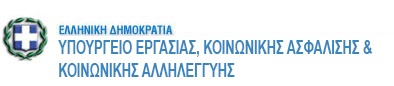 Αριθ. πρωτ/λου αίτησης ..................................  [συμπληρώνεται
από τον υποψήφιο]ΑΙΤΗΣΗ – ΥΠΕΥΘΥΝΗ ΔΗΛΩΣΗ (*)για απασχόληση με σύμβαση εργασίας ορισμένου χρόνου Στις Κοινωνικές δομές αντιμετώπισης της φτώχειας [συμπληρώνεται
από το δικαιούχο φορέα]Α.	ΔΙΚΑΙΟΥΧΟΣ ΦΟΡΕΑΣ [αναγράψτε με κεφαλαία γράμματα την επωνυμία του φορέα έκδοσης της ανακοίνωσης, στον οποίο απευθύνετε την αίτησή σας]Κοινωνική οργάνωση ΑΡΣΙΣΒ.	ΣΤΟΙΧΕΙΑ ΥΠΟΨΗΦΙΟΥ [συμπληρώστε κατάλληλα (με κεφαλαία γράμματα, αριθμούς ή το σημείο Χ) τα ατομικά σας στοιχεία]Β.	ΣΤΟΙΧΕΙΑ ΥΠΟΨΗΦΙΟΥ [συμπληρώστε κατάλληλα (με κεφαλαία γράμματα, αριθμούς ή το σημείο Χ) τα ατομικά σας στοιχεία]Β.	ΣΤΟΙΧΕΙΑ ΥΠΟΨΗΦΙΟΥ [συμπληρώστε κατάλληλα (με κεφαλαία γράμματα, αριθμούς ή το σημείο Χ) τα ατομικά σας στοιχεία]Β.	ΣΤΟΙΧΕΙΑ ΥΠΟΨΗΦΙΟΥ [συμπληρώστε κατάλληλα (με κεφαλαία γράμματα, αριθμούς ή το σημείο Χ) τα ατομικά σας στοιχεία]Β.	ΣΤΟΙΧΕΙΑ ΥΠΟΨΗΦΙΟΥ [συμπληρώστε κατάλληλα (με κεφαλαία γράμματα, αριθμούς ή το σημείο Χ) τα ατομικά σας στοιχεία]Β.	ΣΤΟΙΧΕΙΑ ΥΠΟΨΗΦΙΟΥ [συμπληρώστε κατάλληλα (με κεφαλαία γράμματα, αριθμούς ή το σημείο Χ) τα ατομικά σας στοιχεία]Β.	ΣΤΟΙΧΕΙΑ ΥΠΟΨΗΦΙΟΥ [συμπληρώστε κατάλληλα (με κεφαλαία γράμματα, αριθμούς ή το σημείο Χ) τα ατομικά σας στοιχεία]Β.	ΣΤΟΙΧΕΙΑ ΥΠΟΨΗΦΙΟΥ [συμπληρώστε κατάλληλα (με κεφαλαία γράμματα, αριθμούς ή το σημείο Χ) τα ατομικά σας στοιχεία]Β.	ΣΤΟΙΧΕΙΑ ΥΠΟΨΗΦΙΟΥ [συμπληρώστε κατάλληλα (με κεφαλαία γράμματα, αριθμούς ή το σημείο Χ) τα ατομικά σας στοιχεία]Β.	ΣΤΟΙΧΕΙΑ ΥΠΟΨΗΦΙΟΥ [συμπληρώστε κατάλληλα (με κεφαλαία γράμματα, αριθμούς ή το σημείο Χ) τα ατομικά σας στοιχεία]Β.	ΣΤΟΙΧΕΙΑ ΥΠΟΨΗΦΙΟΥ [συμπληρώστε κατάλληλα (με κεφαλαία γράμματα, αριθμούς ή το σημείο Χ) τα ατομικά σας στοιχεία]Β.	ΣΤΟΙΧΕΙΑ ΥΠΟΨΗΦΙΟΥ [συμπληρώστε κατάλληλα (με κεφαλαία γράμματα, αριθμούς ή το σημείο Χ) τα ατομικά σας στοιχεία]Β.	ΣΤΟΙΧΕΙΑ ΥΠΟΨΗΦΙΟΥ [συμπληρώστε κατάλληλα (με κεφαλαία γράμματα, αριθμούς ή το σημείο Χ) τα ατομικά σας στοιχεία]Β.	ΣΤΟΙΧΕΙΑ ΥΠΟΨΗΦΙΟΥ [συμπληρώστε κατάλληλα (με κεφαλαία γράμματα, αριθμούς ή το σημείο Χ) τα ατομικά σας στοιχεία]Β.	ΣΤΟΙΧΕΙΑ ΥΠΟΨΗΦΙΟΥ [συμπληρώστε κατάλληλα (με κεφαλαία γράμματα, αριθμούς ή το σημείο Χ) τα ατομικά σας στοιχεία]Β.	ΣΤΟΙΧΕΙΑ ΥΠΟΨΗΦΙΟΥ [συμπληρώστε κατάλληλα (με κεφαλαία γράμματα, αριθμούς ή το σημείο Χ) τα ατομικά σας στοιχεία]Β.	ΣΤΟΙΧΕΙΑ ΥΠΟΨΗΦΙΟΥ [συμπληρώστε κατάλληλα (με κεφαλαία γράμματα, αριθμούς ή το σημείο Χ) τα ατομικά σας στοιχεία]Β.	ΣΤΟΙΧΕΙΑ ΥΠΟΨΗΦΙΟΥ [συμπληρώστε κατάλληλα (με κεφαλαία γράμματα, αριθμούς ή το σημείο Χ) τα ατομικά σας στοιχεία]Β.	ΣΤΟΙΧΕΙΑ ΥΠΟΨΗΦΙΟΥ [συμπληρώστε κατάλληλα (με κεφαλαία γράμματα, αριθμούς ή το σημείο Χ) τα ατομικά σας στοιχεία]Β.	ΣΤΟΙΧΕΙΑ ΥΠΟΨΗΦΙΟΥ [συμπληρώστε κατάλληλα (με κεφαλαία γράμματα, αριθμούς ή το σημείο Χ) τα ατομικά σας στοιχεία]Β.	ΣΤΟΙΧΕΙΑ ΥΠΟΨΗΦΙΟΥ [συμπληρώστε κατάλληλα (με κεφαλαία γράμματα, αριθμούς ή το σημείο Χ) τα ατομικά σας στοιχεία]Β.	ΣΤΟΙΧΕΙΑ ΥΠΟΨΗΦΙΟΥ [συμπληρώστε κατάλληλα (με κεφαλαία γράμματα, αριθμούς ή το σημείο Χ) τα ατομικά σας στοιχεία]Β.	ΣΤΟΙΧΕΙΑ ΥΠΟΨΗΦΙΟΥ [συμπληρώστε κατάλληλα (με κεφαλαία γράμματα, αριθμούς ή το σημείο Χ) τα ατομικά σας στοιχεία]Β.	ΣΤΟΙΧΕΙΑ ΥΠΟΨΗΦΙΟΥ [συμπληρώστε κατάλληλα (με κεφαλαία γράμματα, αριθμούς ή το σημείο Χ) τα ατομικά σας στοιχεία]Β.	ΣΤΟΙΧΕΙΑ ΥΠΟΨΗΦΙΟΥ [συμπληρώστε κατάλληλα (με κεφαλαία γράμματα, αριθμούς ή το σημείο Χ) τα ατομικά σας στοιχεία]Β.	ΣΤΟΙΧΕΙΑ ΥΠΟΨΗΦΙΟΥ [συμπληρώστε κατάλληλα (με κεφαλαία γράμματα, αριθμούς ή το σημείο Χ) τα ατομικά σας στοιχεία]Β.	ΣΤΟΙΧΕΙΑ ΥΠΟΨΗΦΙΟΥ [συμπληρώστε κατάλληλα (με κεφαλαία γράμματα, αριθμούς ή το σημείο Χ) τα ατομικά σας στοιχεία]Β.	ΣΤΟΙΧΕΙΑ ΥΠΟΨΗΦΙΟΥ [συμπληρώστε κατάλληλα (με κεφαλαία γράμματα, αριθμούς ή το σημείο Χ) τα ατομικά σας στοιχεία]Β.	ΣΤΟΙΧΕΙΑ ΥΠΟΨΗΦΙΟΥ [συμπληρώστε κατάλληλα (με κεφαλαία γράμματα, αριθμούς ή το σημείο Χ) τα ατομικά σας στοιχεία]1. Επώνυμο:1. Επώνυμο:1. Επώνυμο:2. Όνομα:3. Όν. πατέρα:3. Όν. πατέρα:3. Όν. πατέρα:3. Όν. πατέρα:3. Όν. πατέρα:4. Όν. μητέρας:4. Όν. μητέρας:4. Όν. μητέρας:4. Όν. μητέρας:5. Ημ/νία γέννησης:5. Ημ/νία γέννησης:5. Ημ/νία γέννησης:5. Ημ/νία γέννησης://6. Φύλο:6. Φύλο:ΑΓ4. Όν. μητέρας:4. Όν. μητέρας:4. Όν. μητέρας:4. Όν. μητέρας:5. Ημ/νία γέννησης:5. Ημ/νία γέννησης:5. Ημ/νία γέννησης:5. Ημ/νία γέννησης://6. Φύλο:6. Φύλο:ΑΓ7. Α.Δ.Τ.:8. ΑΜΚΑ:8. ΑΜΚΑ:8. ΑΜΚΑ:8. ΑΜΚΑ:8. ΑΜΚΑ:8. ΑΜΚΑ:8. ΑΜΚΑ:8. ΑΜΚΑ:9. Τόπος κατοικίας:9. Τόπος κατοικίας:9. Τόπος κατοικίας:9. Τόπος κατοικίας:9. Τόπος κατοικίας:9. Τόπος κατοικίας:9. Τόπος κατοικίας:9. Τόπος κατοικίας:10. Οδός:10. Οδός:11. Αριθ.:11. Αριθ.:11. Αριθ.:12. Τ.Κ.:12. Τ.Κ.:12. Τ.Κ.:13. Τηλέφωνο (με κωδικό):13. Τηλέφωνο (με κωδικό):13. Τηλέφωνο (με κωδικό):13. Τηλέφωνο (με κωδικό):13. Τηλέφωνο (με κωδικό):14. Κινητό:14. Κινητό:15. e-mail:15. e-mail:15. e-mail:15. e-mail:Γ.	ΒΑΘΜΟΛΟΓΟΥΜΕΝΑ ΚΡΙΤΗΡΙΑ ΕΠΙΛΟΓΗΣ [συμπληρώστε κατάλληλα (με αριθμό ή με το σημείο Χ) τα παρακάτω πεδία με την ελληνική αρίθμηση (α., β. κτλ.) σύμφωνα με τις ειδικότερες οδηγίες που σας παρέχονται σε καθεμία από τις έξι κατηγορίες κριτηρίων (Γ.1., Γ.2. κτλ.) και εφόσον αποδεικνύετε την αντίστοιχη ιδιότητα με τα απαιτούμενα από την ανακοίνωση δικαιολογητικά]Γ.1.	Κατάσταση ανεργίας [σημειώστε Χ σε ένα μόνο από τα παρακάτω τέσσερα πεδία (α. ή β. ή γ. ή δ.) ανάλογα με την κατάσταση ανεργίας σας]Γ.1.	Κατάσταση ανεργίας [σημειώστε Χ σε ένα μόνο από τα παρακάτω τέσσερα πεδία (α. ή β. ή γ. ή δ.) ανάλογα με την κατάσταση ανεργίας σας]Γ.1.	Κατάσταση ανεργίας [σημειώστε Χ σε ένα μόνο από τα παρακάτω τέσσερα πεδία (α. ή β. ή γ. ή δ.) ανάλογα με την κατάσταση ανεργίας σας]Γ.1.	Κατάσταση ανεργίας [σημειώστε Χ σε ένα μόνο από τα παρακάτω τέσσερα πεδία (α. ή β. ή γ. ή δ.) ανάλογα με την κατάσταση ανεργίας σας]Γ.1.	Κατάσταση ανεργίας [σημειώστε Χ σε ένα μόνο από τα παρακάτω τέσσερα πεδία (α. ή β. ή γ. ή δ.) ανάλογα με την κατάσταση ανεργίας σας]Γ.1.	Κατάσταση ανεργίας [σημειώστε Χ σε ένα μόνο από τα παρακάτω τέσσερα πεδία (α. ή β. ή γ. ή δ.) ανάλογα με την κατάσταση ανεργίας σας]Γ.1.	Κατάσταση ανεργίας [σημειώστε Χ σε ένα μόνο από τα παρακάτω τέσσερα πεδία (α. ή β. ή γ. ή δ.) ανάλογα με την κατάσταση ανεργίας σας]Γ.1.	Κατάσταση ανεργίας [σημειώστε Χ σε ένα μόνο από τα παρακάτω τέσσερα πεδία (α. ή β. ή γ. ή δ.) ανάλογα με την κατάσταση ανεργίας σας]Γ.1.	Κατάσταση ανεργίας [σημειώστε Χ σε ένα μόνο από τα παρακάτω τέσσερα πεδία (α. ή β. ή γ. ή δ.) ανάλογα με την κατάσταση ανεργίας σας]Γ.1.	Κατάσταση ανεργίας [σημειώστε Χ σε ένα μόνο από τα παρακάτω τέσσερα πεδία (α. ή β. ή γ. ή δ.) ανάλογα με την κατάσταση ανεργίας σας]Γ.1.	Κατάσταση ανεργίας [σημειώστε Χ σε ένα μόνο από τα παρακάτω τέσσερα πεδία (α. ή β. ή γ. ή δ.) ανάλογα με την κατάσταση ανεργίας σας]Γ.1.	Κατάσταση ανεργίας [σημειώστε Χ σε ένα μόνο από τα παρακάτω τέσσερα πεδία (α. ή β. ή γ. ή δ.) ανάλογα με την κατάσταση ανεργίας σας]Γ.1.	Κατάσταση ανεργίας [σημειώστε Χ σε ένα μόνο από τα παρακάτω τέσσερα πεδία (α. ή β. ή γ. ή δ.) ανάλογα με την κατάσταση ανεργίας σας]Γ.1.	Κατάσταση ανεργίας [σημειώστε Χ σε ένα μόνο από τα παρακάτω τέσσερα πεδία (α. ή β. ή γ. ή δ.) ανάλογα με την κατάσταση ανεργίας σας]Γ.1.	Κατάσταση ανεργίας [σημειώστε Χ σε ένα μόνο από τα παρακάτω τέσσερα πεδία (α. ή β. ή γ. ή δ.) ανάλογα με την κατάσταση ανεργίας σας]Γ.1.	Κατάσταση ανεργίας [σημειώστε Χ σε ένα μόνο από τα παρακάτω τέσσερα πεδία (α. ή β. ή γ. ή δ.) ανάλογα με την κατάσταση ανεργίας σας]Γ.1.	Κατάσταση ανεργίας [σημειώστε Χ σε ένα μόνο από τα παρακάτω τέσσερα πεδία (α. ή β. ή γ. ή δ.) ανάλογα με την κατάσταση ανεργίας σας]Γ.1.	Κατάσταση ανεργίας [σημειώστε Χ σε ένα μόνο από τα παρακάτω τέσσερα πεδία (α. ή β. ή γ. ή δ.) ανάλογα με την κατάσταση ανεργίας σας]Γ.1.	Κατάσταση ανεργίας [σημειώστε Χ σε ένα μόνο από τα παρακάτω τέσσερα πεδία (α. ή β. ή γ. ή δ.) ανάλογα με την κατάσταση ανεργίας σας]Γ.1.	Κατάσταση ανεργίας [σημειώστε Χ σε ένα μόνο από τα παρακάτω τέσσερα πεδία (α. ή β. ή γ. ή δ.) ανάλογα με την κατάσταση ανεργίας σας]Γ.1.	Κατάσταση ανεργίας [σημειώστε Χ σε ένα μόνο από τα παρακάτω τέσσερα πεδία (α. ή β. ή γ. ή δ.) ανάλογα με την κατάσταση ανεργίας σας]Γ.1.	Κατάσταση ανεργίας [σημειώστε Χ σε ένα μόνο από τα παρακάτω τέσσερα πεδία (α. ή β. ή γ. ή δ.) ανάλογα με την κατάσταση ανεργίας σας]Γ.1.	Κατάσταση ανεργίας [σημειώστε Χ σε ένα μόνο από τα παρακάτω τέσσερα πεδία (α. ή β. ή γ. ή δ.) ανάλογα με την κατάσταση ανεργίας σας]Γ.1.	Κατάσταση ανεργίας [σημειώστε Χ σε ένα μόνο από τα παρακάτω τέσσερα πεδία (α. ή β. ή γ. ή δ.) ανάλογα με την κατάσταση ανεργίας σας]Γ.1.	Κατάσταση ανεργίας [σημειώστε Χ σε ένα μόνο από τα παρακάτω τέσσερα πεδία (α. ή β. ή γ. ή δ.) ανάλογα με την κατάσταση ανεργίας σας]Γ.1.	Κατάσταση ανεργίας [σημειώστε Χ σε ένα μόνο από τα παρακάτω τέσσερα πεδία (α. ή β. ή γ. ή δ.) ανάλογα με την κατάσταση ανεργίας σας]Γ.1.	Κατάσταση ανεργίας [σημειώστε Χ σε ένα μόνο από τα παρακάτω τέσσερα πεδία (α. ή β. ή γ. ή δ.) ανάλογα με την κατάσταση ανεργίας σας]Γ.1.	Κατάσταση ανεργίας [σημειώστε Χ σε ένα μόνο από τα παρακάτω τέσσερα πεδία (α. ή β. ή γ. ή δ.) ανάλογα με την κατάσταση ανεργίας σας]Γ.1.	Κατάσταση ανεργίας [σημειώστε Χ σε ένα μόνο από τα παρακάτω τέσσερα πεδία (α. ή β. ή γ. ή δ.) ανάλογα με την κατάσταση ανεργίας σας]Γ.1.	Κατάσταση ανεργίας [σημειώστε Χ σε ένα μόνο από τα παρακάτω τέσσερα πεδία (α. ή β. ή γ. ή δ.) ανάλογα με την κατάσταση ανεργίας σας]Γ.1.	Κατάσταση ανεργίας [σημειώστε Χ σε ένα μόνο από τα παρακάτω τέσσερα πεδία (α. ή β. ή γ. ή δ.) ανάλογα με την κατάσταση ανεργίας σας]Γ.1.	Κατάσταση ανεργίας [σημειώστε Χ σε ένα μόνο από τα παρακάτω τέσσερα πεδία (α. ή β. ή γ. ή δ.) ανάλογα με την κατάσταση ανεργίας σας]Γ.1.	Κατάσταση ανεργίας [σημειώστε Χ σε ένα μόνο από τα παρακάτω τέσσερα πεδία (α. ή β. ή γ. ή δ.) ανάλογα με την κατάσταση ανεργίας σας]Γ.1.	Κατάσταση ανεργίας [σημειώστε Χ σε ένα μόνο από τα παρακάτω τέσσερα πεδία (α. ή β. ή γ. ή δ.) ανάλογα με την κατάσταση ανεργίας σας]Γ.1.	Κατάσταση ανεργίας [σημειώστε Χ σε ένα μόνο από τα παρακάτω τέσσερα πεδία (α. ή β. ή γ. ή δ.) ανάλογα με την κατάσταση ανεργίας σας]Γ.1.	Κατάσταση ανεργίας [σημειώστε Χ σε ένα μόνο από τα παρακάτω τέσσερα πεδία (α. ή β. ή γ. ή δ.) ανάλογα με την κατάσταση ανεργίας σας]Γ.1.	Κατάσταση ανεργίας [σημειώστε Χ σε ένα μόνο από τα παρακάτω τέσσερα πεδία (α. ή β. ή γ. ή δ.) ανάλογα με την κατάσταση ανεργίας σας]Γ.1.	Κατάσταση ανεργίας [σημειώστε Χ σε ένα μόνο από τα παρακάτω τέσσερα πεδία (α. ή β. ή γ. ή δ.) ανάλογα με την κατάσταση ανεργίας σας]Γ.1.	Κατάσταση ανεργίας [σημειώστε Χ σε ένα μόνο από τα παρακάτω τέσσερα πεδία (α. ή β. ή γ. ή δ.) ανάλογα με την κατάσταση ανεργίας σας]Γ.1.	Κατάσταση ανεργίας [σημειώστε Χ σε ένα μόνο από τα παρακάτω τέσσερα πεδία (α. ή β. ή γ. ή δ.) ανάλογα με την κατάσταση ανεργίας σας]Γ.1.	Κατάσταση ανεργίας [σημειώστε Χ σε ένα μόνο από τα παρακάτω τέσσερα πεδία (α. ή β. ή γ. ή δ.) ανάλογα με την κατάσταση ανεργίας σας]Γ.1.	Κατάσταση ανεργίας [σημειώστε Χ σε ένα μόνο από τα παρακάτω τέσσερα πεδία (α. ή β. ή γ. ή δ.) ανάλογα με την κατάσταση ανεργίας σας]Γ.1.	Κατάσταση ανεργίας [σημειώστε Χ σε ένα μόνο από τα παρακάτω τέσσερα πεδία (α. ή β. ή γ. ή δ.) ανάλογα με την κατάσταση ανεργίας σας]Γ.1.	Κατάσταση ανεργίας [σημειώστε Χ σε ένα μόνο από τα παρακάτω τέσσερα πεδία (α. ή β. ή γ. ή δ.) ανάλογα με την κατάσταση ανεργίας σας]Γ.1.	Κατάσταση ανεργίας [σημειώστε Χ σε ένα μόνο από τα παρακάτω τέσσερα πεδία (α. ή β. ή γ. ή δ.) ανάλογα με την κατάσταση ανεργίας σας]Γ.1.	Κατάσταση ανεργίας [σημειώστε Χ σε ένα μόνο από τα παρακάτω τέσσερα πεδία (α. ή β. ή γ. ή δ.) ανάλογα με την κατάσταση ανεργίας σας]Γ.1.	Κατάσταση ανεργίας [σημειώστε Χ σε ένα μόνο από τα παρακάτω τέσσερα πεδία (α. ή β. ή γ. ή δ.) ανάλογα με την κατάσταση ανεργίας σας]Γ.1.	Κατάσταση ανεργίας [σημειώστε Χ σε ένα μόνο από τα παρακάτω τέσσερα πεδία (α. ή β. ή γ. ή δ.) ανάλογα με την κατάσταση ανεργίας σας]Γ.1.	Κατάσταση ανεργίας [σημειώστε Χ σε ένα μόνο από τα παρακάτω τέσσερα πεδία (α. ή β. ή γ. ή δ.) ανάλογα με την κατάσταση ανεργίας σας]Γ.1.	Κατάσταση ανεργίας [σημειώστε Χ σε ένα μόνο από τα παρακάτω τέσσερα πεδία (α. ή β. ή γ. ή δ.) ανάλογα με την κατάσταση ανεργίας σας]Γ.1.	Κατάσταση ανεργίας [σημειώστε Χ σε ένα μόνο από τα παρακάτω τέσσερα πεδία (α. ή β. ή γ. ή δ.) ανάλογα με την κατάσταση ανεργίας σας]Γ.1.	Κατάσταση ανεργίας [σημειώστε Χ σε ένα μόνο από τα παρακάτω τέσσερα πεδία (α. ή β. ή γ. ή δ.) ανάλογα με την κατάσταση ανεργίας σας]Γ.1.	Κατάσταση ανεργίας [σημειώστε Χ σε ένα μόνο από τα παρακάτω τέσσερα πεδία (α. ή β. ή γ. ή δ.) ανάλογα με την κατάσταση ανεργίας σας]Γ.1.	Κατάσταση ανεργίας [σημειώστε Χ σε ένα μόνο από τα παρακάτω τέσσερα πεδία (α. ή β. ή γ. ή δ.) ανάλογα με την κατάσταση ανεργίας σας]Γ.1.	Κατάσταση ανεργίας [σημειώστε Χ σε ένα μόνο από τα παρακάτω τέσσερα πεδία (α. ή β. ή γ. ή δ.) ανάλογα με την κατάσταση ανεργίας σας]Γ.1.	Κατάσταση ανεργίας [σημειώστε Χ σε ένα μόνο από τα παρακάτω τέσσερα πεδία (α. ή β. ή γ. ή δ.) ανάλογα με την κατάσταση ανεργίας σας]Γ.1.	Κατάσταση ανεργίας [σημειώστε Χ σε ένα μόνο από τα παρακάτω τέσσερα πεδία (α. ή β. ή γ. ή δ.) ανάλογα με την κατάσταση ανεργίας σας]Γ.1.	Κατάσταση ανεργίας [σημειώστε Χ σε ένα μόνο από τα παρακάτω τέσσερα πεδία (α. ή β. ή γ. ή δ.) ανάλογα με την κατάσταση ανεργίας σας]Γ.1.	Κατάσταση ανεργίας [σημειώστε Χ σε ένα μόνο από τα παρακάτω τέσσερα πεδία (α. ή β. ή γ. ή δ.) ανάλογα με την κατάσταση ανεργίας σας]Γ.1.	Κατάσταση ανεργίας [σημειώστε Χ σε ένα μόνο από τα παρακάτω τέσσερα πεδία (α. ή β. ή γ. ή δ.) ανάλογα με την κατάσταση ανεργίας σας]α.α.Μακροχρόνια άνεργος 		[για διάστημα > 12 μηνών]Μακροχρόνια άνεργος 		[για διάστημα > 12 μηνών]Μακροχρόνια άνεργος 		[για διάστημα > 12 μηνών]Μακροχρόνια άνεργος 		[για διάστημα > 12 μηνών]Μακροχρόνια άνεργος 		[για διάστημα > 12 μηνών]Μακροχρόνια άνεργος 		[για διάστημα > 12 μηνών]Μακροχρόνια άνεργος 		[για διάστημα > 12 μηνών]Μακροχρόνια άνεργος 		[για διάστημα > 12 μηνών]Μακροχρόνια άνεργος 		[για διάστημα > 12 μηνών]Μακροχρόνια άνεργος 		[για διάστημα > 12 μηνών]Μακροχρόνια άνεργος 		[για διάστημα > 12 μηνών]Μακροχρόνια άνεργος 		[για διάστημα > 12 μηνών]Μακροχρόνια άνεργος 		[για διάστημα > 12 μηνών]Μακροχρόνια άνεργος 		[για διάστημα > 12 μηνών]Μακροχρόνια άνεργος 		[για διάστημα > 12 μηνών]Μακροχρόνια άνεργος 		[για διάστημα > 12 μηνών]Μακροχρόνια άνεργος 		[για διάστημα > 12 μηνών]Μακροχρόνια άνεργος 		[για διάστημα > 12 μηνών]Μακροχρόνια άνεργος 		[για διάστημα > 12 μηνών]Μακροχρόνια άνεργος 		[για διάστημα > 12 μηνών]Μακροχρόνια άνεργος 		[για διάστημα > 12 μηνών]β.β.Βραχυχρόνια άνεργος Βραχυχρόνια άνεργος Βραχυχρόνια άνεργος Βραχυχρόνια άνεργος Βραχυχρόνια άνεργος Βραχυχρόνια άνεργος Βραχυχρόνια άνεργος Βραχυχρόνια άνεργος Βραχυχρόνια άνεργος Βραχυχρόνια άνεργος Βραχυχρόνια άνεργος Βραχυχρόνια άνεργος Βραχυχρόνια άνεργος Βραχυχρόνια άνεργος Βραχυχρόνια άνεργος Βραχυχρόνια άνεργος Βραχυχρόνια άνεργος Βραχυχρόνια άνεργος Βραχυχρόνια άνεργος Βραχυχρόνια άνεργος Βραχυχρόνια άνεργος Βραχυχρόνια άνεργος α.α.Μακροχρόνια άνεργος 		[για διάστημα > 12 μηνών]Μακροχρόνια άνεργος 		[για διάστημα > 12 μηνών]Μακροχρόνια άνεργος 		[για διάστημα > 12 μηνών]Μακροχρόνια άνεργος 		[για διάστημα > 12 μηνών]Μακροχρόνια άνεργος 		[για διάστημα > 12 μηνών]Μακροχρόνια άνεργος 		[για διάστημα > 12 μηνών]Μακροχρόνια άνεργος 		[για διάστημα > 12 μηνών]Μακροχρόνια άνεργος 		[για διάστημα > 12 μηνών]Μακροχρόνια άνεργος 		[για διάστημα > 12 μηνών]Μακροχρόνια άνεργος 		[για διάστημα > 12 μηνών]Μακροχρόνια άνεργος 		[για διάστημα > 12 μηνών]Μακροχρόνια άνεργος 		[για διάστημα > 12 μηνών]Μακροχρόνια άνεργος 		[για διάστημα > 12 μηνών]Μακροχρόνια άνεργος 		[για διάστημα > 12 μηνών]Μακροχρόνια άνεργος 		[για διάστημα > 12 μηνών]Μακροχρόνια άνεργος 		[για διάστημα > 12 μηνών]Μακροχρόνια άνεργος 		[για διάστημα > 12 μηνών]Μακροχρόνια άνεργος 		[για διάστημα > 12 μηνών]Μακροχρόνια άνεργος 		[για διάστημα > 12 μηνών]Μακροχρόνια άνεργος 		[για διάστημα > 12 μηνών]Μακροχρόνια άνεργος 		[για διάστημα > 12 μηνών]β.β.Βραχυχρόνια άνεργος Βραχυχρόνια άνεργος Βραχυχρόνια άνεργος Βραχυχρόνια άνεργος Βραχυχρόνια άνεργος Βραχυχρόνια άνεργος Βραχυχρόνια άνεργος Βραχυχρόνια άνεργος Βραχυχρόνια άνεργος Βραχυχρόνια άνεργος Βραχυχρόνια άνεργος Βραχυχρόνια άνεργος Βραχυχρόνια άνεργος Βραχυχρόνια άνεργος Βραχυχρόνια άνεργος Βραχυχρόνια άνεργος Βραχυχρόνια άνεργος Βραχυχρόνια άνεργος Βραχυχρόνια άνεργος Βραχυχρόνια άνεργος Βραχυχρόνια άνεργος Βραχυχρόνια άνεργος Γ.2.	Οικογενειακή κατάσταση [σημειώστε Χ σε ένα μόνο από τα πεδία (α. ή β.) και, εφόσον έχετε προστατευόμενα μέλη, συμπληρώστε τον αριθμό των προστατευόμενων μελών στο πεδίο γ.]Γ.2.	Οικογενειακή κατάσταση [σημειώστε Χ σε ένα μόνο από τα πεδία (α. ή β.) και, εφόσον έχετε προστατευόμενα μέλη, συμπληρώστε τον αριθμό των προστατευόμενων μελών στο πεδίο γ.]Γ.2.	Οικογενειακή κατάσταση [σημειώστε Χ σε ένα μόνο από τα πεδία (α. ή β.) και, εφόσον έχετε προστατευόμενα μέλη, συμπληρώστε τον αριθμό των προστατευόμενων μελών στο πεδίο γ.]Γ.2.	Οικογενειακή κατάσταση [σημειώστε Χ σε ένα μόνο από τα πεδία (α. ή β.) και, εφόσον έχετε προστατευόμενα μέλη, συμπληρώστε τον αριθμό των προστατευόμενων μελών στο πεδίο γ.]Γ.2.	Οικογενειακή κατάσταση [σημειώστε Χ σε ένα μόνο από τα πεδία (α. ή β.) και, εφόσον έχετε προστατευόμενα μέλη, συμπληρώστε τον αριθμό των προστατευόμενων μελών στο πεδίο γ.]Γ.2.	Οικογενειακή κατάσταση [σημειώστε Χ σε ένα μόνο από τα πεδία (α. ή β.) και, εφόσον έχετε προστατευόμενα μέλη, συμπληρώστε τον αριθμό των προστατευόμενων μελών στο πεδίο γ.]Γ.2.	Οικογενειακή κατάσταση [σημειώστε Χ σε ένα μόνο από τα πεδία (α. ή β.) και, εφόσον έχετε προστατευόμενα μέλη, συμπληρώστε τον αριθμό των προστατευόμενων μελών στο πεδίο γ.]Γ.2.	Οικογενειακή κατάσταση [σημειώστε Χ σε ένα μόνο από τα πεδία (α. ή β.) και, εφόσον έχετε προστατευόμενα μέλη, συμπληρώστε τον αριθμό των προστατευόμενων μελών στο πεδίο γ.]Γ.2.	Οικογενειακή κατάσταση [σημειώστε Χ σε ένα μόνο από τα πεδία (α. ή β.) και, εφόσον έχετε προστατευόμενα μέλη, συμπληρώστε τον αριθμό των προστατευόμενων μελών στο πεδίο γ.]Γ.2.	Οικογενειακή κατάσταση [σημειώστε Χ σε ένα μόνο από τα πεδία (α. ή β.) και, εφόσον έχετε προστατευόμενα μέλη, συμπληρώστε τον αριθμό των προστατευόμενων μελών στο πεδίο γ.]Γ.2.	Οικογενειακή κατάσταση [σημειώστε Χ σε ένα μόνο από τα πεδία (α. ή β.) και, εφόσον έχετε προστατευόμενα μέλη, συμπληρώστε τον αριθμό των προστατευόμενων μελών στο πεδίο γ.]Γ.2.	Οικογενειακή κατάσταση [σημειώστε Χ σε ένα μόνο από τα πεδία (α. ή β.) και, εφόσον έχετε προστατευόμενα μέλη, συμπληρώστε τον αριθμό των προστατευόμενων μελών στο πεδίο γ.]Γ.2.	Οικογενειακή κατάσταση [σημειώστε Χ σε ένα μόνο από τα πεδία (α. ή β.) και, εφόσον έχετε προστατευόμενα μέλη, συμπληρώστε τον αριθμό των προστατευόμενων μελών στο πεδίο γ.]Γ.2.	Οικογενειακή κατάσταση [σημειώστε Χ σε ένα μόνο από τα πεδία (α. ή β.) και, εφόσον έχετε προστατευόμενα μέλη, συμπληρώστε τον αριθμό των προστατευόμενων μελών στο πεδίο γ.]Γ.2.	Οικογενειακή κατάσταση [σημειώστε Χ σε ένα μόνο από τα πεδία (α. ή β.) και, εφόσον έχετε προστατευόμενα μέλη, συμπληρώστε τον αριθμό των προστατευόμενων μελών στο πεδίο γ.]Γ.2.	Οικογενειακή κατάσταση [σημειώστε Χ σε ένα μόνο από τα πεδία (α. ή β.) και, εφόσον έχετε προστατευόμενα μέλη, συμπληρώστε τον αριθμό των προστατευόμενων μελών στο πεδίο γ.]Γ.2.	Οικογενειακή κατάσταση [σημειώστε Χ σε ένα μόνο από τα πεδία (α. ή β.) και, εφόσον έχετε προστατευόμενα μέλη, συμπληρώστε τον αριθμό των προστατευόμενων μελών στο πεδίο γ.]Γ.2.	Οικογενειακή κατάσταση [σημειώστε Χ σε ένα μόνο από τα πεδία (α. ή β.) και, εφόσον έχετε προστατευόμενα μέλη, συμπληρώστε τον αριθμό των προστατευόμενων μελών στο πεδίο γ.]Γ.2.	Οικογενειακή κατάσταση [σημειώστε Χ σε ένα μόνο από τα πεδία (α. ή β.) και, εφόσον έχετε προστατευόμενα μέλη, συμπληρώστε τον αριθμό των προστατευόμενων μελών στο πεδίο γ.]Γ.2.	Οικογενειακή κατάσταση [σημειώστε Χ σε ένα μόνο από τα πεδία (α. ή β.) και, εφόσον έχετε προστατευόμενα μέλη, συμπληρώστε τον αριθμό των προστατευόμενων μελών στο πεδίο γ.]Γ.2.	Οικογενειακή κατάσταση [σημειώστε Χ σε ένα μόνο από τα πεδία (α. ή β.) και, εφόσον έχετε προστατευόμενα μέλη, συμπληρώστε τον αριθμό των προστατευόμενων μελών στο πεδίο γ.]Γ.2.	Οικογενειακή κατάσταση [σημειώστε Χ σε ένα μόνο από τα πεδία (α. ή β.) και, εφόσον έχετε προστατευόμενα μέλη, συμπληρώστε τον αριθμό των προστατευόμενων μελών στο πεδίο γ.]Γ.2.	Οικογενειακή κατάσταση [σημειώστε Χ σε ένα μόνο από τα πεδία (α. ή β.) και, εφόσον έχετε προστατευόμενα μέλη, συμπληρώστε τον αριθμό των προστατευόμενων μελών στο πεδίο γ.]Γ.2.	Οικογενειακή κατάσταση [σημειώστε Χ σε ένα μόνο από τα πεδία (α. ή β.) και, εφόσον έχετε προστατευόμενα μέλη, συμπληρώστε τον αριθμό των προστατευόμενων μελών στο πεδίο γ.]Γ.2.	Οικογενειακή κατάσταση [σημειώστε Χ σε ένα μόνο από τα πεδία (α. ή β.) και, εφόσον έχετε προστατευόμενα μέλη, συμπληρώστε τον αριθμό των προστατευόμενων μελών στο πεδίο γ.]Γ.2.	Οικογενειακή κατάσταση [σημειώστε Χ σε ένα μόνο από τα πεδία (α. ή β.) και, εφόσον έχετε προστατευόμενα μέλη, συμπληρώστε τον αριθμό των προστατευόμενων μελών στο πεδίο γ.]Γ.2.	Οικογενειακή κατάσταση [σημειώστε Χ σε ένα μόνο από τα πεδία (α. ή β.) και, εφόσον έχετε προστατευόμενα μέλη, συμπληρώστε τον αριθμό των προστατευόμενων μελών στο πεδίο γ.]Γ.2.	Οικογενειακή κατάσταση [σημειώστε Χ σε ένα μόνο από τα πεδία (α. ή β.) και, εφόσον έχετε προστατευόμενα μέλη, συμπληρώστε τον αριθμό των προστατευόμενων μελών στο πεδίο γ.]Γ.2.	Οικογενειακή κατάσταση [σημειώστε Χ σε ένα μόνο από τα πεδία (α. ή β.) και, εφόσον έχετε προστατευόμενα μέλη, συμπληρώστε τον αριθμό των προστατευόμενων μελών στο πεδίο γ.]Γ.2.	Οικογενειακή κατάσταση [σημειώστε Χ σε ένα μόνο από τα πεδία (α. ή β.) και, εφόσον έχετε προστατευόμενα μέλη, συμπληρώστε τον αριθμό των προστατευόμενων μελών στο πεδίο γ.]Γ.2.	Οικογενειακή κατάσταση [σημειώστε Χ σε ένα μόνο από τα πεδία (α. ή β.) και, εφόσον έχετε προστατευόμενα μέλη, συμπληρώστε τον αριθμό των προστατευόμενων μελών στο πεδίο γ.]Γ.2.	Οικογενειακή κατάσταση [σημειώστε Χ σε ένα μόνο από τα πεδία (α. ή β.) και, εφόσον έχετε προστατευόμενα μέλη, συμπληρώστε τον αριθμό των προστατευόμενων μελών στο πεδίο γ.]Γ.2.	Οικογενειακή κατάσταση [σημειώστε Χ σε ένα μόνο από τα πεδία (α. ή β.) και, εφόσον έχετε προστατευόμενα μέλη, συμπληρώστε τον αριθμό των προστατευόμενων μελών στο πεδίο γ.]Γ.2.	Οικογενειακή κατάσταση [σημειώστε Χ σε ένα μόνο από τα πεδία (α. ή β.) και, εφόσον έχετε προστατευόμενα μέλη, συμπληρώστε τον αριθμό των προστατευόμενων μελών στο πεδίο γ.]Γ.2.	Οικογενειακή κατάσταση [σημειώστε Χ σε ένα μόνο από τα πεδία (α. ή β.) και, εφόσον έχετε προστατευόμενα μέλη, συμπληρώστε τον αριθμό των προστατευόμενων μελών στο πεδίο γ.]Γ.2.	Οικογενειακή κατάσταση [σημειώστε Χ σε ένα μόνο από τα πεδία (α. ή β.) και, εφόσον έχετε προστατευόμενα μέλη, συμπληρώστε τον αριθμό των προστατευόμενων μελών στο πεδίο γ.]Γ.2.	Οικογενειακή κατάσταση [σημειώστε Χ σε ένα μόνο από τα πεδία (α. ή β.) και, εφόσον έχετε προστατευόμενα μέλη, συμπληρώστε τον αριθμό των προστατευόμενων μελών στο πεδίο γ.]Γ.2.	Οικογενειακή κατάσταση [σημειώστε Χ σε ένα μόνο από τα πεδία (α. ή β.) και, εφόσον έχετε προστατευόμενα μέλη, συμπληρώστε τον αριθμό των προστατευόμενων μελών στο πεδίο γ.]Γ.2.	Οικογενειακή κατάσταση [σημειώστε Χ σε ένα μόνο από τα πεδία (α. ή β.) και, εφόσον έχετε προστατευόμενα μέλη, συμπληρώστε τον αριθμό των προστατευόμενων μελών στο πεδίο γ.]Γ.2.	Οικογενειακή κατάσταση [σημειώστε Χ σε ένα μόνο από τα πεδία (α. ή β.) και, εφόσον έχετε προστατευόμενα μέλη, συμπληρώστε τον αριθμό των προστατευόμενων μελών στο πεδίο γ.]Γ.2.	Οικογενειακή κατάσταση [σημειώστε Χ σε ένα μόνο από τα πεδία (α. ή β.) και, εφόσον έχετε προστατευόμενα μέλη, συμπληρώστε τον αριθμό των προστατευόμενων μελών στο πεδίο γ.]Γ.2.	Οικογενειακή κατάσταση [σημειώστε Χ σε ένα μόνο από τα πεδία (α. ή β.) και, εφόσον έχετε προστατευόμενα μέλη, συμπληρώστε τον αριθμό των προστατευόμενων μελών στο πεδίο γ.]Γ.2.	Οικογενειακή κατάσταση [σημειώστε Χ σε ένα μόνο από τα πεδία (α. ή β.) και, εφόσον έχετε προστατευόμενα μέλη, συμπληρώστε τον αριθμό των προστατευόμενων μελών στο πεδίο γ.]Γ.2.	Οικογενειακή κατάσταση [σημειώστε Χ σε ένα μόνο από τα πεδία (α. ή β.) και, εφόσον έχετε προστατευόμενα μέλη, συμπληρώστε τον αριθμό των προστατευόμενων μελών στο πεδίο γ.]Γ.2.	Οικογενειακή κατάσταση [σημειώστε Χ σε ένα μόνο από τα πεδία (α. ή β.) και, εφόσον έχετε προστατευόμενα μέλη, συμπληρώστε τον αριθμό των προστατευόμενων μελών στο πεδίο γ.]Γ.2.	Οικογενειακή κατάσταση [σημειώστε Χ σε ένα μόνο από τα πεδία (α. ή β.) και, εφόσον έχετε προστατευόμενα μέλη, συμπληρώστε τον αριθμό των προστατευόμενων μελών στο πεδίο γ.]Γ.2.	Οικογενειακή κατάσταση [σημειώστε Χ σε ένα μόνο από τα πεδία (α. ή β.) και, εφόσον έχετε προστατευόμενα μέλη, συμπληρώστε τον αριθμό των προστατευόμενων μελών στο πεδίο γ.]Γ.2.	Οικογενειακή κατάσταση [σημειώστε Χ σε ένα μόνο από τα πεδία (α. ή β.) και, εφόσον έχετε προστατευόμενα μέλη, συμπληρώστε τον αριθμό των προστατευόμενων μελών στο πεδίο γ.]Γ.2.	Οικογενειακή κατάσταση [σημειώστε Χ σε ένα μόνο από τα πεδία (α. ή β.) και, εφόσον έχετε προστατευόμενα μέλη, συμπληρώστε τον αριθμό των προστατευόμενων μελών στο πεδίο γ.]Γ.2.	Οικογενειακή κατάσταση [σημειώστε Χ σε ένα μόνο από τα πεδία (α. ή β.) και, εφόσον έχετε προστατευόμενα μέλη, συμπληρώστε τον αριθμό των προστατευόμενων μελών στο πεδίο γ.]Γ.2.	Οικογενειακή κατάσταση [σημειώστε Χ σε ένα μόνο από τα πεδία (α. ή β.) και, εφόσον έχετε προστατευόμενα μέλη, συμπληρώστε τον αριθμό των προστατευόμενων μελών στο πεδίο γ.]Γ.2.	Οικογενειακή κατάσταση [σημειώστε Χ σε ένα μόνο από τα πεδία (α. ή β.) και, εφόσον έχετε προστατευόμενα μέλη, συμπληρώστε τον αριθμό των προστατευόμενων μελών στο πεδίο γ.]Γ.2.	Οικογενειακή κατάσταση [σημειώστε Χ σε ένα μόνο από τα πεδία (α. ή β.) και, εφόσον έχετε προστατευόμενα μέλη, συμπληρώστε τον αριθμό των προστατευόμενων μελών στο πεδίο γ.]Γ.2.	Οικογενειακή κατάσταση [σημειώστε Χ σε ένα μόνο από τα πεδία (α. ή β.) και, εφόσον έχετε προστατευόμενα μέλη, συμπληρώστε τον αριθμό των προστατευόμενων μελών στο πεδίο γ.]Γ.2.	Οικογενειακή κατάσταση [σημειώστε Χ σε ένα μόνο από τα πεδία (α. ή β.) και, εφόσον έχετε προστατευόμενα μέλη, συμπληρώστε τον αριθμό των προστατευόμενων μελών στο πεδίο γ.]Γ.2.	Οικογενειακή κατάσταση [σημειώστε Χ σε ένα μόνο από τα πεδία (α. ή β.) και, εφόσον έχετε προστατευόμενα μέλη, συμπληρώστε τον αριθμό των προστατευόμενων μελών στο πεδίο γ.]Γ.2.	Οικογενειακή κατάσταση [σημειώστε Χ σε ένα μόνο από τα πεδία (α. ή β.) και, εφόσον έχετε προστατευόμενα μέλη, συμπληρώστε τον αριθμό των προστατευόμενων μελών στο πεδίο γ.]Γ.2.	Οικογενειακή κατάσταση [σημειώστε Χ σε ένα μόνο από τα πεδία (α. ή β.) και, εφόσον έχετε προστατευόμενα μέλη, συμπληρώστε τον αριθμό των προστατευόμενων μελών στο πεδίο γ.]Γ.2.	Οικογενειακή κατάσταση [σημειώστε Χ σε ένα μόνο από τα πεδία (α. ή β.) και, εφόσον έχετε προστατευόμενα μέλη, συμπληρώστε τον αριθμό των προστατευόμενων μελών στο πεδίο γ.]Γ.2.	Οικογενειακή κατάσταση [σημειώστε Χ σε ένα μόνο από τα πεδία (α. ή β.) και, εφόσον έχετε προστατευόμενα μέλη, συμπληρώστε τον αριθμό των προστατευόμενων μελών στο πεδίο γ.]Γ.2.	Οικογενειακή κατάσταση [σημειώστε Χ σε ένα μόνο από τα πεδία (α. ή β.) και, εφόσον έχετε προστατευόμενα μέλη, συμπληρώστε τον αριθμό των προστατευόμενων μελών στο πεδίο γ.]α.α.Μονογονεϊκή οικογένειαΜονογονεϊκή οικογένειαΜονογονεϊκή οικογένειαΜονογονεϊκή οικογένειαΜονογονεϊκή οικογένειαΜονογονεϊκή οικογένειαΜονογονεϊκή οικογένειαΜονογονεϊκή οικογένειαΜονογονεϊκή οικογένειαΜονογονεϊκή οικογένειαΜονογονεϊκή οικογένειαΜονογονεϊκή οικογένειαΜονογονεϊκή οικογένειαβ.β.Με προστατευόμενα μέλη  [αριθμός προστατευόμενων μελών]Με προστατευόμενα μέλη  [αριθμός προστατευόμενων μελών]Με προστατευόμενα μέλη  [αριθμός προστατευόμενων μελών]Με προστατευόμενα μέλη  [αριθμός προστατευόμενων μελών]Με προστατευόμενα μέλη  [αριθμός προστατευόμενων μελών]Με προστατευόμενα μέλη  [αριθμός προστατευόμενων μελών]Με προστατευόμενα μέλη  [αριθμός προστατευόμενων μελών]Με προστατευόμενα μέλη  [αριθμός προστατευόμενων μελών]Με προστατευόμενα μέλη  [αριθμός προστατευόμενων μελών]Με προστατευόμενα μέλη  [αριθμός προστατευόμενων μελών]Με προστατευόμενα μέλη  [αριθμός προστατευόμενων μελών]Με προστατευόμενα μέλη  [αριθμός προστατευόμενων μελών]Με προστατευόμενα μέλη  [αριθμός προστατευόμενων μελών]Με προστατευόμενα μέλη  [αριθμός προστατευόμενων μελών]Με προστατευόμενα μέλη  [αριθμός προστατευόμενων μελών]α.α.Μονογονεϊκή οικογένειαΜονογονεϊκή οικογένειαΜονογονεϊκή οικογένειαΜονογονεϊκή οικογένειαΜονογονεϊκή οικογένειαΜονογονεϊκή οικογένειαΜονογονεϊκή οικογένειαΜονογονεϊκή οικογένειαΜονογονεϊκή οικογένειαΜονογονεϊκή οικογένειαΜονογονεϊκή οικογένειαΜονογονεϊκή οικογένειαΜονογονεϊκή οικογένειαβ.β.Με προστατευόμενα μέλη  [αριθμός προστατευόμενων μελών]Με προστατευόμενα μέλη  [αριθμός προστατευόμενων μελών]Με προστατευόμενα μέλη  [αριθμός προστατευόμενων μελών]Με προστατευόμενα μέλη  [αριθμός προστατευόμενων μελών]Με προστατευόμενα μέλη  [αριθμός προστατευόμενων μελών]Με προστατευόμενα μέλη  [αριθμός προστατευόμενων μελών]Με προστατευόμενα μέλη  [αριθμός προστατευόμενων μελών]Με προστατευόμενα μέλη  [αριθμός προστατευόμενων μελών]Με προστατευόμενα μέλη  [αριθμός προστατευόμενων μελών]Με προστατευόμενα μέλη  [αριθμός προστατευόμενων μελών]Με προστατευόμενα μέλη  [αριθμός προστατευόμενων μελών]Με προστατευόμενα μέλη  [αριθμός προστατευόμενων μελών]Με προστατευόμενα μέλη  [αριθμός προστατευόμενων μελών]Με προστατευόμενα μέλη  [αριθμός προστατευόμενων μελών]Με προστατευόμενα μέλη  [αριθμός προστατευόμενων μελών]Γ.3.	Οικογενειακό εισόδημα [σημειώστε Χ σε ένα μόνο από τα παρακάτω πέντε πεδία (α. ή β. ή γ. ή δ. ή ε.) ανάλογα με το εισόδημα που αποκτήσατε από 01.01.2009 έως και 31.12.2009 (βάσει του εκκαθαριστικού σημειώματος που λάβατε για το οικονομικό έτος 2010]Γ.3.	Οικογενειακό εισόδημα [σημειώστε Χ σε ένα μόνο από τα παρακάτω πέντε πεδία (α. ή β. ή γ. ή δ. ή ε.) ανάλογα με το εισόδημα που αποκτήσατε από 01.01.2009 έως και 31.12.2009 (βάσει του εκκαθαριστικού σημειώματος που λάβατε για το οικονομικό έτος 2010]Γ.3.	Οικογενειακό εισόδημα [σημειώστε Χ σε ένα μόνο από τα παρακάτω πέντε πεδία (α. ή β. ή γ. ή δ. ή ε.) ανάλογα με το εισόδημα που αποκτήσατε από 01.01.2009 έως και 31.12.2009 (βάσει του εκκαθαριστικού σημειώματος που λάβατε για το οικονομικό έτος 2010]Γ.3.	Οικογενειακό εισόδημα [σημειώστε Χ σε ένα μόνο από τα παρακάτω πέντε πεδία (α. ή β. ή γ. ή δ. ή ε.) ανάλογα με το εισόδημα που αποκτήσατε από 01.01.2009 έως και 31.12.2009 (βάσει του εκκαθαριστικού σημειώματος που λάβατε για το οικονομικό έτος 2010]Γ.3.	Οικογενειακό εισόδημα [σημειώστε Χ σε ένα μόνο από τα παρακάτω πέντε πεδία (α. ή β. ή γ. ή δ. ή ε.) ανάλογα με το εισόδημα που αποκτήσατε από 01.01.2009 έως και 31.12.2009 (βάσει του εκκαθαριστικού σημειώματος που λάβατε για το οικονομικό έτος 2010]Γ.3.	Οικογενειακό εισόδημα [σημειώστε Χ σε ένα μόνο από τα παρακάτω πέντε πεδία (α. ή β. ή γ. ή δ. ή ε.) ανάλογα με το εισόδημα που αποκτήσατε από 01.01.2009 έως και 31.12.2009 (βάσει του εκκαθαριστικού σημειώματος που λάβατε για το οικονομικό έτος 2010]Γ.3.	Οικογενειακό εισόδημα [σημειώστε Χ σε ένα μόνο από τα παρακάτω πέντε πεδία (α. ή β. ή γ. ή δ. ή ε.) ανάλογα με το εισόδημα που αποκτήσατε από 01.01.2009 έως και 31.12.2009 (βάσει του εκκαθαριστικού σημειώματος που λάβατε για το οικονομικό έτος 2010]Γ.3.	Οικογενειακό εισόδημα [σημειώστε Χ σε ένα μόνο από τα παρακάτω πέντε πεδία (α. ή β. ή γ. ή δ. ή ε.) ανάλογα με το εισόδημα που αποκτήσατε από 01.01.2009 έως και 31.12.2009 (βάσει του εκκαθαριστικού σημειώματος που λάβατε για το οικονομικό έτος 2010]Γ.3.	Οικογενειακό εισόδημα [σημειώστε Χ σε ένα μόνο από τα παρακάτω πέντε πεδία (α. ή β. ή γ. ή δ. ή ε.) ανάλογα με το εισόδημα που αποκτήσατε από 01.01.2009 έως και 31.12.2009 (βάσει του εκκαθαριστικού σημειώματος που λάβατε για το οικονομικό έτος 2010]Γ.3.	Οικογενειακό εισόδημα [σημειώστε Χ σε ένα μόνο από τα παρακάτω πέντε πεδία (α. ή β. ή γ. ή δ. ή ε.) ανάλογα με το εισόδημα που αποκτήσατε από 01.01.2009 έως και 31.12.2009 (βάσει του εκκαθαριστικού σημειώματος που λάβατε για το οικονομικό έτος 2010]Γ.3.	Οικογενειακό εισόδημα [σημειώστε Χ σε ένα μόνο από τα παρακάτω πέντε πεδία (α. ή β. ή γ. ή δ. ή ε.) ανάλογα με το εισόδημα που αποκτήσατε από 01.01.2009 έως και 31.12.2009 (βάσει του εκκαθαριστικού σημειώματος που λάβατε για το οικονομικό έτος 2010]Γ.3.	Οικογενειακό εισόδημα [σημειώστε Χ σε ένα μόνο από τα παρακάτω πέντε πεδία (α. ή β. ή γ. ή δ. ή ε.) ανάλογα με το εισόδημα που αποκτήσατε από 01.01.2009 έως και 31.12.2009 (βάσει του εκκαθαριστικού σημειώματος που λάβατε για το οικονομικό έτος 2010]Γ.3.	Οικογενειακό εισόδημα [σημειώστε Χ σε ένα μόνο από τα παρακάτω πέντε πεδία (α. ή β. ή γ. ή δ. ή ε.) ανάλογα με το εισόδημα που αποκτήσατε από 01.01.2009 έως και 31.12.2009 (βάσει του εκκαθαριστικού σημειώματος που λάβατε για το οικονομικό έτος 2010]Γ.3.	Οικογενειακό εισόδημα [σημειώστε Χ σε ένα μόνο από τα παρακάτω πέντε πεδία (α. ή β. ή γ. ή δ. ή ε.) ανάλογα με το εισόδημα που αποκτήσατε από 01.01.2009 έως και 31.12.2009 (βάσει του εκκαθαριστικού σημειώματος που λάβατε για το οικονομικό έτος 2010]Γ.3.	Οικογενειακό εισόδημα [σημειώστε Χ σε ένα μόνο από τα παρακάτω πέντε πεδία (α. ή β. ή γ. ή δ. ή ε.) ανάλογα με το εισόδημα που αποκτήσατε από 01.01.2009 έως και 31.12.2009 (βάσει του εκκαθαριστικού σημειώματος που λάβατε για το οικονομικό έτος 2010]Γ.3.	Οικογενειακό εισόδημα [σημειώστε Χ σε ένα μόνο από τα παρακάτω πέντε πεδία (α. ή β. ή γ. ή δ. ή ε.) ανάλογα με το εισόδημα που αποκτήσατε από 01.01.2009 έως και 31.12.2009 (βάσει του εκκαθαριστικού σημειώματος που λάβατε για το οικονομικό έτος 2010]Γ.3.	Οικογενειακό εισόδημα [σημειώστε Χ σε ένα μόνο από τα παρακάτω πέντε πεδία (α. ή β. ή γ. ή δ. ή ε.) ανάλογα με το εισόδημα που αποκτήσατε από 01.01.2009 έως και 31.12.2009 (βάσει του εκκαθαριστικού σημειώματος που λάβατε για το οικονομικό έτος 2010]Γ.3.	Οικογενειακό εισόδημα [σημειώστε Χ σε ένα μόνο από τα παρακάτω πέντε πεδία (α. ή β. ή γ. ή δ. ή ε.) ανάλογα με το εισόδημα που αποκτήσατε από 01.01.2009 έως και 31.12.2009 (βάσει του εκκαθαριστικού σημειώματος που λάβατε για το οικονομικό έτος 2010]Γ.3.	Οικογενειακό εισόδημα [σημειώστε Χ σε ένα μόνο από τα παρακάτω πέντε πεδία (α. ή β. ή γ. ή δ. ή ε.) ανάλογα με το εισόδημα που αποκτήσατε από 01.01.2009 έως και 31.12.2009 (βάσει του εκκαθαριστικού σημειώματος που λάβατε για το οικονομικό έτος 2010]Γ.3.	Οικογενειακό εισόδημα [σημειώστε Χ σε ένα μόνο από τα παρακάτω πέντε πεδία (α. ή β. ή γ. ή δ. ή ε.) ανάλογα με το εισόδημα που αποκτήσατε από 01.01.2009 έως και 31.12.2009 (βάσει του εκκαθαριστικού σημειώματος που λάβατε για το οικονομικό έτος 2010]Γ.3.	Οικογενειακό εισόδημα [σημειώστε Χ σε ένα μόνο από τα παρακάτω πέντε πεδία (α. ή β. ή γ. ή δ. ή ε.) ανάλογα με το εισόδημα που αποκτήσατε από 01.01.2009 έως και 31.12.2009 (βάσει του εκκαθαριστικού σημειώματος που λάβατε για το οικονομικό έτος 2010]Γ.3.	Οικογενειακό εισόδημα [σημειώστε Χ σε ένα μόνο από τα παρακάτω πέντε πεδία (α. ή β. ή γ. ή δ. ή ε.) ανάλογα με το εισόδημα που αποκτήσατε από 01.01.2009 έως και 31.12.2009 (βάσει του εκκαθαριστικού σημειώματος που λάβατε για το οικονομικό έτος 2010]Γ.3.	Οικογενειακό εισόδημα [σημειώστε Χ σε ένα μόνο από τα παρακάτω πέντε πεδία (α. ή β. ή γ. ή δ. ή ε.) ανάλογα με το εισόδημα που αποκτήσατε από 01.01.2009 έως και 31.12.2009 (βάσει του εκκαθαριστικού σημειώματος που λάβατε για το οικονομικό έτος 2010]Γ.3.	Οικογενειακό εισόδημα [σημειώστε Χ σε ένα μόνο από τα παρακάτω πέντε πεδία (α. ή β. ή γ. ή δ. ή ε.) ανάλογα με το εισόδημα που αποκτήσατε από 01.01.2009 έως και 31.12.2009 (βάσει του εκκαθαριστικού σημειώματος που λάβατε για το οικονομικό έτος 2010]Γ.3.	Οικογενειακό εισόδημα [σημειώστε Χ σε ένα μόνο από τα παρακάτω πέντε πεδία (α. ή β. ή γ. ή δ. ή ε.) ανάλογα με το εισόδημα που αποκτήσατε από 01.01.2009 έως και 31.12.2009 (βάσει του εκκαθαριστικού σημειώματος που λάβατε για το οικονομικό έτος 2010]Γ.3.	Οικογενειακό εισόδημα [σημειώστε Χ σε ένα μόνο από τα παρακάτω πέντε πεδία (α. ή β. ή γ. ή δ. ή ε.) ανάλογα με το εισόδημα που αποκτήσατε από 01.01.2009 έως και 31.12.2009 (βάσει του εκκαθαριστικού σημειώματος που λάβατε για το οικονομικό έτος 2010]Γ.3.	Οικογενειακό εισόδημα [σημειώστε Χ σε ένα μόνο από τα παρακάτω πέντε πεδία (α. ή β. ή γ. ή δ. ή ε.) ανάλογα με το εισόδημα που αποκτήσατε από 01.01.2009 έως και 31.12.2009 (βάσει του εκκαθαριστικού σημειώματος που λάβατε για το οικονομικό έτος 2010]Γ.3.	Οικογενειακό εισόδημα [σημειώστε Χ σε ένα μόνο από τα παρακάτω πέντε πεδία (α. ή β. ή γ. ή δ. ή ε.) ανάλογα με το εισόδημα που αποκτήσατε από 01.01.2009 έως και 31.12.2009 (βάσει του εκκαθαριστικού σημειώματος που λάβατε για το οικονομικό έτος 2010]Γ.3.	Οικογενειακό εισόδημα [σημειώστε Χ σε ένα μόνο από τα παρακάτω πέντε πεδία (α. ή β. ή γ. ή δ. ή ε.) ανάλογα με το εισόδημα που αποκτήσατε από 01.01.2009 έως και 31.12.2009 (βάσει του εκκαθαριστικού σημειώματος που λάβατε για το οικονομικό έτος 2010]Γ.3.	Οικογενειακό εισόδημα [σημειώστε Χ σε ένα μόνο από τα παρακάτω πέντε πεδία (α. ή β. ή γ. ή δ. ή ε.) ανάλογα με το εισόδημα που αποκτήσατε από 01.01.2009 έως και 31.12.2009 (βάσει του εκκαθαριστικού σημειώματος που λάβατε για το οικονομικό έτος 2010]Γ.3.	Οικογενειακό εισόδημα [σημειώστε Χ σε ένα μόνο από τα παρακάτω πέντε πεδία (α. ή β. ή γ. ή δ. ή ε.) ανάλογα με το εισόδημα που αποκτήσατε από 01.01.2009 έως και 31.12.2009 (βάσει του εκκαθαριστικού σημειώματος που λάβατε για το οικονομικό έτος 2010]Γ.3.	Οικογενειακό εισόδημα [σημειώστε Χ σε ένα μόνο από τα παρακάτω πέντε πεδία (α. ή β. ή γ. ή δ. ή ε.) ανάλογα με το εισόδημα που αποκτήσατε από 01.01.2009 έως και 31.12.2009 (βάσει του εκκαθαριστικού σημειώματος που λάβατε για το οικονομικό έτος 2010]Γ.3.	Οικογενειακό εισόδημα [σημειώστε Χ σε ένα μόνο από τα παρακάτω πέντε πεδία (α. ή β. ή γ. ή δ. ή ε.) ανάλογα με το εισόδημα που αποκτήσατε από 01.01.2009 έως και 31.12.2009 (βάσει του εκκαθαριστικού σημειώματος που λάβατε για το οικονομικό έτος 2010]Γ.3.	Οικογενειακό εισόδημα [σημειώστε Χ σε ένα μόνο από τα παρακάτω πέντε πεδία (α. ή β. ή γ. ή δ. ή ε.) ανάλογα με το εισόδημα που αποκτήσατε από 01.01.2009 έως και 31.12.2009 (βάσει του εκκαθαριστικού σημειώματος που λάβατε για το οικονομικό έτος 2010]Γ.3.	Οικογενειακό εισόδημα [σημειώστε Χ σε ένα μόνο από τα παρακάτω πέντε πεδία (α. ή β. ή γ. ή δ. ή ε.) ανάλογα με το εισόδημα που αποκτήσατε από 01.01.2009 έως και 31.12.2009 (βάσει του εκκαθαριστικού σημειώματος που λάβατε για το οικονομικό έτος 2010]Γ.3.	Οικογενειακό εισόδημα [σημειώστε Χ σε ένα μόνο από τα παρακάτω πέντε πεδία (α. ή β. ή γ. ή δ. ή ε.) ανάλογα με το εισόδημα που αποκτήσατε από 01.01.2009 έως και 31.12.2009 (βάσει του εκκαθαριστικού σημειώματος που λάβατε για το οικονομικό έτος 2010]Γ.3.	Οικογενειακό εισόδημα [σημειώστε Χ σε ένα μόνο από τα παρακάτω πέντε πεδία (α. ή β. ή γ. ή δ. ή ε.) ανάλογα με το εισόδημα που αποκτήσατε από 01.01.2009 έως και 31.12.2009 (βάσει του εκκαθαριστικού σημειώματος που λάβατε για το οικονομικό έτος 2010]Γ.3.	Οικογενειακό εισόδημα [σημειώστε Χ σε ένα μόνο από τα παρακάτω πέντε πεδία (α. ή β. ή γ. ή δ. ή ε.) ανάλογα με το εισόδημα που αποκτήσατε από 01.01.2009 έως και 31.12.2009 (βάσει του εκκαθαριστικού σημειώματος που λάβατε για το οικονομικό έτος 2010]Γ.3.	Οικογενειακό εισόδημα [σημειώστε Χ σε ένα μόνο από τα παρακάτω πέντε πεδία (α. ή β. ή γ. ή δ. ή ε.) ανάλογα με το εισόδημα που αποκτήσατε από 01.01.2009 έως και 31.12.2009 (βάσει του εκκαθαριστικού σημειώματος που λάβατε για το οικονομικό έτος 2010]Γ.3.	Οικογενειακό εισόδημα [σημειώστε Χ σε ένα μόνο από τα παρακάτω πέντε πεδία (α. ή β. ή γ. ή δ. ή ε.) ανάλογα με το εισόδημα που αποκτήσατε από 01.01.2009 έως και 31.12.2009 (βάσει του εκκαθαριστικού σημειώματος που λάβατε για το οικονομικό έτος 2010]Γ.3.	Οικογενειακό εισόδημα [σημειώστε Χ σε ένα μόνο από τα παρακάτω πέντε πεδία (α. ή β. ή γ. ή δ. ή ε.) ανάλογα με το εισόδημα που αποκτήσατε από 01.01.2009 έως και 31.12.2009 (βάσει του εκκαθαριστικού σημειώματος που λάβατε για το οικονομικό έτος 2010]Γ.3.	Οικογενειακό εισόδημα [σημειώστε Χ σε ένα μόνο από τα παρακάτω πέντε πεδία (α. ή β. ή γ. ή δ. ή ε.) ανάλογα με το εισόδημα που αποκτήσατε από 01.01.2009 έως και 31.12.2009 (βάσει του εκκαθαριστικού σημειώματος που λάβατε για το οικονομικό έτος 2010]Γ.3.	Οικογενειακό εισόδημα [σημειώστε Χ σε ένα μόνο από τα παρακάτω πέντε πεδία (α. ή β. ή γ. ή δ. ή ε.) ανάλογα με το εισόδημα που αποκτήσατε από 01.01.2009 έως και 31.12.2009 (βάσει του εκκαθαριστικού σημειώματος που λάβατε για το οικονομικό έτος 2010]Γ.3.	Οικογενειακό εισόδημα [σημειώστε Χ σε ένα μόνο από τα παρακάτω πέντε πεδία (α. ή β. ή γ. ή δ. ή ε.) ανάλογα με το εισόδημα που αποκτήσατε από 01.01.2009 έως και 31.12.2009 (βάσει του εκκαθαριστικού σημειώματος που λάβατε για το οικονομικό έτος 2010]Γ.3.	Οικογενειακό εισόδημα [σημειώστε Χ σε ένα μόνο από τα παρακάτω πέντε πεδία (α. ή β. ή γ. ή δ. ή ε.) ανάλογα με το εισόδημα που αποκτήσατε από 01.01.2009 έως και 31.12.2009 (βάσει του εκκαθαριστικού σημειώματος που λάβατε για το οικονομικό έτος 2010]Γ.3.	Οικογενειακό εισόδημα [σημειώστε Χ σε ένα μόνο από τα παρακάτω πέντε πεδία (α. ή β. ή γ. ή δ. ή ε.) ανάλογα με το εισόδημα που αποκτήσατε από 01.01.2009 έως και 31.12.2009 (βάσει του εκκαθαριστικού σημειώματος που λάβατε για το οικονομικό έτος 2010]Γ.3.	Οικογενειακό εισόδημα [σημειώστε Χ σε ένα μόνο από τα παρακάτω πέντε πεδία (α. ή β. ή γ. ή δ. ή ε.) ανάλογα με το εισόδημα που αποκτήσατε από 01.01.2009 έως και 31.12.2009 (βάσει του εκκαθαριστικού σημειώματος που λάβατε για το οικονομικό έτος 2010]Γ.3.	Οικογενειακό εισόδημα [σημειώστε Χ σε ένα μόνο από τα παρακάτω πέντε πεδία (α. ή β. ή γ. ή δ. ή ε.) ανάλογα με το εισόδημα που αποκτήσατε από 01.01.2009 έως και 31.12.2009 (βάσει του εκκαθαριστικού σημειώματος που λάβατε για το οικονομικό έτος 2010]Γ.3.	Οικογενειακό εισόδημα [σημειώστε Χ σε ένα μόνο από τα παρακάτω πέντε πεδία (α. ή β. ή γ. ή δ. ή ε.) ανάλογα με το εισόδημα που αποκτήσατε από 01.01.2009 έως και 31.12.2009 (βάσει του εκκαθαριστικού σημειώματος που λάβατε για το οικονομικό έτος 2010]Γ.3.	Οικογενειακό εισόδημα [σημειώστε Χ σε ένα μόνο από τα παρακάτω πέντε πεδία (α. ή β. ή γ. ή δ. ή ε.) ανάλογα με το εισόδημα που αποκτήσατε από 01.01.2009 έως και 31.12.2009 (βάσει του εκκαθαριστικού σημειώματος που λάβατε για το οικονομικό έτος 2010]Γ.3.	Οικογενειακό εισόδημα [σημειώστε Χ σε ένα μόνο από τα παρακάτω πέντε πεδία (α. ή β. ή γ. ή δ. ή ε.) ανάλογα με το εισόδημα που αποκτήσατε από 01.01.2009 έως και 31.12.2009 (βάσει του εκκαθαριστικού σημειώματος που λάβατε για το οικονομικό έτος 2010]Γ.3.	Οικογενειακό εισόδημα [σημειώστε Χ σε ένα μόνο από τα παρακάτω πέντε πεδία (α. ή β. ή γ. ή δ. ή ε.) ανάλογα με το εισόδημα που αποκτήσατε από 01.01.2009 έως και 31.12.2009 (βάσει του εκκαθαριστικού σημειώματος που λάβατε για το οικονομικό έτος 2010]Γ.3.	Οικογενειακό εισόδημα [σημειώστε Χ σε ένα μόνο από τα παρακάτω πέντε πεδία (α. ή β. ή γ. ή δ. ή ε.) ανάλογα με το εισόδημα που αποκτήσατε από 01.01.2009 έως και 31.12.2009 (βάσει του εκκαθαριστικού σημειώματος που λάβατε για το οικονομικό έτος 2010]Γ.3.	Οικογενειακό εισόδημα [σημειώστε Χ σε ένα μόνο από τα παρακάτω πέντε πεδία (α. ή β. ή γ. ή δ. ή ε.) ανάλογα με το εισόδημα που αποκτήσατε από 01.01.2009 έως και 31.12.2009 (βάσει του εκκαθαριστικού σημειώματος που λάβατε για το οικονομικό έτος 2010]Γ.3.	Οικογενειακό εισόδημα [σημειώστε Χ σε ένα μόνο από τα παρακάτω πέντε πεδία (α. ή β. ή γ. ή δ. ή ε.) ανάλογα με το εισόδημα που αποκτήσατε από 01.01.2009 έως και 31.12.2009 (βάσει του εκκαθαριστικού σημειώματος που λάβατε για το οικονομικό έτος 2010]Γ.3.	Οικογενειακό εισόδημα [σημειώστε Χ σε ένα μόνο από τα παρακάτω πέντε πεδία (α. ή β. ή γ. ή δ. ή ε.) ανάλογα με το εισόδημα που αποκτήσατε από 01.01.2009 έως και 31.12.2009 (βάσει του εκκαθαριστικού σημειώματος που λάβατε για το οικονομικό έτος 2010]Γ.3.	Οικογενειακό εισόδημα [σημειώστε Χ σε ένα μόνο από τα παρακάτω πέντε πεδία (α. ή β. ή γ. ή δ. ή ε.) ανάλογα με το εισόδημα που αποκτήσατε από 01.01.2009 έως και 31.12.2009 (βάσει του εκκαθαριστικού σημειώματος που λάβατε για το οικονομικό έτος 2010]Γ.3.	Οικογενειακό εισόδημα [σημειώστε Χ σε ένα μόνο από τα παρακάτω πέντε πεδία (α. ή β. ή γ. ή δ. ή ε.) ανάλογα με το εισόδημα που αποκτήσατε από 01.01.2009 έως και 31.12.2009 (βάσει του εκκαθαριστικού σημειώματος που λάβατε για το οικονομικό έτος 2010]Γ.3.	Οικογενειακό εισόδημα [σημειώστε Χ σε ένα μόνο από τα παρακάτω πέντε πεδία (α. ή β. ή γ. ή δ. ή ε.) ανάλογα με το εισόδημα που αποκτήσατε από 01.01.2009 έως και 31.12.2009 (βάσει του εκκαθαριστικού σημειώματος που λάβατε για το οικονομικό έτος 2010]Γ.3.	Οικογενειακό εισόδημα [σημειώστε Χ σε ένα μόνο από τα παρακάτω πέντε πεδία (α. ή β. ή γ. ή δ. ή ε.) ανάλογα με το εισόδημα που αποκτήσατε από 01.01.2009 έως και 31.12.2009 (βάσει του εκκαθαριστικού σημειώματος που λάβατε για το οικονομικό έτος 2010]α.  Έως και 5.000,00€α.  Έως και 5.000,00€α.  Έως και 5.000,00€α.  Έως και 5.000,00€α.  Έως και 5.000,00€α.  Έως και 5.000,00€α.  Έως και 5.000,00€α.  Έως και 5.000,00€α.  Έως και 5.000,00€α.  Έως και 5.000,00€α.  Έως και 5.000,00€α.  Έως και 5.000,00€α.  Έως και 5.000,00€β.  5.000,01€ – 10.000,00€β.  5.000,01€ – 10.000,00€β.  5.000,01€ – 10.000,00€β.  5.000,01€ – 10.000,00€β.  5.000,01€ – 10.000,00€β.  5.000,01€ – 10.000,00€β.  5.000,01€ – 10.000,00€β.  5.000,01€ – 10.000,00€β.  5.000,01€ – 10.000,00€β.  5.000,01€ – 10.000,00€β.  5.000,01€ – 10.000,00€β.  5.000,01€ – 10.000,00€β.  5.000,01€ – 10.000,00€β.  5.000,01€ – 10.000,00€γ.  10.000,01€ – 15.000,00€γ.  10.000,01€ – 15.000,00€γ.  10.000,01€ – 15.000,00€γ.  10.000,01€ – 15.000,00€γ.  10.000,01€ – 15.000,00€γ.  10.000,01€ – 15.000,00€γ.  10.000,01€ – 15.000,00€γ.  10.000,01€ – 15.000,00€γ.  10.000,01€ – 15.000,00€γ.  10.000,01€ – 15.000,00€γ.  10.000,01€ – 15.000,00€γ.  10.000,01€ – 15.000,00€γ.  10.000,01€ – 15.000,00€γ.  10.000,01€ – 15.000,00€γ.  10.000,01€ – 15.000,00€δ.  15.000,01€ και άνωδ.  15.000,01€ και άνωδ.  15.000,01€ και άνωδ.  15.000,01€ και άνωδ.  15.000,01€ και άνωδ.  15.000,01€ και άνωδ.  15.000,01€ και άνωδ.  15.000,01€ και άνωδ.  15.000,01€ και άνωδ.  15.000,01€ και άνωδ.  15.000,01€ και άνωδ.  15.000,01€ και άνωδ.  15.000,01€ και άνωδ.  15.000,01€ και άνωδ.  15.000,01€ και άνωΓ.4.	Εθελοντική δράση Γ.4.	Εθελοντική δράση Γ.4.	Εθελοντική δράση Γ.4.	Εθελοντική δράση Γ.4.	Εθελοντική δράση Γ.4.	Εθελοντική δράση Γ.4.	Εθελοντική δράση Γ.4.	Εθελοντική δράση Γ.4.	Εθελοντική δράση Γ.4.	Εθελοντική δράση Γ.4.	Εθελοντική δράση Γ.4.	Εθελοντική δράση Γ.4.	Εθελοντική δράση Γ.4.	Εθελοντική δράση Γ.4.	Εθελοντική δράση Γ.4.	Εθελοντική δράση Γ.4.	Εθελοντική δράση Γ.4.	Εθελοντική δράση Γ.4.	Εθελοντική δράση Γ.4.	Εθελοντική δράση Γ.4.	Εθελοντική δράση Γ.4.	Εθελοντική δράση Γ.4.	Εθελοντική δράση Γ.4.	Εθελοντική δράση Γ.4.	Εθελοντική δράση Γ.4.	Εθελοντική δράση Γ.4.	Εθελοντική δράση Γ.4.	Εθελοντική δράση Γ.4.	Εθελοντική δράση Γ.4.	Εθελοντική δράση Γ.4.	Εθελοντική δράση Γ.4.	Εθελοντική δράση Γ.4.	Εθελοντική δράση Γ.4.	Εθελοντική δράση Γ.4.	Εθελοντική δράση Γ.4.	Εθελοντική δράση Γ.4.	Εθελοντική δράση Γ.4.	Εθελοντική δράση Γ.4.	Εθελοντική δράση Γ.4.	Εθελοντική δράση Γ.4.	Εθελοντική δράση Γ.4.	Εθελοντική δράση Γ.4.	Εθελοντική δράση Γ.4.	Εθελοντική δράση Γ.4.	Εθελοντική δράση Γ.4.	Εθελοντική δράση Γ.4.	Εθελοντική δράση Γ.4.	Εθελοντική δράση Γ.4.	Εθελοντική δράση Γ.4.	Εθελοντική δράση Γ.4.	Εθελοντική δράση Γ.4.	Εθελοντική δράση Γ.4.	Εθελοντική δράση Γ.4.	Εθελοντική δράση Γ.4.	Εθελοντική δράση Γ.4.	Εθελοντική δράση Γ.4.	Εθελοντική δράση Γ.4.	Εθελοντική δράση Γ.4.	Εθελοντική δράση Γ.4.	Εθελοντική δράση α.  Τεκμηριωμένη εθελοντική προσφορά σε συναφείς δράσεις / δομέςα.  Τεκμηριωμένη εθελοντική προσφορά σε συναφείς δράσεις / δομέςα.  Τεκμηριωμένη εθελοντική προσφορά σε συναφείς δράσεις / δομέςα.  Τεκμηριωμένη εθελοντική προσφορά σε συναφείς δράσεις / δομέςα.  Τεκμηριωμένη εθελοντική προσφορά σε συναφείς δράσεις / δομέςα.  Τεκμηριωμένη εθελοντική προσφορά σε συναφείς δράσεις / δομέςα.  Τεκμηριωμένη εθελοντική προσφορά σε συναφείς δράσεις / δομέςα.  Τεκμηριωμένη εθελοντική προσφορά σε συναφείς δράσεις / δομέςα.  Τεκμηριωμένη εθελοντική προσφορά σε συναφείς δράσεις / δομέςα.  Τεκμηριωμένη εθελοντική προσφορά σε συναφείς δράσεις / δομέςα.  Τεκμηριωμένη εθελοντική προσφορά σε συναφείς δράσεις / δομέςα.  Τεκμηριωμένη εθελοντική προσφορά σε συναφείς δράσεις / δομέςα.  Τεκμηριωμένη εθελοντική προσφορά σε συναφείς δράσεις / δομέςα.  Τεκμηριωμένη εθελοντική προσφορά σε συναφείς δράσεις / δομέςα.  Τεκμηριωμένη εθελοντική προσφορά σε συναφείς δράσεις / δομέςα.  Τεκμηριωμένη εθελοντική προσφορά σε συναφείς δράσεις / δομέςα.  Τεκμηριωμένη εθελοντική προσφορά σε συναφείς δράσεις / δομέςα.  Τεκμηριωμένη εθελοντική προσφορά σε συναφείς δράσεις / δομέςβ.  Τεκμηριωμένη εθελοντική προσφοράβ.  Τεκμηριωμένη εθελοντική προσφοράβ.  Τεκμηριωμένη εθελοντική προσφοράβ.  Τεκμηριωμένη εθελοντική προσφοράβ.  Τεκμηριωμένη εθελοντική προσφοράβ.  Τεκμηριωμένη εθελοντική προσφοράβ.  Τεκμηριωμένη εθελοντική προσφοράβ.  Τεκμηριωμένη εθελοντική προσφοράβ.  Τεκμηριωμένη εθελοντική προσφοράβ.  Τεκμηριωμένη εθελοντική προσφοράβ.  Τεκμηριωμένη εθελοντική προσφοράβ.  Τεκμηριωμένη εθελοντική προσφοράβ.  Τεκμηριωμένη εθελοντική προσφοράβ.  Τεκμηριωμένη εθελοντική προσφοράβ.  Τεκμηριωμένη εθελοντική προσφοράβ.  Τεκμηριωμένη εθελοντική προσφοράβ.  Τεκμηριωμένη εθελοντική προσφοράβ.  Τεκμηριωμένη εθελοντική προσφοράβ.  Τεκμηριωμένη εθελοντική προσφοράβ.  Τεκμηριωμένη εθελοντική προσφοράΓ.5.	Εργασιακή εμπειρία Γ.5.	Εργασιακή εμπειρία Γ.5.	Εργασιακή εμπειρία Γ.5.	Εργασιακή εμπειρία Γ.5.	Εργασιακή εμπειρία Γ.5.	Εργασιακή εμπειρία Γ.5.	Εργασιακή εμπειρία Γ.5.	Εργασιακή εμπειρία Γ.5.	Εργασιακή εμπειρία Γ.5.	Εργασιακή εμπειρία Γ.5.	Εργασιακή εμπειρία Γ.5.	Εργασιακή εμπειρία Γ.5.	Εργασιακή εμπειρία Γ.5.	Εργασιακή εμπειρία Γ.5.	Εργασιακή εμπειρία Γ.5.	Εργασιακή εμπειρία Γ.5.	Εργασιακή εμπειρία Γ.5.	Εργασιακή εμπειρία Γ.5.	Εργασιακή εμπειρία Γ.5.	Εργασιακή εμπειρία Γ.5.	Εργασιακή εμπειρία Γ.5.	Εργασιακή εμπειρία Γ.5.	Εργασιακή εμπειρία Γ.5.	Εργασιακή εμπειρία Γ.5.	Εργασιακή εμπειρία Γ.5.	Εργασιακή εμπειρία Γ.5.	Εργασιακή εμπειρία Γ.5.	Εργασιακή εμπειρία Γ.5.	Εργασιακή εμπειρία Γ.5.	Εργασιακή εμπειρία Γ.5.	Εργασιακή εμπειρία Γ.5.	Εργασιακή εμπειρία Γ.5.	Εργασιακή εμπειρία Γ.5.	Εργασιακή εμπειρία Γ.5.	Εργασιακή εμπειρία Γ.5.	Εργασιακή εμπειρία Γ.5.	Εργασιακή εμπειρία Γ.5.	Εργασιακή εμπειρία Γ.5.	Εργασιακή εμπειρία Γ.5.	Εργασιακή εμπειρία Γ.5.	Εργασιακή εμπειρία Γ.5.	Εργασιακή εμπειρία Γ.5.	Εργασιακή εμπειρία Γ.5.	Εργασιακή εμπειρία Γ.5.	Εργασιακή εμπειρία Γ.5.	Εργασιακή εμπειρία Γ.5.	Εργασιακή εμπειρία Γ.5.	Εργασιακή εμπειρία Γ.5.	Εργασιακή εμπειρία Γ.5.	Εργασιακή εμπειρία Γ.5.	Εργασιακή εμπειρία Γ.5.	Εργασιακή εμπειρία Γ.5.	Εργασιακή εμπειρία Γ.5.	Εργασιακή εμπειρία Γ.5.	Εργασιακή εμπειρία Γ.5.	Εργασιακή εμπειρία Γ.5.	Εργασιακή εμπειρία Γ.5.	Εργασιακή εμπειρία Γ.5.	Εργασιακή εμπειρία Γ.5.	Εργασιακή εμπειρία α.  Εργασιακή εμπειρία (πάνω από τρία χρόνια) σε συναφές με τη θέση αντικείμενοα.  Εργασιακή εμπειρία (πάνω από τρία χρόνια) σε συναφές με τη θέση αντικείμενοα.  Εργασιακή εμπειρία (πάνω από τρία χρόνια) σε συναφές με τη θέση αντικείμενοα.  Εργασιακή εμπειρία (πάνω από τρία χρόνια) σε συναφές με τη θέση αντικείμενοα.  Εργασιακή εμπειρία (πάνω από τρία χρόνια) σε συναφές με τη θέση αντικείμενοα.  Εργασιακή εμπειρία (πάνω από τρία χρόνια) σε συναφές με τη θέση αντικείμενοα.  Εργασιακή εμπειρία (πάνω από τρία χρόνια) σε συναφές με τη θέση αντικείμενοα.  Εργασιακή εμπειρία (πάνω από τρία χρόνια) σε συναφές με τη θέση αντικείμενοα.  Εργασιακή εμπειρία (πάνω από τρία χρόνια) σε συναφές με τη θέση αντικείμενοα.  Εργασιακή εμπειρία (πάνω από τρία χρόνια) σε συναφές με τη θέση αντικείμενοα.  Εργασιακή εμπειρία (πάνω από τρία χρόνια) σε συναφές με τη θέση αντικείμενοα.  Εργασιακή εμπειρία (πάνω από τρία χρόνια) σε συναφές με τη θέση αντικείμενοα.  Εργασιακή εμπειρία (πάνω από τρία χρόνια) σε συναφές με τη θέση αντικείμενοα.  Εργασιακή εμπειρία (πάνω από τρία χρόνια) σε συναφές με τη θέση αντικείμενοα.  Εργασιακή εμπειρία (πάνω από τρία χρόνια) σε συναφές με τη θέση αντικείμενοα.  Εργασιακή εμπειρία (πάνω από τρία χρόνια) σε συναφές με τη θέση αντικείμενοα.  Εργασιακή εμπειρία (πάνω από τρία χρόνια) σε συναφές με τη θέση αντικείμενοα.  Εργασιακή εμπειρία (πάνω από τρία χρόνια) σε συναφές με τη θέση αντικείμενοβ.  Εργασιακή εμπειρία (ένα με τρία χρόνια)  σε συναφές με τη θέση αντικείμενοβ.  Εργασιακή εμπειρία (ένα με τρία χρόνια)  σε συναφές με τη θέση αντικείμενοβ.  Εργασιακή εμπειρία (ένα με τρία χρόνια)  σε συναφές με τη θέση αντικείμενοβ.  Εργασιακή εμπειρία (ένα με τρία χρόνια)  σε συναφές με τη θέση αντικείμενοβ.  Εργασιακή εμπειρία (ένα με τρία χρόνια)  σε συναφές με τη θέση αντικείμενοβ.  Εργασιακή εμπειρία (ένα με τρία χρόνια)  σε συναφές με τη θέση αντικείμενοβ.  Εργασιακή εμπειρία (ένα με τρία χρόνια)  σε συναφές με τη θέση αντικείμενοβ.  Εργασιακή εμπειρία (ένα με τρία χρόνια)  σε συναφές με τη θέση αντικείμενοβ.  Εργασιακή εμπειρία (ένα με τρία χρόνια)  σε συναφές με τη θέση αντικείμενοβ.  Εργασιακή εμπειρία (ένα με τρία χρόνια)  σε συναφές με τη θέση αντικείμενοβ.  Εργασιακή εμπειρία (ένα με τρία χρόνια)  σε συναφές με τη θέση αντικείμενοβ.  Εργασιακή εμπειρία (ένα με τρία χρόνια)  σε συναφές με τη θέση αντικείμενοβ.  Εργασιακή εμπειρία (ένα με τρία χρόνια)  σε συναφές με τη θέση αντικείμενοβ.  Εργασιακή εμπειρία (ένα με τρία χρόνια)  σε συναφές με τη θέση αντικείμενοβ.  Εργασιακή εμπειρία (ένα με τρία χρόνια)  σε συναφές με τη θέση αντικείμενοβ.  Εργασιακή εμπειρία (ένα με τρία χρόνια)  σε συναφές με τη θέση αντικείμενοβ.  Εργασιακή εμπειρία (ένα με τρία χρόνια)  σε συναφές με τη θέση αντικείμενοβ.  Εργασιακή εμπειρία (ένα με τρία χρόνια)  σε συναφές με τη θέση αντικείμενοβ.  Εργασιακή εμπειρία (ένα με τρία χρόνια)  σε συναφές με τη θέση αντικείμενοβ.  Εργασιακή εμπειρία (ένα με τρία χρόνια)  σε συναφές με τη θέση αντικείμενοΓ.6.	Εντοπιότητα [σημειώστε Χ εφόσον πληροίτε το κριτήριο της εντοπιότητας όπως περιγράφεται αμέσως παρακάτω]Γ.6.	Εντοπιότητα [σημειώστε Χ εφόσον πληροίτε το κριτήριο της εντοπιότητας όπως περιγράφεται αμέσως παρακάτω]Γ.6.	Εντοπιότητα [σημειώστε Χ εφόσον πληροίτε το κριτήριο της εντοπιότητας όπως περιγράφεται αμέσως παρακάτω]Γ.6.	Εντοπιότητα [σημειώστε Χ εφόσον πληροίτε το κριτήριο της εντοπιότητας όπως περιγράφεται αμέσως παρακάτω]Γ.6.	Εντοπιότητα [σημειώστε Χ εφόσον πληροίτε το κριτήριο της εντοπιότητας όπως περιγράφεται αμέσως παρακάτω]Γ.6.	Εντοπιότητα [σημειώστε Χ εφόσον πληροίτε το κριτήριο της εντοπιότητας όπως περιγράφεται αμέσως παρακάτω]Γ.6.	Εντοπιότητα [σημειώστε Χ εφόσον πληροίτε το κριτήριο της εντοπιότητας όπως περιγράφεται αμέσως παρακάτω]Γ.6.	Εντοπιότητα [σημειώστε Χ εφόσον πληροίτε το κριτήριο της εντοπιότητας όπως περιγράφεται αμέσως παρακάτω]Γ.6.	Εντοπιότητα [σημειώστε Χ εφόσον πληροίτε το κριτήριο της εντοπιότητας όπως περιγράφεται αμέσως παρακάτω]Γ.6.	Εντοπιότητα [σημειώστε Χ εφόσον πληροίτε το κριτήριο της εντοπιότητας όπως περιγράφεται αμέσως παρακάτω]Γ.6.	Εντοπιότητα [σημειώστε Χ εφόσον πληροίτε το κριτήριο της εντοπιότητας όπως περιγράφεται αμέσως παρακάτω]Γ.6.	Εντοπιότητα [σημειώστε Χ εφόσον πληροίτε το κριτήριο της εντοπιότητας όπως περιγράφεται αμέσως παρακάτω]Γ.6.	Εντοπιότητα [σημειώστε Χ εφόσον πληροίτε το κριτήριο της εντοπιότητας όπως περιγράφεται αμέσως παρακάτω]Γ.6.	Εντοπιότητα [σημειώστε Χ εφόσον πληροίτε το κριτήριο της εντοπιότητας όπως περιγράφεται αμέσως παρακάτω]Γ.6.	Εντοπιότητα [σημειώστε Χ εφόσον πληροίτε το κριτήριο της εντοπιότητας όπως περιγράφεται αμέσως παρακάτω]Γ.6.	Εντοπιότητα [σημειώστε Χ εφόσον πληροίτε το κριτήριο της εντοπιότητας όπως περιγράφεται αμέσως παρακάτω]Γ.6.	Εντοπιότητα [σημειώστε Χ εφόσον πληροίτε το κριτήριο της εντοπιότητας όπως περιγράφεται αμέσως παρακάτω]Γ.6.	Εντοπιότητα [σημειώστε Χ εφόσον πληροίτε το κριτήριο της εντοπιότητας όπως περιγράφεται αμέσως παρακάτω]Γ.6.	Εντοπιότητα [σημειώστε Χ εφόσον πληροίτε το κριτήριο της εντοπιότητας όπως περιγράφεται αμέσως παρακάτω]Γ.6.	Εντοπιότητα [σημειώστε Χ εφόσον πληροίτε το κριτήριο της εντοπιότητας όπως περιγράφεται αμέσως παρακάτω]Γ.6.	Εντοπιότητα [σημειώστε Χ εφόσον πληροίτε το κριτήριο της εντοπιότητας όπως περιγράφεται αμέσως παρακάτω]Γ.6.	Εντοπιότητα [σημειώστε Χ εφόσον πληροίτε το κριτήριο της εντοπιότητας όπως περιγράφεται αμέσως παρακάτω]Γ.6.	Εντοπιότητα [σημειώστε Χ εφόσον πληροίτε το κριτήριο της εντοπιότητας όπως περιγράφεται αμέσως παρακάτω]Γ.6.	Εντοπιότητα [σημειώστε Χ εφόσον πληροίτε το κριτήριο της εντοπιότητας όπως περιγράφεται αμέσως παρακάτω]Γ.6.	Εντοπιότητα [σημειώστε Χ εφόσον πληροίτε το κριτήριο της εντοπιότητας όπως περιγράφεται αμέσως παρακάτω]Γ.6.	Εντοπιότητα [σημειώστε Χ εφόσον πληροίτε το κριτήριο της εντοπιότητας όπως περιγράφεται αμέσως παρακάτω]Γ.6.	Εντοπιότητα [σημειώστε Χ εφόσον πληροίτε το κριτήριο της εντοπιότητας όπως περιγράφεται αμέσως παρακάτω]Γ.6.	Εντοπιότητα [σημειώστε Χ εφόσον πληροίτε το κριτήριο της εντοπιότητας όπως περιγράφεται αμέσως παρακάτω]Γ.6.	Εντοπιότητα [σημειώστε Χ εφόσον πληροίτε το κριτήριο της εντοπιότητας όπως περιγράφεται αμέσως παρακάτω]Γ.6.	Εντοπιότητα [σημειώστε Χ εφόσον πληροίτε το κριτήριο της εντοπιότητας όπως περιγράφεται αμέσως παρακάτω]Γ.6.	Εντοπιότητα [σημειώστε Χ εφόσον πληροίτε το κριτήριο της εντοπιότητας όπως περιγράφεται αμέσως παρακάτω]Γ.6.	Εντοπιότητα [σημειώστε Χ εφόσον πληροίτε το κριτήριο της εντοπιότητας όπως περιγράφεται αμέσως παρακάτω]Γ.6.	Εντοπιότητα [σημειώστε Χ εφόσον πληροίτε το κριτήριο της εντοπιότητας όπως περιγράφεται αμέσως παρακάτω]Γ.6.	Εντοπιότητα [σημειώστε Χ εφόσον πληροίτε το κριτήριο της εντοπιότητας όπως περιγράφεται αμέσως παρακάτω]Γ.6.	Εντοπιότητα [σημειώστε Χ εφόσον πληροίτε το κριτήριο της εντοπιότητας όπως περιγράφεται αμέσως παρακάτω]Γ.6.	Εντοπιότητα [σημειώστε Χ εφόσον πληροίτε το κριτήριο της εντοπιότητας όπως περιγράφεται αμέσως παρακάτω]Γ.6.	Εντοπιότητα [σημειώστε Χ εφόσον πληροίτε το κριτήριο της εντοπιότητας όπως περιγράφεται αμέσως παρακάτω]Γ.6.	Εντοπιότητα [σημειώστε Χ εφόσον πληροίτε το κριτήριο της εντοπιότητας όπως περιγράφεται αμέσως παρακάτω]Γ.6.	Εντοπιότητα [σημειώστε Χ εφόσον πληροίτε το κριτήριο της εντοπιότητας όπως περιγράφεται αμέσως παρακάτω]Γ.6.	Εντοπιότητα [σημειώστε Χ εφόσον πληροίτε το κριτήριο της εντοπιότητας όπως περιγράφεται αμέσως παρακάτω]Γ.6.	Εντοπιότητα [σημειώστε Χ εφόσον πληροίτε το κριτήριο της εντοπιότητας όπως περιγράφεται αμέσως παρακάτω]Γ.6.	Εντοπιότητα [σημειώστε Χ εφόσον πληροίτε το κριτήριο της εντοπιότητας όπως περιγράφεται αμέσως παρακάτω]Γ.6.	Εντοπιότητα [σημειώστε Χ εφόσον πληροίτε το κριτήριο της εντοπιότητας όπως περιγράφεται αμέσως παρακάτω]Γ.6.	Εντοπιότητα [σημειώστε Χ εφόσον πληροίτε το κριτήριο της εντοπιότητας όπως περιγράφεται αμέσως παρακάτω]Γ.6.	Εντοπιότητα [σημειώστε Χ εφόσον πληροίτε το κριτήριο της εντοπιότητας όπως περιγράφεται αμέσως παρακάτω]Γ.6.	Εντοπιότητα [σημειώστε Χ εφόσον πληροίτε το κριτήριο της εντοπιότητας όπως περιγράφεται αμέσως παρακάτω]Γ.6.	Εντοπιότητα [σημειώστε Χ εφόσον πληροίτε το κριτήριο της εντοπιότητας όπως περιγράφεται αμέσως παρακάτω]Γ.6.	Εντοπιότητα [σημειώστε Χ εφόσον πληροίτε το κριτήριο της εντοπιότητας όπως περιγράφεται αμέσως παρακάτω]Γ.6.	Εντοπιότητα [σημειώστε Χ εφόσον πληροίτε το κριτήριο της εντοπιότητας όπως περιγράφεται αμέσως παρακάτω]Γ.6.	Εντοπιότητα [σημειώστε Χ εφόσον πληροίτε το κριτήριο της εντοπιότητας όπως περιγράφεται αμέσως παρακάτω]Γ.6.	Εντοπιότητα [σημειώστε Χ εφόσον πληροίτε το κριτήριο της εντοπιότητας όπως περιγράφεται αμέσως παρακάτω]Γ.6.	Εντοπιότητα [σημειώστε Χ εφόσον πληροίτε το κριτήριο της εντοπιότητας όπως περιγράφεται αμέσως παρακάτω]Γ.6.	Εντοπιότητα [σημειώστε Χ εφόσον πληροίτε το κριτήριο της εντοπιότητας όπως περιγράφεται αμέσως παρακάτω]Γ.6.	Εντοπιότητα [σημειώστε Χ εφόσον πληροίτε το κριτήριο της εντοπιότητας όπως περιγράφεται αμέσως παρακάτω]Γ.6.	Εντοπιότητα [σημειώστε Χ εφόσον πληροίτε το κριτήριο της εντοπιότητας όπως περιγράφεται αμέσως παρακάτω]Γ.6.	Εντοπιότητα [σημειώστε Χ εφόσον πληροίτε το κριτήριο της εντοπιότητας όπως περιγράφεται αμέσως παρακάτω]Γ.6.	Εντοπιότητα [σημειώστε Χ εφόσον πληροίτε το κριτήριο της εντοπιότητας όπως περιγράφεται αμέσως παρακάτω]Γ.6.	Εντοπιότητα [σημειώστε Χ εφόσον πληροίτε το κριτήριο της εντοπιότητας όπως περιγράφεται αμέσως παρακάτω]Γ.6.	Εντοπιότητα [σημειώστε Χ εφόσον πληροίτε το κριτήριο της εντοπιότητας όπως περιγράφεται αμέσως παρακάτω]Γ.6.	Εντοπιότητα [σημειώστε Χ εφόσον πληροίτε το κριτήριο της εντοπιότητας όπως περιγράφεται αμέσως παρακάτω]Είμαι μόνιμος κάτοικος του Δήμου στον οποίο υλοποιείται το πρόγραμμα.Είμαι μόνιμος κάτοικος του Δήμου στον οποίο υλοποιείται το πρόγραμμα.Είμαι μόνιμος κάτοικος του Δήμου στον οποίο υλοποιείται το πρόγραμμα.Είμαι μόνιμος κάτοικος του Δήμου στον οποίο υλοποιείται το πρόγραμμα.Είμαι μόνιμος κάτοικος του Δήμου στον οποίο υλοποιείται το πρόγραμμα.Είμαι μόνιμος κάτοικος του Δήμου στον οποίο υλοποιείται το πρόγραμμα.Είμαι μόνιμος κάτοικος του Δήμου στον οποίο υλοποιείται το πρόγραμμα.Είμαι μόνιμος κάτοικος του Δήμου στον οποίο υλοποιείται το πρόγραμμα.Είμαι μόνιμος κάτοικος του Δήμου στον οποίο υλοποιείται το πρόγραμμα.Είμαι μόνιμος κάτοικος του Δήμου στον οποίο υλοποιείται το πρόγραμμα.Είμαι μόνιμος κάτοικος του Δήμου στον οποίο υλοποιείται το πρόγραμμα.Είμαι μόνιμος κάτοικος του Δήμου στον οποίο υλοποιείται το πρόγραμμα.Είμαι μόνιμος κάτοικος του Δήμου στον οποίο υλοποιείται το πρόγραμμα.Είμαι μόνιμος κάτοικος του Δήμου στον οποίο υλοποιείται το πρόγραμμα.Είμαι μόνιμος κάτοικος του Δήμου στον οποίο υλοποιείται το πρόγραμμα.Είμαι μόνιμος κάτοικος του Δήμου στον οποίο υλοποιείται το πρόγραμμα.Είμαι μόνιμος κάτοικος του Δήμου στον οποίο υλοποιείται το πρόγραμμα.Είμαι μόνιμος κάτοικος του Δήμου στον οποίο υλοποιείται το πρόγραμμα.Είμαι μόνιμος κάτοικος του Δήμου στον οποίο υλοποιείται το πρόγραμμα.Είμαι μόνιμος κάτοικος του Δήμου στον οποίο υλοποιείται το πρόγραμμα.Είμαι μόνιμος κάτοικος του Δήμου στον οποίο υλοποιείται το πρόγραμμα.Είμαι μόνιμος κάτοικος του Δήμου στον οποίο υλοποιείται το πρόγραμμα.Είμαι μόνιμος κάτοικος του Δήμου στον οποίο υλοποιείται το πρόγραμμα.Είμαι μόνιμος κάτοικος του Δήμου στον οποίο υλοποιείται το πρόγραμμα.Είμαι μόνιμος κάτοικος του Δήμου στον οποίο υλοποιείται το πρόγραμμα.Είμαι μόνιμος κάτοικος του Δήμου στον οποίο υλοποιείται το πρόγραμμα.Είμαι μόνιμος κάτοικος του Δήμου στον οποίο υλοποιείται το πρόγραμμα.Είμαι μόνιμος κάτοικος του Δήμου στον οποίο υλοποιείται το πρόγραμμα.Είμαι μόνιμος κάτοικος του Δήμου στον οποίο υλοποιείται το πρόγραμμα.Είμαι μόνιμος κάτοικος του Δήμου στον οποίο υλοποιείται το πρόγραμμα.Είμαι μόνιμος κάτοικος του Δήμου στον οποίο υλοποιείται το πρόγραμμα.Είμαι μόνιμος κάτοικος του Δήμου στον οποίο υλοποιείται το πρόγραμμα.Είμαι μόνιμος κάτοικος του Δήμου στον οποίο υλοποιείται το πρόγραμμα.Είμαι μόνιμος κάτοικος του Δήμου στον οποίο υλοποιείται το πρόγραμμα.Είμαι μόνιμος κάτοικος του Δήμου στον οποίο υλοποιείται το πρόγραμμα.Είμαι μόνιμος κάτοικος του Δήμου στον οποίο υλοποιείται το πρόγραμμα.Είμαι μόνιμος κάτοικος του Δήμου στον οποίο υλοποιείται το πρόγραμμα.Είμαι μόνιμος κάτοικος του Δήμου στον οποίο υλοποιείται το πρόγραμμα.Είμαι μόνιμος κάτοικος του Δήμου στον οποίο υλοποιείται το πρόγραμμα.Είμαι μόνιμος κάτοικος του Δήμου στον οποίο υλοποιείται το πρόγραμμα.Είμαι μόνιμος κάτοικος του Δήμου στον οποίο υλοποιείται το πρόγραμμα.Είμαι μόνιμος κάτοικος του Δήμου στον οποίο υλοποιείται το πρόγραμμα.Είμαι μόνιμος κάτοικος του Δήμου στον οποίο υλοποιείται το πρόγραμμα.Είμαι μόνιμος κάτοικος του Δήμου στον οποίο υλοποιείται το πρόγραμμα.Είμαι μόνιμος κάτοικος του Δήμου στον οποίο υλοποιείται το πρόγραμμα.Είμαι μόνιμος κάτοικος του Δήμου στον οποίο υλοποιείται το πρόγραμμα.Είμαι μόνιμος κάτοικος του Δήμου στον οποίο υλοποιείται το πρόγραμμα.Είμαι μόνιμος κάτοικος του Δήμου στον οποίο υλοποιείται το πρόγραμμα.Είμαι μόνιμος κάτοικος του Δήμου στον οποίο υλοποιείται το πρόγραμμα.Είμαι μόνιμος κάτοικος του Δήμου στον οποίο υλοποιείται το πρόγραμμα.Είμαι μόνιμος κάτοικος του Δήμου στον οποίο υλοποιείται το πρόγραμμα.Είμαι μόνιμος κάτοικος του Δήμου στον οποίο υλοποιείται το πρόγραμμα.Είμαι μόνιμος κάτοικος του Δήμου στον οποίο υλοποιείται το πρόγραμμα.Είμαι μόνιμος κάτοικος του Δήμου στον οποίο υλοποιείται το πρόγραμμα.Είμαι μόνιμος κάτοικος του Δήμου στον οποίο υλοποιείται το πρόγραμμα.Δ.	ΕΠΙΔΙΩΚΟΜΕΝΕΣ ΘΕΣΕΙΣ ΑΠΑΣΧΟΛΗΣΗΣ ΚΑΤΑ ΣΕΙΡΑ ΠΡΟΤΙΜΗΣΗΣ [δηλώστε κατά σειρά προτίμησης ποιες από τις θέσεις απασχόλησης της ανακοίνωσης επιδιώκετε αναγράφοντας για κάθε προτίμησή σας (1η επιλογή, 2η επιλογή κ.ο.κ.) τον αντίστοιχο κωδικό θέσης· εφόσον επιθυμείτε να δηλώσετε παραπάνω από είκοσι (20) κωδικούς θέσεων, χρησιμοποιήστε νέο έντυπο]Δ.	ΕΠΙΔΙΩΚΟΜΕΝΕΣ ΘΕΣΕΙΣ ΑΠΑΣΧΟΛΗΣΗΣ ΚΑΤΑ ΣΕΙΡΑ ΠΡΟΤΙΜΗΣΗΣ [δηλώστε κατά σειρά προτίμησης ποιες από τις θέσεις απασχόλησης της ανακοίνωσης επιδιώκετε αναγράφοντας για κάθε προτίμησή σας (1η επιλογή, 2η επιλογή κ.ο.κ.) τον αντίστοιχο κωδικό θέσης· εφόσον επιθυμείτε να δηλώσετε παραπάνω από είκοσι (20) κωδικούς θέσεων, χρησιμοποιήστε νέο έντυπο]Δ.	ΕΠΙΔΙΩΚΟΜΕΝΕΣ ΘΕΣΕΙΣ ΑΠΑΣΧΟΛΗΣΗΣ ΚΑΤΑ ΣΕΙΡΑ ΠΡΟΤΙΜΗΣΗΣ [δηλώστε κατά σειρά προτίμησης ποιες από τις θέσεις απασχόλησης της ανακοίνωσης επιδιώκετε αναγράφοντας για κάθε προτίμησή σας (1η επιλογή, 2η επιλογή κ.ο.κ.) τον αντίστοιχο κωδικό θέσης· εφόσον επιθυμείτε να δηλώσετε παραπάνω από είκοσι (20) κωδικούς θέσεων, χρησιμοποιήστε νέο έντυπο]Δ.	ΕΠΙΔΙΩΚΟΜΕΝΕΣ ΘΕΣΕΙΣ ΑΠΑΣΧΟΛΗΣΗΣ ΚΑΤΑ ΣΕΙΡΑ ΠΡΟΤΙΜΗΣΗΣ [δηλώστε κατά σειρά προτίμησης ποιες από τις θέσεις απασχόλησης της ανακοίνωσης επιδιώκετε αναγράφοντας για κάθε προτίμησή σας (1η επιλογή, 2η επιλογή κ.ο.κ.) τον αντίστοιχο κωδικό θέσης· εφόσον επιθυμείτε να δηλώσετε παραπάνω από είκοσι (20) κωδικούς θέσεων, χρησιμοποιήστε νέο έντυπο]Δ.	ΕΠΙΔΙΩΚΟΜΕΝΕΣ ΘΕΣΕΙΣ ΑΠΑΣΧΟΛΗΣΗΣ ΚΑΤΑ ΣΕΙΡΑ ΠΡΟΤΙΜΗΣΗΣ [δηλώστε κατά σειρά προτίμησης ποιες από τις θέσεις απασχόλησης της ανακοίνωσης επιδιώκετε αναγράφοντας για κάθε προτίμησή σας (1η επιλογή, 2η επιλογή κ.ο.κ.) τον αντίστοιχο κωδικό θέσης· εφόσον επιθυμείτε να δηλώσετε παραπάνω από είκοσι (20) κωδικούς θέσεων, χρησιμοποιήστε νέο έντυπο]Δ.	ΕΠΙΔΙΩΚΟΜΕΝΕΣ ΘΕΣΕΙΣ ΑΠΑΣΧΟΛΗΣΗΣ ΚΑΤΑ ΣΕΙΡΑ ΠΡΟΤΙΜΗΣΗΣ [δηλώστε κατά σειρά προτίμησης ποιες από τις θέσεις απασχόλησης της ανακοίνωσης επιδιώκετε αναγράφοντας για κάθε προτίμησή σας (1η επιλογή, 2η επιλογή κ.ο.κ.) τον αντίστοιχο κωδικό θέσης· εφόσον επιθυμείτε να δηλώσετε παραπάνω από είκοσι (20) κωδικούς θέσεων, χρησιμοποιήστε νέο έντυπο]Δ.	ΕΠΙΔΙΩΚΟΜΕΝΕΣ ΘΕΣΕΙΣ ΑΠΑΣΧΟΛΗΣΗΣ ΚΑΤΑ ΣΕΙΡΑ ΠΡΟΤΙΜΗΣΗΣ [δηλώστε κατά σειρά προτίμησης ποιες από τις θέσεις απασχόλησης της ανακοίνωσης επιδιώκετε αναγράφοντας για κάθε προτίμησή σας (1η επιλογή, 2η επιλογή κ.ο.κ.) τον αντίστοιχο κωδικό θέσης· εφόσον επιθυμείτε να δηλώσετε παραπάνω από είκοσι (20) κωδικούς θέσεων, χρησιμοποιήστε νέο έντυπο]Δ.	ΕΠΙΔΙΩΚΟΜΕΝΕΣ ΘΕΣΕΙΣ ΑΠΑΣΧΟΛΗΣΗΣ ΚΑΤΑ ΣΕΙΡΑ ΠΡΟΤΙΜΗΣΗΣ [δηλώστε κατά σειρά προτίμησης ποιες από τις θέσεις απασχόλησης της ανακοίνωσης επιδιώκετε αναγράφοντας για κάθε προτίμησή σας (1η επιλογή, 2η επιλογή κ.ο.κ.) τον αντίστοιχο κωδικό θέσης· εφόσον επιθυμείτε να δηλώσετε παραπάνω από είκοσι (20) κωδικούς θέσεων, χρησιμοποιήστε νέο έντυπο]Δ.	ΕΠΙΔΙΩΚΟΜΕΝΕΣ ΘΕΣΕΙΣ ΑΠΑΣΧΟΛΗΣΗΣ ΚΑΤΑ ΣΕΙΡΑ ΠΡΟΤΙΜΗΣΗΣ [δηλώστε κατά σειρά προτίμησης ποιες από τις θέσεις απασχόλησης της ανακοίνωσης επιδιώκετε αναγράφοντας για κάθε προτίμησή σας (1η επιλογή, 2η επιλογή κ.ο.κ.) τον αντίστοιχο κωδικό θέσης· εφόσον επιθυμείτε να δηλώσετε παραπάνω από είκοσι (20) κωδικούς θέσεων, χρησιμοποιήστε νέο έντυπο]Δ.	ΕΠΙΔΙΩΚΟΜΕΝΕΣ ΘΕΣΕΙΣ ΑΠΑΣΧΟΛΗΣΗΣ ΚΑΤΑ ΣΕΙΡΑ ΠΡΟΤΙΜΗΣΗΣ [δηλώστε κατά σειρά προτίμησης ποιες από τις θέσεις απασχόλησης της ανακοίνωσης επιδιώκετε αναγράφοντας για κάθε προτίμησή σας (1η επιλογή, 2η επιλογή κ.ο.κ.) τον αντίστοιχο κωδικό θέσης· εφόσον επιθυμείτε να δηλώσετε παραπάνω από είκοσι (20) κωδικούς θέσεων, χρησιμοποιήστε νέο έντυπο]Δ.	ΕΠΙΔΙΩΚΟΜΕΝΕΣ ΘΕΣΕΙΣ ΑΠΑΣΧΟΛΗΣΗΣ ΚΑΤΑ ΣΕΙΡΑ ΠΡΟΤΙΜΗΣΗΣ [δηλώστε κατά σειρά προτίμησης ποιες από τις θέσεις απασχόλησης της ανακοίνωσης επιδιώκετε αναγράφοντας για κάθε προτίμησή σας (1η επιλογή, 2η επιλογή κ.ο.κ.) τον αντίστοιχο κωδικό θέσης· εφόσον επιθυμείτε να δηλώσετε παραπάνω από είκοσι (20) κωδικούς θέσεων, χρησιμοποιήστε νέο έντυπο]Δ.	ΕΠΙΔΙΩΚΟΜΕΝΕΣ ΘΕΣΕΙΣ ΑΠΑΣΧΟΛΗΣΗΣ ΚΑΤΑ ΣΕΙΡΑ ΠΡΟΤΙΜΗΣΗΣ [δηλώστε κατά σειρά προτίμησης ποιες από τις θέσεις απασχόλησης της ανακοίνωσης επιδιώκετε αναγράφοντας για κάθε προτίμησή σας (1η επιλογή, 2η επιλογή κ.ο.κ.) τον αντίστοιχο κωδικό θέσης· εφόσον επιθυμείτε να δηλώσετε παραπάνω από είκοσι (20) κωδικούς θέσεων, χρησιμοποιήστε νέο έντυπο]Δ.	ΕΠΙΔΙΩΚΟΜΕΝΕΣ ΘΕΣΕΙΣ ΑΠΑΣΧΟΛΗΣΗΣ ΚΑΤΑ ΣΕΙΡΑ ΠΡΟΤΙΜΗΣΗΣ [δηλώστε κατά σειρά προτίμησης ποιες από τις θέσεις απασχόλησης της ανακοίνωσης επιδιώκετε αναγράφοντας για κάθε προτίμησή σας (1η επιλογή, 2η επιλογή κ.ο.κ.) τον αντίστοιχο κωδικό θέσης· εφόσον επιθυμείτε να δηλώσετε παραπάνω από είκοσι (20) κωδικούς θέσεων, χρησιμοποιήστε νέο έντυπο]Δ.	ΕΠΙΔΙΩΚΟΜΕΝΕΣ ΘΕΣΕΙΣ ΑΠΑΣΧΟΛΗΣΗΣ ΚΑΤΑ ΣΕΙΡΑ ΠΡΟΤΙΜΗΣΗΣ [δηλώστε κατά σειρά προτίμησης ποιες από τις θέσεις απασχόλησης της ανακοίνωσης επιδιώκετε αναγράφοντας για κάθε προτίμησή σας (1η επιλογή, 2η επιλογή κ.ο.κ.) τον αντίστοιχο κωδικό θέσης· εφόσον επιθυμείτε να δηλώσετε παραπάνω από είκοσι (20) κωδικούς θέσεων, χρησιμοποιήστε νέο έντυπο]Δ.	ΕΠΙΔΙΩΚΟΜΕΝΕΣ ΘΕΣΕΙΣ ΑΠΑΣΧΟΛΗΣΗΣ ΚΑΤΑ ΣΕΙΡΑ ΠΡΟΤΙΜΗΣΗΣ [δηλώστε κατά σειρά προτίμησης ποιες από τις θέσεις απασχόλησης της ανακοίνωσης επιδιώκετε αναγράφοντας για κάθε προτίμησή σας (1η επιλογή, 2η επιλογή κ.ο.κ.) τον αντίστοιχο κωδικό θέσης· εφόσον επιθυμείτε να δηλώσετε παραπάνω από είκοσι (20) κωδικούς θέσεων, χρησιμοποιήστε νέο έντυπο]Δ.	ΕΠΙΔΙΩΚΟΜΕΝΕΣ ΘΕΣΕΙΣ ΑΠΑΣΧΟΛΗΣΗΣ ΚΑΤΑ ΣΕΙΡΑ ΠΡΟΤΙΜΗΣΗΣ [δηλώστε κατά σειρά προτίμησης ποιες από τις θέσεις απασχόλησης της ανακοίνωσης επιδιώκετε αναγράφοντας για κάθε προτίμησή σας (1η επιλογή, 2η επιλογή κ.ο.κ.) τον αντίστοιχο κωδικό θέσης· εφόσον επιθυμείτε να δηλώσετε παραπάνω από είκοσι (20) κωδικούς θέσεων, χρησιμοποιήστε νέο έντυπο]Δ.	ΕΠΙΔΙΩΚΟΜΕΝΕΣ ΘΕΣΕΙΣ ΑΠΑΣΧΟΛΗΣΗΣ ΚΑΤΑ ΣΕΙΡΑ ΠΡΟΤΙΜΗΣΗΣ [δηλώστε κατά σειρά προτίμησης ποιες από τις θέσεις απασχόλησης της ανακοίνωσης επιδιώκετε αναγράφοντας για κάθε προτίμησή σας (1η επιλογή, 2η επιλογή κ.ο.κ.) τον αντίστοιχο κωδικό θέσης· εφόσον επιθυμείτε να δηλώσετε παραπάνω από είκοσι (20) κωδικούς θέσεων, χρησιμοποιήστε νέο έντυπο]Δ.	ΕΠΙΔΙΩΚΟΜΕΝΕΣ ΘΕΣΕΙΣ ΑΠΑΣΧΟΛΗΣΗΣ ΚΑΤΑ ΣΕΙΡΑ ΠΡΟΤΙΜΗΣΗΣ [δηλώστε κατά σειρά προτίμησης ποιες από τις θέσεις απασχόλησης της ανακοίνωσης επιδιώκετε αναγράφοντας για κάθε προτίμησή σας (1η επιλογή, 2η επιλογή κ.ο.κ.) τον αντίστοιχο κωδικό θέσης· εφόσον επιθυμείτε να δηλώσετε παραπάνω από είκοσι (20) κωδικούς θέσεων, χρησιμοποιήστε νέο έντυπο]Δ.	ΕΠΙΔΙΩΚΟΜΕΝΕΣ ΘΕΣΕΙΣ ΑΠΑΣΧΟΛΗΣΗΣ ΚΑΤΑ ΣΕΙΡΑ ΠΡΟΤΙΜΗΣΗΣ [δηλώστε κατά σειρά προτίμησης ποιες από τις θέσεις απασχόλησης της ανακοίνωσης επιδιώκετε αναγράφοντας για κάθε προτίμησή σας (1η επιλογή, 2η επιλογή κ.ο.κ.) τον αντίστοιχο κωδικό θέσης· εφόσον επιθυμείτε να δηλώσετε παραπάνω από είκοσι (20) κωδικούς θέσεων, χρησιμοποιήστε νέο έντυπο]Δ.	ΕΠΙΔΙΩΚΟΜΕΝΕΣ ΘΕΣΕΙΣ ΑΠΑΣΧΟΛΗΣΗΣ ΚΑΤΑ ΣΕΙΡΑ ΠΡΟΤΙΜΗΣΗΣ [δηλώστε κατά σειρά προτίμησης ποιες από τις θέσεις απασχόλησης της ανακοίνωσης επιδιώκετε αναγράφοντας για κάθε προτίμησή σας (1η επιλογή, 2η επιλογή κ.ο.κ.) τον αντίστοιχο κωδικό θέσης· εφόσον επιθυμείτε να δηλώσετε παραπάνω από είκοσι (20) κωδικούς θέσεων, χρησιμοποιήστε νέο έντυπο]Δ.	ΕΠΙΔΙΩΚΟΜΕΝΕΣ ΘΕΣΕΙΣ ΑΠΑΣΧΟΛΗΣΗΣ ΚΑΤΑ ΣΕΙΡΑ ΠΡΟΤΙΜΗΣΗΣ [δηλώστε κατά σειρά προτίμησης ποιες από τις θέσεις απασχόλησης της ανακοίνωσης επιδιώκετε αναγράφοντας για κάθε προτίμησή σας (1η επιλογή, 2η επιλογή κ.ο.κ.) τον αντίστοιχο κωδικό θέσης· εφόσον επιθυμείτε να δηλώσετε παραπάνω από είκοσι (20) κωδικούς θέσεων, χρησιμοποιήστε νέο έντυπο]Δ.	ΕΠΙΔΙΩΚΟΜΕΝΕΣ ΘΕΣΕΙΣ ΑΠΑΣΧΟΛΗΣΗΣ ΚΑΤΑ ΣΕΙΡΑ ΠΡΟΤΙΜΗΣΗΣ [δηλώστε κατά σειρά προτίμησης ποιες από τις θέσεις απασχόλησης της ανακοίνωσης επιδιώκετε αναγράφοντας για κάθε προτίμησή σας (1η επιλογή, 2η επιλογή κ.ο.κ.) τον αντίστοιχο κωδικό θέσης· εφόσον επιθυμείτε να δηλώσετε παραπάνω από είκοσι (20) κωδικούς θέσεων, χρησιμοποιήστε νέο έντυπο]Δ.	ΕΠΙΔΙΩΚΟΜΕΝΕΣ ΘΕΣΕΙΣ ΑΠΑΣΧΟΛΗΣΗΣ ΚΑΤΑ ΣΕΙΡΑ ΠΡΟΤΙΜΗΣΗΣ [δηλώστε κατά σειρά προτίμησης ποιες από τις θέσεις απασχόλησης της ανακοίνωσης επιδιώκετε αναγράφοντας για κάθε προτίμησή σας (1η επιλογή, 2η επιλογή κ.ο.κ.) τον αντίστοιχο κωδικό θέσης· εφόσον επιθυμείτε να δηλώσετε παραπάνω από είκοσι (20) κωδικούς θέσεων, χρησιμοποιήστε νέο έντυπο]Δ.	ΕΠΙΔΙΩΚΟΜΕΝΕΣ ΘΕΣΕΙΣ ΑΠΑΣΧΟΛΗΣΗΣ ΚΑΤΑ ΣΕΙΡΑ ΠΡΟΤΙΜΗΣΗΣ [δηλώστε κατά σειρά προτίμησης ποιες από τις θέσεις απασχόλησης της ανακοίνωσης επιδιώκετε αναγράφοντας για κάθε προτίμησή σας (1η επιλογή, 2η επιλογή κ.ο.κ.) τον αντίστοιχο κωδικό θέσης· εφόσον επιθυμείτε να δηλώσετε παραπάνω από είκοσι (20) κωδικούς θέσεων, χρησιμοποιήστε νέο έντυπο]Δ.	ΕΠΙΔΙΩΚΟΜΕΝΕΣ ΘΕΣΕΙΣ ΑΠΑΣΧΟΛΗΣΗΣ ΚΑΤΑ ΣΕΙΡΑ ΠΡΟΤΙΜΗΣΗΣ [δηλώστε κατά σειρά προτίμησης ποιες από τις θέσεις απασχόλησης της ανακοίνωσης επιδιώκετε αναγράφοντας για κάθε προτίμησή σας (1η επιλογή, 2η επιλογή κ.ο.κ.) τον αντίστοιχο κωδικό θέσης· εφόσον επιθυμείτε να δηλώσετε παραπάνω από είκοσι (20) κωδικούς θέσεων, χρησιμοποιήστε νέο έντυπο]Δ.	ΕΠΙΔΙΩΚΟΜΕΝΕΣ ΘΕΣΕΙΣ ΑΠΑΣΧΟΛΗΣΗΣ ΚΑΤΑ ΣΕΙΡΑ ΠΡΟΤΙΜΗΣΗΣ [δηλώστε κατά σειρά προτίμησης ποιες από τις θέσεις απασχόλησης της ανακοίνωσης επιδιώκετε αναγράφοντας για κάθε προτίμησή σας (1η επιλογή, 2η επιλογή κ.ο.κ.) τον αντίστοιχο κωδικό θέσης· εφόσον επιθυμείτε να δηλώσετε παραπάνω από είκοσι (20) κωδικούς θέσεων, χρησιμοποιήστε νέο έντυπο]Δ.	ΕΠΙΔΙΩΚΟΜΕΝΕΣ ΘΕΣΕΙΣ ΑΠΑΣΧΟΛΗΣΗΣ ΚΑΤΑ ΣΕΙΡΑ ΠΡΟΤΙΜΗΣΗΣ [δηλώστε κατά σειρά προτίμησης ποιες από τις θέσεις απασχόλησης της ανακοίνωσης επιδιώκετε αναγράφοντας για κάθε προτίμησή σας (1η επιλογή, 2η επιλογή κ.ο.κ.) τον αντίστοιχο κωδικό θέσης· εφόσον επιθυμείτε να δηλώσετε παραπάνω από είκοσι (20) κωδικούς θέσεων, χρησιμοποιήστε νέο έντυπο]Δ.	ΕΠΙΔΙΩΚΟΜΕΝΕΣ ΘΕΣΕΙΣ ΑΠΑΣΧΟΛΗΣΗΣ ΚΑΤΑ ΣΕΙΡΑ ΠΡΟΤΙΜΗΣΗΣ [δηλώστε κατά σειρά προτίμησης ποιες από τις θέσεις απασχόλησης της ανακοίνωσης επιδιώκετε αναγράφοντας για κάθε προτίμησή σας (1η επιλογή, 2η επιλογή κ.ο.κ.) τον αντίστοιχο κωδικό θέσης· εφόσον επιθυμείτε να δηλώσετε παραπάνω από είκοσι (20) κωδικούς θέσεων, χρησιμοποιήστε νέο έντυπο]Δ.	ΕΠΙΔΙΩΚΟΜΕΝΕΣ ΘΕΣΕΙΣ ΑΠΑΣΧΟΛΗΣΗΣ ΚΑΤΑ ΣΕΙΡΑ ΠΡΟΤΙΜΗΣΗΣ [δηλώστε κατά σειρά προτίμησης ποιες από τις θέσεις απασχόλησης της ανακοίνωσης επιδιώκετε αναγράφοντας για κάθε προτίμησή σας (1η επιλογή, 2η επιλογή κ.ο.κ.) τον αντίστοιχο κωδικό θέσης· εφόσον επιθυμείτε να δηλώσετε παραπάνω από είκοσι (20) κωδικούς θέσεων, χρησιμοποιήστε νέο έντυπο]Δ.	ΕΠΙΔΙΩΚΟΜΕΝΕΣ ΘΕΣΕΙΣ ΑΠΑΣΧΟΛΗΣΗΣ ΚΑΤΑ ΣΕΙΡΑ ΠΡΟΤΙΜΗΣΗΣ [δηλώστε κατά σειρά προτίμησης ποιες από τις θέσεις απασχόλησης της ανακοίνωσης επιδιώκετε αναγράφοντας για κάθε προτίμησή σας (1η επιλογή, 2η επιλογή κ.ο.κ.) τον αντίστοιχο κωδικό θέσης· εφόσον επιθυμείτε να δηλώσετε παραπάνω από είκοσι (20) κωδικούς θέσεων, χρησιμοποιήστε νέο έντυπο]Δ.	ΕΠΙΔΙΩΚΟΜΕΝΕΣ ΘΕΣΕΙΣ ΑΠΑΣΧΟΛΗΣΗΣ ΚΑΤΑ ΣΕΙΡΑ ΠΡΟΤΙΜΗΣΗΣ [δηλώστε κατά σειρά προτίμησης ποιες από τις θέσεις απασχόλησης της ανακοίνωσης επιδιώκετε αναγράφοντας για κάθε προτίμησή σας (1η επιλογή, 2η επιλογή κ.ο.κ.) τον αντίστοιχο κωδικό θέσης· εφόσον επιθυμείτε να δηλώσετε παραπάνω από είκοσι (20) κωδικούς θέσεων, χρησιμοποιήστε νέο έντυπο]Δ.	ΕΠΙΔΙΩΚΟΜΕΝΕΣ ΘΕΣΕΙΣ ΑΠΑΣΧΟΛΗΣΗΣ ΚΑΤΑ ΣΕΙΡΑ ΠΡΟΤΙΜΗΣΗΣ [δηλώστε κατά σειρά προτίμησης ποιες από τις θέσεις απασχόλησης της ανακοίνωσης επιδιώκετε αναγράφοντας για κάθε προτίμησή σας (1η επιλογή, 2η επιλογή κ.ο.κ.) τον αντίστοιχο κωδικό θέσης· εφόσον επιθυμείτε να δηλώσετε παραπάνω από είκοσι (20) κωδικούς θέσεων, χρησιμοποιήστε νέο έντυπο]Δ.	ΕΠΙΔΙΩΚΟΜΕΝΕΣ ΘΕΣΕΙΣ ΑΠΑΣΧΟΛΗΣΗΣ ΚΑΤΑ ΣΕΙΡΑ ΠΡΟΤΙΜΗΣΗΣ [δηλώστε κατά σειρά προτίμησης ποιες από τις θέσεις απασχόλησης της ανακοίνωσης επιδιώκετε αναγράφοντας για κάθε προτίμησή σας (1η επιλογή, 2η επιλογή κ.ο.κ.) τον αντίστοιχο κωδικό θέσης· εφόσον επιθυμείτε να δηλώσετε παραπάνω από είκοσι (20) κωδικούς θέσεων, χρησιμοποιήστε νέο έντυπο]Δ.	ΕΠΙΔΙΩΚΟΜΕΝΕΣ ΘΕΣΕΙΣ ΑΠΑΣΧΟΛΗΣΗΣ ΚΑΤΑ ΣΕΙΡΑ ΠΡΟΤΙΜΗΣΗΣ [δηλώστε κατά σειρά προτίμησης ποιες από τις θέσεις απασχόλησης της ανακοίνωσης επιδιώκετε αναγράφοντας για κάθε προτίμησή σας (1η επιλογή, 2η επιλογή κ.ο.κ.) τον αντίστοιχο κωδικό θέσης· εφόσον επιθυμείτε να δηλώσετε παραπάνω από είκοσι (20) κωδικούς θέσεων, χρησιμοποιήστε νέο έντυπο]Δ.	ΕΠΙΔΙΩΚΟΜΕΝΕΣ ΘΕΣΕΙΣ ΑΠΑΣΧΟΛΗΣΗΣ ΚΑΤΑ ΣΕΙΡΑ ΠΡΟΤΙΜΗΣΗΣ [δηλώστε κατά σειρά προτίμησης ποιες από τις θέσεις απασχόλησης της ανακοίνωσης επιδιώκετε αναγράφοντας για κάθε προτίμησή σας (1η επιλογή, 2η επιλογή κ.ο.κ.) τον αντίστοιχο κωδικό θέσης· εφόσον επιθυμείτε να δηλώσετε παραπάνω από είκοσι (20) κωδικούς θέσεων, χρησιμοποιήστε νέο έντυπο]Δ.	ΕΠΙΔΙΩΚΟΜΕΝΕΣ ΘΕΣΕΙΣ ΑΠΑΣΧΟΛΗΣΗΣ ΚΑΤΑ ΣΕΙΡΑ ΠΡΟΤΙΜΗΣΗΣ [δηλώστε κατά σειρά προτίμησης ποιες από τις θέσεις απασχόλησης της ανακοίνωσης επιδιώκετε αναγράφοντας για κάθε προτίμησή σας (1η επιλογή, 2η επιλογή κ.ο.κ.) τον αντίστοιχο κωδικό θέσης· εφόσον επιθυμείτε να δηλώσετε παραπάνω από είκοσι (20) κωδικούς θέσεων, χρησιμοποιήστε νέο έντυπο]Δ.	ΕΠΙΔΙΩΚΟΜΕΝΕΣ ΘΕΣΕΙΣ ΑΠΑΣΧΟΛΗΣΗΣ ΚΑΤΑ ΣΕΙΡΑ ΠΡΟΤΙΜΗΣΗΣ [δηλώστε κατά σειρά προτίμησης ποιες από τις θέσεις απασχόλησης της ανακοίνωσης επιδιώκετε αναγράφοντας για κάθε προτίμησή σας (1η επιλογή, 2η επιλογή κ.ο.κ.) τον αντίστοιχο κωδικό θέσης· εφόσον επιθυμείτε να δηλώσετε παραπάνω από είκοσι (20) κωδικούς θέσεων, χρησιμοποιήστε νέο έντυπο]Δ.	ΕΠΙΔΙΩΚΟΜΕΝΕΣ ΘΕΣΕΙΣ ΑΠΑΣΧΟΛΗΣΗΣ ΚΑΤΑ ΣΕΙΡΑ ΠΡΟΤΙΜΗΣΗΣ [δηλώστε κατά σειρά προτίμησης ποιες από τις θέσεις απασχόλησης της ανακοίνωσης επιδιώκετε αναγράφοντας για κάθε προτίμησή σας (1η επιλογή, 2η επιλογή κ.ο.κ.) τον αντίστοιχο κωδικό θέσης· εφόσον επιθυμείτε να δηλώσετε παραπάνω από είκοσι (20) κωδικούς θέσεων, χρησιμοποιήστε νέο έντυπο]Δ.	ΕΠΙΔΙΩΚΟΜΕΝΕΣ ΘΕΣΕΙΣ ΑΠΑΣΧΟΛΗΣΗΣ ΚΑΤΑ ΣΕΙΡΑ ΠΡΟΤΙΜΗΣΗΣ [δηλώστε κατά σειρά προτίμησης ποιες από τις θέσεις απασχόλησης της ανακοίνωσης επιδιώκετε αναγράφοντας για κάθε προτίμησή σας (1η επιλογή, 2η επιλογή κ.ο.κ.) τον αντίστοιχο κωδικό θέσης· εφόσον επιθυμείτε να δηλώσετε παραπάνω από είκοσι (20) κωδικούς θέσεων, χρησιμοποιήστε νέο έντυπο]Δ.	ΕΠΙΔΙΩΚΟΜΕΝΕΣ ΘΕΣΕΙΣ ΑΠΑΣΧΟΛΗΣΗΣ ΚΑΤΑ ΣΕΙΡΑ ΠΡΟΤΙΜΗΣΗΣ [δηλώστε κατά σειρά προτίμησης ποιες από τις θέσεις απασχόλησης της ανακοίνωσης επιδιώκετε αναγράφοντας για κάθε προτίμησή σας (1η επιλογή, 2η επιλογή κ.ο.κ.) τον αντίστοιχο κωδικό θέσης· εφόσον επιθυμείτε να δηλώσετε παραπάνω από είκοσι (20) κωδικούς θέσεων, χρησιμοποιήστε νέο έντυπο]Δ.	ΕΠΙΔΙΩΚΟΜΕΝΕΣ ΘΕΣΕΙΣ ΑΠΑΣΧΟΛΗΣΗΣ ΚΑΤΑ ΣΕΙΡΑ ΠΡΟΤΙΜΗΣΗΣ [δηλώστε κατά σειρά προτίμησης ποιες από τις θέσεις απασχόλησης της ανακοίνωσης επιδιώκετε αναγράφοντας για κάθε προτίμησή σας (1η επιλογή, 2η επιλογή κ.ο.κ.) τον αντίστοιχο κωδικό θέσης· εφόσον επιθυμείτε να δηλώσετε παραπάνω από είκοσι (20) κωδικούς θέσεων, χρησιμοποιήστε νέο έντυπο]Δ.	ΕΠΙΔΙΩΚΟΜΕΝΕΣ ΘΕΣΕΙΣ ΑΠΑΣΧΟΛΗΣΗΣ ΚΑΤΑ ΣΕΙΡΑ ΠΡΟΤΙΜΗΣΗΣ [δηλώστε κατά σειρά προτίμησης ποιες από τις θέσεις απασχόλησης της ανακοίνωσης επιδιώκετε αναγράφοντας για κάθε προτίμησή σας (1η επιλογή, 2η επιλογή κ.ο.κ.) τον αντίστοιχο κωδικό θέσης· εφόσον επιθυμείτε να δηλώσετε παραπάνω από είκοσι (20) κωδικούς θέσεων, χρησιμοποιήστε νέο έντυπο]Δ.	ΕΠΙΔΙΩΚΟΜΕΝΕΣ ΘΕΣΕΙΣ ΑΠΑΣΧΟΛΗΣΗΣ ΚΑΤΑ ΣΕΙΡΑ ΠΡΟΤΙΜΗΣΗΣ [δηλώστε κατά σειρά προτίμησης ποιες από τις θέσεις απασχόλησης της ανακοίνωσης επιδιώκετε αναγράφοντας για κάθε προτίμησή σας (1η επιλογή, 2η επιλογή κ.ο.κ.) τον αντίστοιχο κωδικό θέσης· εφόσον επιθυμείτε να δηλώσετε παραπάνω από είκοσι (20) κωδικούς θέσεων, χρησιμοποιήστε νέο έντυπο]Δ.	ΕΠΙΔΙΩΚΟΜΕΝΕΣ ΘΕΣΕΙΣ ΑΠΑΣΧΟΛΗΣΗΣ ΚΑΤΑ ΣΕΙΡΑ ΠΡΟΤΙΜΗΣΗΣ [δηλώστε κατά σειρά προτίμησης ποιες από τις θέσεις απασχόλησης της ανακοίνωσης επιδιώκετε αναγράφοντας για κάθε προτίμησή σας (1η επιλογή, 2η επιλογή κ.ο.κ.) τον αντίστοιχο κωδικό θέσης· εφόσον επιθυμείτε να δηλώσετε παραπάνω από είκοσι (20) κωδικούς θέσεων, χρησιμοποιήστε νέο έντυπο]Δ.	ΕΠΙΔΙΩΚΟΜΕΝΕΣ ΘΕΣΕΙΣ ΑΠΑΣΧΟΛΗΣΗΣ ΚΑΤΑ ΣΕΙΡΑ ΠΡΟΤΙΜΗΣΗΣ [δηλώστε κατά σειρά προτίμησης ποιες από τις θέσεις απασχόλησης της ανακοίνωσης επιδιώκετε αναγράφοντας για κάθε προτίμησή σας (1η επιλογή, 2η επιλογή κ.ο.κ.) τον αντίστοιχο κωδικό θέσης· εφόσον επιθυμείτε να δηλώσετε παραπάνω από είκοσι (20) κωδικούς θέσεων, χρησιμοποιήστε νέο έντυπο]Δ.	ΕΠΙΔΙΩΚΟΜΕΝΕΣ ΘΕΣΕΙΣ ΑΠΑΣΧΟΛΗΣΗΣ ΚΑΤΑ ΣΕΙΡΑ ΠΡΟΤΙΜΗΣΗΣ [δηλώστε κατά σειρά προτίμησης ποιες από τις θέσεις απασχόλησης της ανακοίνωσης επιδιώκετε αναγράφοντας για κάθε προτίμησή σας (1η επιλογή, 2η επιλογή κ.ο.κ.) τον αντίστοιχο κωδικό θέσης· εφόσον επιθυμείτε να δηλώσετε παραπάνω από είκοσι (20) κωδικούς θέσεων, χρησιμοποιήστε νέο έντυπο]Δ.	ΕΠΙΔΙΩΚΟΜΕΝΕΣ ΘΕΣΕΙΣ ΑΠΑΣΧΟΛΗΣΗΣ ΚΑΤΑ ΣΕΙΡΑ ΠΡΟΤΙΜΗΣΗΣ [δηλώστε κατά σειρά προτίμησης ποιες από τις θέσεις απασχόλησης της ανακοίνωσης επιδιώκετε αναγράφοντας για κάθε προτίμησή σας (1η επιλογή, 2η επιλογή κ.ο.κ.) τον αντίστοιχο κωδικό θέσης· εφόσον επιθυμείτε να δηλώσετε παραπάνω από είκοσι (20) κωδικούς θέσεων, χρησιμοποιήστε νέο έντυπο]Δ.	ΕΠΙΔΙΩΚΟΜΕΝΕΣ ΘΕΣΕΙΣ ΑΠΑΣΧΟΛΗΣΗΣ ΚΑΤΑ ΣΕΙΡΑ ΠΡΟΤΙΜΗΣΗΣ [δηλώστε κατά σειρά προτίμησης ποιες από τις θέσεις απασχόλησης της ανακοίνωσης επιδιώκετε αναγράφοντας για κάθε προτίμησή σας (1η επιλογή, 2η επιλογή κ.ο.κ.) τον αντίστοιχο κωδικό θέσης· εφόσον επιθυμείτε να δηλώσετε παραπάνω από είκοσι (20) κωδικούς θέσεων, χρησιμοποιήστε νέο έντυπο]Δ.	ΕΠΙΔΙΩΚΟΜΕΝΕΣ ΘΕΣΕΙΣ ΑΠΑΣΧΟΛΗΣΗΣ ΚΑΤΑ ΣΕΙΡΑ ΠΡΟΤΙΜΗΣΗΣ [δηλώστε κατά σειρά προτίμησης ποιες από τις θέσεις απασχόλησης της ανακοίνωσης επιδιώκετε αναγράφοντας για κάθε προτίμησή σας (1η επιλογή, 2η επιλογή κ.ο.κ.) τον αντίστοιχο κωδικό θέσης· εφόσον επιθυμείτε να δηλώσετε παραπάνω από είκοσι (20) κωδικούς θέσεων, χρησιμοποιήστε νέο έντυπο]Δ.	ΕΠΙΔΙΩΚΟΜΕΝΕΣ ΘΕΣΕΙΣ ΑΠΑΣΧΟΛΗΣΗΣ ΚΑΤΑ ΣΕΙΡΑ ΠΡΟΤΙΜΗΣΗΣ [δηλώστε κατά σειρά προτίμησης ποιες από τις θέσεις απασχόλησης της ανακοίνωσης επιδιώκετε αναγράφοντας για κάθε προτίμησή σας (1η επιλογή, 2η επιλογή κ.ο.κ.) τον αντίστοιχο κωδικό θέσης· εφόσον επιθυμείτε να δηλώσετε παραπάνω από είκοσι (20) κωδικούς θέσεων, χρησιμοποιήστε νέο έντυπο]Δ.	ΕΠΙΔΙΩΚΟΜΕΝΕΣ ΘΕΣΕΙΣ ΑΠΑΣΧΟΛΗΣΗΣ ΚΑΤΑ ΣΕΙΡΑ ΠΡΟΤΙΜΗΣΗΣ [δηλώστε κατά σειρά προτίμησης ποιες από τις θέσεις απασχόλησης της ανακοίνωσης επιδιώκετε αναγράφοντας για κάθε προτίμησή σας (1η επιλογή, 2η επιλογή κ.ο.κ.) τον αντίστοιχο κωδικό θέσης· εφόσον επιθυμείτε να δηλώσετε παραπάνω από είκοσι (20) κωδικούς θέσεων, χρησιμοποιήστε νέο έντυπο]Δ.	ΕΠΙΔΙΩΚΟΜΕΝΕΣ ΘΕΣΕΙΣ ΑΠΑΣΧΟΛΗΣΗΣ ΚΑΤΑ ΣΕΙΡΑ ΠΡΟΤΙΜΗΣΗΣ [δηλώστε κατά σειρά προτίμησης ποιες από τις θέσεις απασχόλησης της ανακοίνωσης επιδιώκετε αναγράφοντας για κάθε προτίμησή σας (1η επιλογή, 2η επιλογή κ.ο.κ.) τον αντίστοιχο κωδικό θέσης· εφόσον επιθυμείτε να δηλώσετε παραπάνω από είκοσι (20) κωδικούς θέσεων, χρησιμοποιήστε νέο έντυπο]Δ.	ΕΠΙΔΙΩΚΟΜΕΝΕΣ ΘΕΣΕΙΣ ΑΠΑΣΧΟΛΗΣΗΣ ΚΑΤΑ ΣΕΙΡΑ ΠΡΟΤΙΜΗΣΗΣ [δηλώστε κατά σειρά προτίμησης ποιες από τις θέσεις απασχόλησης της ανακοίνωσης επιδιώκετε αναγράφοντας για κάθε προτίμησή σας (1η επιλογή, 2η επιλογή κ.ο.κ.) τον αντίστοιχο κωδικό θέσης· εφόσον επιθυμείτε να δηλώσετε παραπάνω από είκοσι (20) κωδικούς θέσεων, χρησιμοποιήστε νέο έντυπο]Δ.	ΕΠΙΔΙΩΚΟΜΕΝΕΣ ΘΕΣΕΙΣ ΑΠΑΣΧΟΛΗΣΗΣ ΚΑΤΑ ΣΕΙΡΑ ΠΡΟΤΙΜΗΣΗΣ [δηλώστε κατά σειρά προτίμησης ποιες από τις θέσεις απασχόλησης της ανακοίνωσης επιδιώκετε αναγράφοντας για κάθε προτίμησή σας (1η επιλογή, 2η επιλογή κ.ο.κ.) τον αντίστοιχο κωδικό θέσης· εφόσον επιθυμείτε να δηλώσετε παραπάνω από είκοσι (20) κωδικούς θέσεων, χρησιμοποιήστε νέο έντυπο]Δ.	ΕΠΙΔΙΩΚΟΜΕΝΕΣ ΘΕΣΕΙΣ ΑΠΑΣΧΟΛΗΣΗΣ ΚΑΤΑ ΣΕΙΡΑ ΠΡΟΤΙΜΗΣΗΣ [δηλώστε κατά σειρά προτίμησης ποιες από τις θέσεις απασχόλησης της ανακοίνωσης επιδιώκετε αναγράφοντας για κάθε προτίμησή σας (1η επιλογή, 2η επιλογή κ.ο.κ.) τον αντίστοιχο κωδικό θέσης· εφόσον επιθυμείτε να δηλώσετε παραπάνω από είκοσι (20) κωδικούς θέσεων, χρησιμοποιήστε νέο έντυπο]Δ.	ΕΠΙΔΙΩΚΟΜΕΝΕΣ ΘΕΣΕΙΣ ΑΠΑΣΧΟΛΗΣΗΣ ΚΑΤΑ ΣΕΙΡΑ ΠΡΟΤΙΜΗΣΗΣ [δηλώστε κατά σειρά προτίμησης ποιες από τις θέσεις απασχόλησης της ανακοίνωσης επιδιώκετε αναγράφοντας για κάθε προτίμησή σας (1η επιλογή, 2η επιλογή κ.ο.κ.) τον αντίστοιχο κωδικό θέσης· εφόσον επιθυμείτε να δηλώσετε παραπάνω από είκοσι (20) κωδικούς θέσεων, χρησιμοποιήστε νέο έντυπο]Δ.	ΕΠΙΔΙΩΚΟΜΕΝΕΣ ΘΕΣΕΙΣ ΑΠΑΣΧΟΛΗΣΗΣ ΚΑΤΑ ΣΕΙΡΑ ΠΡΟΤΙΜΗΣΗΣ [δηλώστε κατά σειρά προτίμησης ποιες από τις θέσεις απασχόλησης της ανακοίνωσης επιδιώκετε αναγράφοντας για κάθε προτίμησή σας (1η επιλογή, 2η επιλογή κ.ο.κ.) τον αντίστοιχο κωδικό θέσης· εφόσον επιθυμείτε να δηλώσετε παραπάνω από είκοσι (20) κωδικούς θέσεων, χρησιμοποιήστε νέο έντυπο]Δ.	ΕΠΙΔΙΩΚΟΜΕΝΕΣ ΘΕΣΕΙΣ ΑΠΑΣΧΟΛΗΣΗΣ ΚΑΤΑ ΣΕΙΡΑ ΠΡΟΤΙΜΗΣΗΣ [δηλώστε κατά σειρά προτίμησης ποιες από τις θέσεις απασχόλησης της ανακοίνωσης επιδιώκετε αναγράφοντας για κάθε προτίμησή σας (1η επιλογή, 2η επιλογή κ.ο.κ.) τον αντίστοιχο κωδικό θέσης· εφόσον επιθυμείτε να δηλώσετε παραπάνω από είκοσι (20) κωδικούς θέσεων, χρησιμοποιήστε νέο έντυπο]Δ.	ΕΠΙΔΙΩΚΟΜΕΝΕΣ ΘΕΣΕΙΣ ΑΠΑΣΧΟΛΗΣΗΣ ΚΑΤΑ ΣΕΙΡΑ ΠΡΟΤΙΜΗΣΗΣ [δηλώστε κατά σειρά προτίμησης ποιες από τις θέσεις απασχόλησης της ανακοίνωσης επιδιώκετε αναγράφοντας για κάθε προτίμησή σας (1η επιλογή, 2η επιλογή κ.ο.κ.) τον αντίστοιχο κωδικό θέσης· εφόσον επιθυμείτε να δηλώσετε παραπάνω από είκοσι (20) κωδικούς θέσεων, χρησιμοποιήστε νέο έντυπο]Δ.	ΕΠΙΔΙΩΚΟΜΕΝΕΣ ΘΕΣΕΙΣ ΑΠΑΣΧΟΛΗΣΗΣ ΚΑΤΑ ΣΕΙΡΑ ΠΡΟΤΙΜΗΣΗΣ [δηλώστε κατά σειρά προτίμησης ποιες από τις θέσεις απασχόλησης της ανακοίνωσης επιδιώκετε αναγράφοντας για κάθε προτίμησή σας (1η επιλογή, 2η επιλογή κ.ο.κ.) τον αντίστοιχο κωδικό θέσης· εφόσον επιθυμείτε να δηλώσετε παραπάνω από είκοσι (20) κωδικούς θέσεων, χρησιμοποιήστε νέο έντυπο]1η επιλογή1η επιλογή1η επιλογή1η επιλογή1η επιλογή1η επιλογή2η επιλογή2η επιλογή2η επιλογή2η επιλογή2η επιλογή2η επιλογή3η επιλογή3η επιλογή3η επιλογή3η επιλογή3η επιλογή3η επιλογή4η επιλογή4η επιλογή4η επιλογή4η επιλογή4η επιλογή4η επιλογή5η επιλογή5η επιλογή5η επιλογή5η επιλογή5η επιλογή5η επιλογή6η επιλογή6η επιλογή6η επιλογή6η επιλογή6η επιλογή6η επιλογή7η επιλογή7η επιλογή7η επιλογή7η επιλογή7η επιλογή7η επιλογή8η επιλογή8η επιλογή8η επιλογή8η επιλογή8η επιλογή8η επιλογή9η επιλογή9η επιλογή9η επιλογή9η επιλογή9η επιλογή9η επιλογή10η επιλογή10η επιλογή10η επιλογή10η επιλογή10η επιλογή10η επιλογή11η11η11η11η11η11η12η12η12η12η12η12η13η13η13η13η13η13η14η14η14η14η14η14η15η15η15η15η15η15η16η16η16η16η16η16η17η17η17η17η17η17η18η18η18η18η18η18η19η19η19η19η19η19η20ή20ή20ή20ή20ή20ήΕ.	ΤΥΠΙΚΑ (και τυχόν πρόσθετα) ΠΡΟΣΟΝΤΑ [συμπληρώστε μόνο εφόσον για τις επιδιωκόμενες θέσεις απασχόλησης απαιτούνται τυχόν προσόντα από την ανακοίνωση (π.χ., τίτλος σπουδών, άδεια άσκησης επαγγέλματος, εμπειρία, χειρισμός Η/Υ κ.ά.)]Ε.	ΤΥΠΙΚΑ (και τυχόν πρόσθετα) ΠΡΟΣΟΝΤΑ [συμπληρώστε μόνο εφόσον για τις επιδιωκόμενες θέσεις απασχόλησης απαιτούνται τυχόν προσόντα από την ανακοίνωση (π.χ., τίτλος σπουδών, άδεια άσκησης επαγγέλματος, εμπειρία, χειρισμός Η/Υ κ.ά.)]1.	......................................................................4.	......................................................................2.	......................................................................5.	......................................................................3.	......................................................................6.	......................................................................ΚΑΤΑΛΟΓΟΣ ΣΥΝΗΜΜΕΝΩΝ ΔΙΚΑΙΟΛΟΓΗΤΙΚΩΝΚΑΤΑΛΟΓΟΣ ΣΥΝΗΜΜΕΝΩΝ ΔΙΚΑΙΟΛΟΓΗΤΙΚΩΝΚΑΤΑΛΟΓΟΣ ΣΥΝΗΜΜΕΝΩΝ ΔΙΚΑΙΟΛΟΓΗΤΙΚΩΝΚΑΤΑΛΟΓΟΣ ΣΥΝΗΜΜΕΝΩΝ ΔΙΚΑΙΟΛΟΓΗΤΙΚΩΝΚΑΤΑΛΟΓΟΣ ΣΥΝΗΜΜΕΝΩΝ ΔΙΚΑΙΟΛΟΓΗΤΙΚΩΝΚΑΤΑΛΟΓΟΣ ΣΥΝΗΜΜΕΝΩΝ ΔΙΚΑΙΟΛΟΓΗΤΙΚΩΝΚΑΤΑΛΟΓΟΣ ΣΥΝΗΜΜΕΝΩΝ ΔΙΚΑΙΟΛΟΓΗΤΙΚΩΝΚΑΤΑΛΟΓΟΣ ΣΥΝΗΜΜΕΝΩΝ ΔΙΚΑΙΟΛΟΓΗΤΙΚΩΝΚΑΤΑΛΟΓΟΣ ΣΥΝΗΜΜΕΝΩΝ ΔΙΚΑΙΟΛΟΓΗΤΙΚΩΝΚΑΤΑΛΟΓΟΣ ΣΥΝΗΜΜΕΝΩΝ ΔΙΚΑΙΟΛΟΓΗΤΙΚΩΝΚΑΤΑΛΟΓΟΣ ΣΥΝΗΜΜΕΝΩΝ ΔΙΚΑΙΟΛΟΓΗΤΙΚΩΝΚΑΤΑΛΟΓΟΣ ΣΥΝΗΜΜΕΝΩΝ ΔΙΚΑΙΟΛΟΓΗΤΙΚΩΝΚΑΤΑΛΟΓΟΣ ΣΥΝΗΜΜΕΝΩΝ ΔΙΚΑΙΟΛΟΓΗΤΙΚΩΝΚΑΤΑΛΟΓΟΣ ΣΥΝΗΜΜΕΝΩΝ ΔΙΚΑΙΟΛΟΓΗΤΙΚΩΝΚΑΤΑΛΟΓΟΣ ΣΥΝΗΜΜΕΝΩΝ ΔΙΚΑΙΟΛΟΓΗΤΙΚΩΝΚΑΤΑΛΟΓΟΣ ΣΥΝΗΜΜΕΝΩΝ ΔΙΚΑΙΟΛΟΓΗΤΙΚΩΝΚΑΤΑΛΟΓΟΣ ΣΥΝΗΜΜΕΝΩΝ ΔΙΚΑΙΟΛΟΓΗΤΙΚΩΝΚΑΤΑΛΟΓΟΣ ΣΥΝΗΜΜΕΝΩΝ ΔΙΚΑΙΟΛΟΓΗΤΙΚΩΝΚΑΤΑΛΟΓΟΣ ΣΥΝΗΜΜΕΝΩΝ ΔΙΚΑΙΟΛΟΓΗΤΙΚΩΝΚΑΤΑΛΟΓΟΣ ΣΥΝΗΜΜΕΝΩΝ ΔΙΚΑΙΟΛΟΓΗΤΙΚΩΝΚΑΤΑΛΟΓΟΣ ΣΥΝΗΜΜΕΝΩΝ ΔΙΚΑΙΟΛΟΓΗΤΙΚΩΝΚΑΤΑΛΟΓΟΣ ΣΥΝΗΜΜΕΝΩΝ ΔΙΚΑΙΟΛΟΓΗΤΙΚΩΝΚΑΤΑΛΟΓΟΣ ΣΥΝΗΜΜΕΝΩΝ ΔΙΚΑΙΟΛΟΓΗΤΙΚΩΝΚΑΤΑΛΟΓΟΣ ΣΥΝΗΜΜΕΝΩΝ ΔΙΚΑΙΟΛΟΓΗΤΙΚΩΝΚΑΤΑΛΟΓΟΣ ΣΥΝΗΜΜΕΝΩΝ ΔΙΚΑΙΟΛΟΓΗΤΙΚΩΝΚΑΤΑΛΟΓΟΣ ΣΥΝΗΜΜΕΝΩΝ ΔΙΚΑΙΟΛΟΓΗΤΙΚΩΝΚΑΤΑΛΟΓΟΣ ΣΥΝΗΜΜΕΝΩΝ ΔΙΚΑΙΟΛΟΓΗΤΙΚΩΝΚΑΤΑΛΟΓΟΣ ΣΥΝΗΜΜΕΝΩΝ ΔΙΚΑΙΟΛΟΓΗΤΙΚΩΝΚΑΤΑΛΟΓΟΣ ΣΥΝΗΜΜΕΝΩΝ ΔΙΚΑΙΟΛΟΓΗΤΙΚΩΝΚΑΤΑΛΟΓΟΣ ΣΥΝΗΜΜΕΝΩΝ ΔΙΚΑΙΟΛΟΓΗΤΙΚΩΝΚΑΤΑΛΟΓΟΣ ΣΥΝΗΜΜΕΝΩΝ ΔΙΚΑΙΟΛΟΓΗΤΙΚΩΝΚΑΤΑΛΟΓΟΣ ΣΥΝΗΜΜΕΝΩΝ ΔΙΚΑΙΟΛΟΓΗΤΙΚΩΝΚΑΤΑΛΟΓΟΣ ΣΥΝΗΜΜΕΝΩΝ ΔΙΚΑΙΟΛΟΓΗΤΙΚΩΝΚΑΤΑΛΟΓΟΣ ΣΥΝΗΜΜΕΝΩΝ ΔΙΚΑΙΟΛΟΓΗΤΙΚΩΝΚΑΤΑΛΟΓΟΣ ΣΥΝΗΜΜΕΝΩΝ ΔΙΚΑΙΟΛΟΓΗΤΙΚΩΝΚΑΤΑΛΟΓΟΣ ΣΥΝΗΜΜΕΝΩΝ ΔΙΚΑΙΟΛΟΓΗΤΙΚΩΝΚΑΤΑΛΟΓΟΣ ΣΥΝΗΜΜΕΝΩΝ ΔΙΚΑΙΟΛΟΓΗΤΙΚΩΝΚΑΤΑΛΟΓΟΣ ΣΥΝΗΜΜΕΝΩΝ ΔΙΚΑΙΟΛΟΓΗΤΙΚΩΝΚΑΤΑΛΟΓΟΣ ΣΥΝΗΜΜΕΝΩΝ ΔΙΚΑΙΟΛΟΓΗΤΙΚΩΝΚΑΤΑΛΟΓΟΣ ΣΥΝΗΜΜΕΝΩΝ ΔΙΚΑΙΟΛΟΓΗΤΙΚΩΝ[αριθμήστε σε εμφανές σημείο καθένα από τα συνυποβαλλόμενα δικαιολογητικά και τα υπόλοιπα έγγραφα που επισυνάπτετε 
για την υποστήριξη της υποψηφιότητάς σας και καταγράψτε τα εδώ, ακολουθώντας την ίδια σειρά αρίθμησης][αριθμήστε σε εμφανές σημείο καθένα από τα συνυποβαλλόμενα δικαιολογητικά και τα υπόλοιπα έγγραφα που επισυνάπτετε 
για την υποστήριξη της υποψηφιότητάς σας και καταγράψτε τα εδώ, ακολουθώντας την ίδια σειρά αρίθμησης][αριθμήστε σε εμφανές σημείο καθένα από τα συνυποβαλλόμενα δικαιολογητικά και τα υπόλοιπα έγγραφα που επισυνάπτετε 
για την υποστήριξη της υποψηφιότητάς σας και καταγράψτε τα εδώ, ακολουθώντας την ίδια σειρά αρίθμησης][αριθμήστε σε εμφανές σημείο καθένα από τα συνυποβαλλόμενα δικαιολογητικά και τα υπόλοιπα έγγραφα που επισυνάπτετε 
για την υποστήριξη της υποψηφιότητάς σας και καταγράψτε τα εδώ, ακολουθώντας την ίδια σειρά αρίθμησης][αριθμήστε σε εμφανές σημείο καθένα από τα συνυποβαλλόμενα δικαιολογητικά και τα υπόλοιπα έγγραφα που επισυνάπτετε 
για την υποστήριξη της υποψηφιότητάς σας και καταγράψτε τα εδώ, ακολουθώντας την ίδια σειρά αρίθμησης][αριθμήστε σε εμφανές σημείο καθένα από τα συνυποβαλλόμενα δικαιολογητικά και τα υπόλοιπα έγγραφα που επισυνάπτετε 
για την υποστήριξη της υποψηφιότητάς σας και καταγράψτε τα εδώ, ακολουθώντας την ίδια σειρά αρίθμησης][αριθμήστε σε εμφανές σημείο καθένα από τα συνυποβαλλόμενα δικαιολογητικά και τα υπόλοιπα έγγραφα που επισυνάπτετε 
για την υποστήριξη της υποψηφιότητάς σας και καταγράψτε τα εδώ, ακολουθώντας την ίδια σειρά αρίθμησης][αριθμήστε σε εμφανές σημείο καθένα από τα συνυποβαλλόμενα δικαιολογητικά και τα υπόλοιπα έγγραφα που επισυνάπτετε 
για την υποστήριξη της υποψηφιότητάς σας και καταγράψτε τα εδώ, ακολουθώντας την ίδια σειρά αρίθμησης][αριθμήστε σε εμφανές σημείο καθένα από τα συνυποβαλλόμενα δικαιολογητικά και τα υπόλοιπα έγγραφα που επισυνάπτετε 
για την υποστήριξη της υποψηφιότητάς σας και καταγράψτε τα εδώ, ακολουθώντας την ίδια σειρά αρίθμησης][αριθμήστε σε εμφανές σημείο καθένα από τα συνυποβαλλόμενα δικαιολογητικά και τα υπόλοιπα έγγραφα που επισυνάπτετε 
για την υποστήριξη της υποψηφιότητάς σας και καταγράψτε τα εδώ, ακολουθώντας την ίδια σειρά αρίθμησης][αριθμήστε σε εμφανές σημείο καθένα από τα συνυποβαλλόμενα δικαιολογητικά και τα υπόλοιπα έγγραφα που επισυνάπτετε 
για την υποστήριξη της υποψηφιότητάς σας και καταγράψτε τα εδώ, ακολουθώντας την ίδια σειρά αρίθμησης][αριθμήστε σε εμφανές σημείο καθένα από τα συνυποβαλλόμενα δικαιολογητικά και τα υπόλοιπα έγγραφα που επισυνάπτετε 
για την υποστήριξη της υποψηφιότητάς σας και καταγράψτε τα εδώ, ακολουθώντας την ίδια σειρά αρίθμησης][αριθμήστε σε εμφανές σημείο καθένα από τα συνυποβαλλόμενα δικαιολογητικά και τα υπόλοιπα έγγραφα που επισυνάπτετε 
για την υποστήριξη της υποψηφιότητάς σας και καταγράψτε τα εδώ, ακολουθώντας την ίδια σειρά αρίθμησης][αριθμήστε σε εμφανές σημείο καθένα από τα συνυποβαλλόμενα δικαιολογητικά και τα υπόλοιπα έγγραφα που επισυνάπτετε 
για την υποστήριξη της υποψηφιότητάς σας και καταγράψτε τα εδώ, ακολουθώντας την ίδια σειρά αρίθμησης][αριθμήστε σε εμφανές σημείο καθένα από τα συνυποβαλλόμενα δικαιολογητικά και τα υπόλοιπα έγγραφα που επισυνάπτετε 
για την υποστήριξη της υποψηφιότητάς σας και καταγράψτε τα εδώ, ακολουθώντας την ίδια σειρά αρίθμησης][αριθμήστε σε εμφανές σημείο καθένα από τα συνυποβαλλόμενα δικαιολογητικά και τα υπόλοιπα έγγραφα που επισυνάπτετε 
για την υποστήριξη της υποψηφιότητάς σας και καταγράψτε τα εδώ, ακολουθώντας την ίδια σειρά αρίθμησης][αριθμήστε σε εμφανές σημείο καθένα από τα συνυποβαλλόμενα δικαιολογητικά και τα υπόλοιπα έγγραφα που επισυνάπτετε 
για την υποστήριξη της υποψηφιότητάς σας και καταγράψτε τα εδώ, ακολουθώντας την ίδια σειρά αρίθμησης][αριθμήστε σε εμφανές σημείο καθένα από τα συνυποβαλλόμενα δικαιολογητικά και τα υπόλοιπα έγγραφα που επισυνάπτετε 
για την υποστήριξη της υποψηφιότητάς σας και καταγράψτε τα εδώ, ακολουθώντας την ίδια σειρά αρίθμησης][αριθμήστε σε εμφανές σημείο καθένα από τα συνυποβαλλόμενα δικαιολογητικά και τα υπόλοιπα έγγραφα που επισυνάπτετε 
για την υποστήριξη της υποψηφιότητάς σας και καταγράψτε τα εδώ, ακολουθώντας την ίδια σειρά αρίθμησης][αριθμήστε σε εμφανές σημείο καθένα από τα συνυποβαλλόμενα δικαιολογητικά και τα υπόλοιπα έγγραφα που επισυνάπτετε 
για την υποστήριξη της υποψηφιότητάς σας και καταγράψτε τα εδώ, ακολουθώντας την ίδια σειρά αρίθμησης][αριθμήστε σε εμφανές σημείο καθένα από τα συνυποβαλλόμενα δικαιολογητικά και τα υπόλοιπα έγγραφα που επισυνάπτετε 
για την υποστήριξη της υποψηφιότητάς σας και καταγράψτε τα εδώ, ακολουθώντας την ίδια σειρά αρίθμησης][αριθμήστε σε εμφανές σημείο καθένα από τα συνυποβαλλόμενα δικαιολογητικά και τα υπόλοιπα έγγραφα που επισυνάπτετε 
για την υποστήριξη της υποψηφιότητάς σας και καταγράψτε τα εδώ, ακολουθώντας την ίδια σειρά αρίθμησης][αριθμήστε σε εμφανές σημείο καθένα από τα συνυποβαλλόμενα δικαιολογητικά και τα υπόλοιπα έγγραφα που επισυνάπτετε 
για την υποστήριξη της υποψηφιότητάς σας και καταγράψτε τα εδώ, ακολουθώντας την ίδια σειρά αρίθμησης][αριθμήστε σε εμφανές σημείο καθένα από τα συνυποβαλλόμενα δικαιολογητικά και τα υπόλοιπα έγγραφα που επισυνάπτετε 
για την υποστήριξη της υποψηφιότητάς σας και καταγράψτε τα εδώ, ακολουθώντας την ίδια σειρά αρίθμησης][αριθμήστε σε εμφανές σημείο καθένα από τα συνυποβαλλόμενα δικαιολογητικά και τα υπόλοιπα έγγραφα που επισυνάπτετε 
για την υποστήριξη της υποψηφιότητάς σας και καταγράψτε τα εδώ, ακολουθώντας την ίδια σειρά αρίθμησης][αριθμήστε σε εμφανές σημείο καθένα από τα συνυποβαλλόμενα δικαιολογητικά και τα υπόλοιπα έγγραφα που επισυνάπτετε 
για την υποστήριξη της υποψηφιότητάς σας και καταγράψτε τα εδώ, ακολουθώντας την ίδια σειρά αρίθμησης][αριθμήστε σε εμφανές σημείο καθένα από τα συνυποβαλλόμενα δικαιολογητικά και τα υπόλοιπα έγγραφα που επισυνάπτετε 
για την υποστήριξη της υποψηφιότητάς σας και καταγράψτε τα εδώ, ακολουθώντας την ίδια σειρά αρίθμησης][αριθμήστε σε εμφανές σημείο καθένα από τα συνυποβαλλόμενα δικαιολογητικά και τα υπόλοιπα έγγραφα που επισυνάπτετε 
για την υποστήριξη της υποψηφιότητάς σας και καταγράψτε τα εδώ, ακολουθώντας την ίδια σειρά αρίθμησης][αριθμήστε σε εμφανές σημείο καθένα από τα συνυποβαλλόμενα δικαιολογητικά και τα υπόλοιπα έγγραφα που επισυνάπτετε 
για την υποστήριξη της υποψηφιότητάς σας και καταγράψτε τα εδώ, ακολουθώντας την ίδια σειρά αρίθμησης][αριθμήστε σε εμφανές σημείο καθένα από τα συνυποβαλλόμενα δικαιολογητικά και τα υπόλοιπα έγγραφα που επισυνάπτετε 
για την υποστήριξη της υποψηφιότητάς σας και καταγράψτε τα εδώ, ακολουθώντας την ίδια σειρά αρίθμησης][αριθμήστε σε εμφανές σημείο καθένα από τα συνυποβαλλόμενα δικαιολογητικά και τα υπόλοιπα έγγραφα που επισυνάπτετε 
για την υποστήριξη της υποψηφιότητάς σας και καταγράψτε τα εδώ, ακολουθώντας την ίδια σειρά αρίθμησης][αριθμήστε σε εμφανές σημείο καθένα από τα συνυποβαλλόμενα δικαιολογητικά και τα υπόλοιπα έγγραφα που επισυνάπτετε 
για την υποστήριξη της υποψηφιότητάς σας και καταγράψτε τα εδώ, ακολουθώντας την ίδια σειρά αρίθμησης][αριθμήστε σε εμφανές σημείο καθένα από τα συνυποβαλλόμενα δικαιολογητικά και τα υπόλοιπα έγγραφα που επισυνάπτετε 
για την υποστήριξη της υποψηφιότητάς σας και καταγράψτε τα εδώ, ακολουθώντας την ίδια σειρά αρίθμησης][αριθμήστε σε εμφανές σημείο καθένα από τα συνυποβαλλόμενα δικαιολογητικά και τα υπόλοιπα έγγραφα που επισυνάπτετε 
για την υποστήριξη της υποψηφιότητάς σας και καταγράψτε τα εδώ, ακολουθώντας την ίδια σειρά αρίθμησης][αριθμήστε σε εμφανές σημείο καθένα από τα συνυποβαλλόμενα δικαιολογητικά και τα υπόλοιπα έγγραφα που επισυνάπτετε 
για την υποστήριξη της υποψηφιότητάς σας και καταγράψτε τα εδώ, ακολουθώντας την ίδια σειρά αρίθμησης][αριθμήστε σε εμφανές σημείο καθένα από τα συνυποβαλλόμενα δικαιολογητικά και τα υπόλοιπα έγγραφα που επισυνάπτετε 
για την υποστήριξη της υποψηφιότητάς σας και καταγράψτε τα εδώ, ακολουθώντας την ίδια σειρά αρίθμησης][αριθμήστε σε εμφανές σημείο καθένα από τα συνυποβαλλόμενα δικαιολογητικά και τα υπόλοιπα έγγραφα που επισυνάπτετε 
για την υποστήριξη της υποψηφιότητάς σας και καταγράψτε τα εδώ, ακολουθώντας την ίδια σειρά αρίθμησης][αριθμήστε σε εμφανές σημείο καθένα από τα συνυποβαλλόμενα δικαιολογητικά και τα υπόλοιπα έγγραφα που επισυνάπτετε 
για την υποστήριξη της υποψηφιότητάς σας και καταγράψτε τα εδώ, ακολουθώντας την ίδια σειρά αρίθμησης][αριθμήστε σε εμφανές σημείο καθένα από τα συνυποβαλλόμενα δικαιολογητικά και τα υπόλοιπα έγγραφα που επισυνάπτετε 
για την υποστήριξη της υποψηφιότητάς σας και καταγράψτε τα εδώ, ακολουθώντας την ίδια σειρά αρίθμησης][αριθμήστε σε εμφανές σημείο καθένα από τα συνυποβαλλόμενα δικαιολογητικά και τα υπόλοιπα έγγραφα που επισυνάπτετε 
για την υποστήριξη της υποψηφιότητάς σας και καταγράψτε τα εδώ, ακολουθώντας την ίδια σειρά αρίθμησης][αριθμήστε σε εμφανές σημείο καθένα από τα συνυποβαλλόμενα δικαιολογητικά και τα υπόλοιπα έγγραφα που επισυνάπτετε 
για την υποστήριξη της υποψηφιότητάς σας και καταγράψτε τα εδώ, ακολουθώντας την ίδια σειρά αρίθμησης][αριθμήστε σε εμφανές σημείο καθένα από τα συνυποβαλλόμενα δικαιολογητικά και τα υπόλοιπα έγγραφα που επισυνάπτετε 
για την υποστήριξη της υποψηφιότητάς σας και καταγράψτε τα εδώ, ακολουθώντας την ίδια σειρά αρίθμησης]1.1.1.......................................................................................................................................................................................................................................................................................................................................................................................................................................................................................................................................................................................................................................................................................................................................................................................................................................................................................................................................................................................................................................................................................................................................................................................................................................................................................................................................................................................................10.10.10.......................................................................................................................................................................................................................................................................................................................................................................................................................................................................................................................................................................................................................................................................................................................................................................................................................................................................................................................................................................................................................................................................................................................................................................................................................................................................................................................................................................................................2.2.2.......................................................................................................................................................................................................................................................................................................................................................................................................................................................................................................................................................................................................................................................................................................................................................................................................................................................................................................................................................................................................................................................................................................................................................................................................................................................................................................................................................................................................11.11.11.......................................................................................................................................................................................................................................................................................................................................................................................................................................................................................................................................................................................................................................................................................................................................................................................................................................................................................................................................................................................................................................................................................................................................................................................................................................................................................................................................................................................................3.3.3.......................................................................................................................................................................................................................................................................................................................................................................................................................................................................................................................................................................................................................................................................................................................................................................................................................................................................................................................................................................................................................................................................................................................................................................................................................................................................................................................................................................................................12.12.12.......................................................................................................................................................................................................................................................................................................................................................................................................................................................................................................................................................................................................................................................................................................................................................................................................................................................................................................................................................................................................................................................................................................................................................................................................................................................................................................................................................................................................4.4.4.......................................................................................................................................................................................................................................................................................................................................................................................................................................................................................................................................................................................................................................................................................................................................................................................................................................................................................................................................................................................................................................................................................................................................................................................................................................................................................................................................................................................................13.13.13.......................................................................................................................................................................................................................................................................................................................................................................................................................................................................................................................................................................................................................................................................................................................................................................................................................................................................................................................................................................................................................................................................................................................................................................................................................................................................................................................................................................................................5.5.5.......................................................................................................................................................................................................................................................................................................................................................................................................................................................................................................................................................................................................................................................................................................................................................................................................................................................................................................................................................................................................................................................................................................................................................................................................................................................................................................................................................................................................14.14.14.......................................................................................................................................................................................................................................................................................................................................................................................................................................................................................................................................................................................................................................................................................................................................................................................................................................................................................................................................................................................................................................................................................................................................................................................................................................................................................................................................................................................................6.6.6.......................................................................................................................................................................................................................................................................................................................................................................................................................................................................................................................................................................................................................................................................................................................................................................................................................................................................................................................................................................................................................................................................................................................................................................................................................................................................................................................................................................................................[συμπληρώνεται από το δικαιούχο φορέα][συμπληρώνεται από το δικαιούχο φορέα][συμπληρώνεται από το δικαιούχο φορέα][συμπληρώνεται από το δικαιούχο φορέα][συμπληρώνεται από το δικαιούχο φορέα][συμπληρώνεται από το δικαιούχο φορέα][συμπληρώνεται από το δικαιούχο φορέα][συμπληρώνεται από το δικαιούχο φορέα][συμπληρώνεται από το δικαιούχο φορέα][συμπληρώνεται από το δικαιούχο φορέα][συμπληρώνεται από το δικαιούχο φορέα][συμπληρώνεται από το δικαιούχο φορέα][συμπληρώνεται από το δικαιούχο φορέα][συμπληρώνεται από το δικαιούχο φορέα][συμπληρώνεται από το δικαιούχο φορέα][συμπληρώνεται από το δικαιούχο φορέα][συμπληρώνεται από το δικαιούχο φορέα][συμπληρώνεται από το δικαιούχο φορέα][συμπληρώνεται από το δικαιούχο φορέα][συμπληρώνεται από το δικαιούχο φορέα][συμπληρώνεται από το δικαιούχο φορέα]7.7.7.......................................................................................................................................................................................................................................................................................................................................................................................................................................................................................................................................................................................................................................................................................................................................................................................................................................................................................................................................................................................................................................................................................................................................................................................................................................................................................................................................................................................................8.8.8.......................................................................................................................................................................................................................................................................................................................................................................................................................................................................................................................................................................................................................................................................................................................................................................................................................................................................................................................................................................................................................................................................................................................................................................................................................................................................................................................................................................................................9.9.9.......................................................................................................................................................................................................................................................................................................................................................................................................................................................................................................................................................................................................................................................................................................................................................................................................................................................................................................................................................................................................................................................................................................................................................................................................................................................................................................................................................................................................ΥΠΕΥΘΥΝΗ ΔΗΛΩΣΗΥΠΕΥΘΥΝΗ ΔΗΛΩΣΗΥΠΕΥΘΥΝΗ ΔΗΛΩΣΗΥΠΕΥΘΥΝΗ ΔΗΛΩΣΗΥΠΕΥΘΥΝΗ ΔΗΛΩΣΗΥΠΕΥΘΥΝΗ ΔΗΛΩΣΗΥΠΕΥΘΥΝΗ ΔΗΛΩΣΗΥΠΕΥΘΥΝΗ ΔΗΛΩΣΗΥΠΕΥΘΥΝΗ ΔΗΛΩΣΗΥΠΕΥΘΥΝΗ ΔΗΛΩΣΗΥΠΕΥΘΥΝΗ ΔΗΛΩΣΗΥΠΕΥΘΥΝΗ ΔΗΛΩΣΗΥΠΕΥΘΥΝΗ ΔΗΛΩΣΗΥΠΕΥΘΥΝΗ ΔΗΛΩΣΗΥΠΕΥΘΥΝΗ ΔΗΛΩΣΗΥΠΕΥΘΥΝΗ ΔΗΛΩΣΗΥΠΕΥΘΥΝΗ ΔΗΛΩΣΗΥΠΕΥΘΥΝΗ ΔΗΛΩΣΗΥΠΕΥΘΥΝΗ ΔΗΛΩΣΗΥΠΕΥΘΥΝΗ ΔΗΛΩΣΗΥΠΕΥΘΥΝΗ ΔΗΛΩΣΗΥΠΕΥΘΥΝΗ ΔΗΛΩΣΗΥΠΕΥΘΥΝΗ ΔΗΛΩΣΗΥΠΕΥΘΥΝΗ ΔΗΛΩΣΗΥΠΕΥΘΥΝΗ ΔΗΛΩΣΗΥΠΕΥΘΥΝΗ ΔΗΛΩΣΗΥΠΕΥΘΥΝΗ ΔΗΛΩΣΗΥΠΕΥΘΥΝΗ ΔΗΛΩΣΗΥΠΕΥΘΥΝΗ ΔΗΛΩΣΗΥΠΕΥΘΥΝΗ ΔΗΛΩΣΗΥΠΕΥΘΥΝΗ ΔΗΛΩΣΗΥΠΕΥΘΥΝΗ ΔΗΛΩΣΗΥΠΕΥΘΥΝΗ ΔΗΛΩΣΗΥΠΕΥΘΥΝΗ ΔΗΛΩΣΗΥΠΕΥΘΥΝΗ ΔΗΛΩΣΗΥΠΕΥΘΥΝΗ ΔΗΛΩΣΗΥΠΕΥΘΥΝΗ ΔΗΛΩΣΗΥΠΕΥΘΥΝΗ ΔΗΛΩΣΗΥΠΕΥΘΥΝΗ ΔΗΛΩΣΗΥΠΕΥΘΥΝΗ ΔΗΛΩΣΗΗ ακρίβεια των στοιχείων που αναφέρονται σε αυτή την αίτηση-δήλωση μπορεί να ελεγχθεί με βάση το αρχείο άλλων υπηρεσιών
(άρθρο 8 παρ. 4 Ν. 1599/1986)Η ακρίβεια των στοιχείων που αναφέρονται σε αυτή την αίτηση-δήλωση μπορεί να ελεγχθεί με βάση το αρχείο άλλων υπηρεσιών
(άρθρο 8 παρ. 4 Ν. 1599/1986)Η ακρίβεια των στοιχείων που αναφέρονται σε αυτή την αίτηση-δήλωση μπορεί να ελεγχθεί με βάση το αρχείο άλλων υπηρεσιών
(άρθρο 8 παρ. 4 Ν. 1599/1986)Η ακρίβεια των στοιχείων που αναφέρονται σε αυτή την αίτηση-δήλωση μπορεί να ελεγχθεί με βάση το αρχείο άλλων υπηρεσιών
(άρθρο 8 παρ. 4 Ν. 1599/1986)Η ακρίβεια των στοιχείων που αναφέρονται σε αυτή την αίτηση-δήλωση μπορεί να ελεγχθεί με βάση το αρχείο άλλων υπηρεσιών
(άρθρο 8 παρ. 4 Ν. 1599/1986)Η ακρίβεια των στοιχείων που αναφέρονται σε αυτή την αίτηση-δήλωση μπορεί να ελεγχθεί με βάση το αρχείο άλλων υπηρεσιών
(άρθρο 8 παρ. 4 Ν. 1599/1986)Η ακρίβεια των στοιχείων που αναφέρονται σε αυτή την αίτηση-δήλωση μπορεί να ελεγχθεί με βάση το αρχείο άλλων υπηρεσιών
(άρθρο 8 παρ. 4 Ν. 1599/1986)Η ακρίβεια των στοιχείων που αναφέρονται σε αυτή την αίτηση-δήλωση μπορεί να ελεγχθεί με βάση το αρχείο άλλων υπηρεσιών
(άρθρο 8 παρ. 4 Ν. 1599/1986)Η ακρίβεια των στοιχείων που αναφέρονται σε αυτή την αίτηση-δήλωση μπορεί να ελεγχθεί με βάση το αρχείο άλλων υπηρεσιών
(άρθρο 8 παρ. 4 Ν. 1599/1986)Η ακρίβεια των στοιχείων που αναφέρονται σε αυτή την αίτηση-δήλωση μπορεί να ελεγχθεί με βάση το αρχείο άλλων υπηρεσιών
(άρθρο 8 παρ. 4 Ν. 1599/1986)Η ακρίβεια των στοιχείων που αναφέρονται σε αυτή την αίτηση-δήλωση μπορεί να ελεγχθεί με βάση το αρχείο άλλων υπηρεσιών
(άρθρο 8 παρ. 4 Ν. 1599/1986)Η ακρίβεια των στοιχείων που αναφέρονται σε αυτή την αίτηση-δήλωση μπορεί να ελεγχθεί με βάση το αρχείο άλλων υπηρεσιών
(άρθρο 8 παρ. 4 Ν. 1599/1986)Η ακρίβεια των στοιχείων που αναφέρονται σε αυτή την αίτηση-δήλωση μπορεί να ελεγχθεί με βάση το αρχείο άλλων υπηρεσιών
(άρθρο 8 παρ. 4 Ν. 1599/1986)Η ακρίβεια των στοιχείων που αναφέρονται σε αυτή την αίτηση-δήλωση μπορεί να ελεγχθεί με βάση το αρχείο άλλων υπηρεσιών
(άρθρο 8 παρ. 4 Ν. 1599/1986)Η ακρίβεια των στοιχείων που αναφέρονται σε αυτή την αίτηση-δήλωση μπορεί να ελεγχθεί με βάση το αρχείο άλλων υπηρεσιών
(άρθρο 8 παρ. 4 Ν. 1599/1986)Η ακρίβεια των στοιχείων που αναφέρονται σε αυτή την αίτηση-δήλωση μπορεί να ελεγχθεί με βάση το αρχείο άλλων υπηρεσιών
(άρθρο 8 παρ. 4 Ν. 1599/1986)Η ακρίβεια των στοιχείων που αναφέρονται σε αυτή την αίτηση-δήλωση μπορεί να ελεγχθεί με βάση το αρχείο άλλων υπηρεσιών
(άρθρο 8 παρ. 4 Ν. 1599/1986)Η ακρίβεια των στοιχείων που αναφέρονται σε αυτή την αίτηση-δήλωση μπορεί να ελεγχθεί με βάση το αρχείο άλλων υπηρεσιών
(άρθρο 8 παρ. 4 Ν. 1599/1986)Η ακρίβεια των στοιχείων που αναφέρονται σε αυτή την αίτηση-δήλωση μπορεί να ελεγχθεί με βάση το αρχείο άλλων υπηρεσιών
(άρθρο 8 παρ. 4 Ν. 1599/1986)Η ακρίβεια των στοιχείων που αναφέρονται σε αυτή την αίτηση-δήλωση μπορεί να ελεγχθεί με βάση το αρχείο άλλων υπηρεσιών
(άρθρο 8 παρ. 4 Ν. 1599/1986)Η ακρίβεια των στοιχείων που αναφέρονται σε αυτή την αίτηση-δήλωση μπορεί να ελεγχθεί με βάση το αρχείο άλλων υπηρεσιών
(άρθρο 8 παρ. 4 Ν. 1599/1986)Η ακρίβεια των στοιχείων που αναφέρονται σε αυτή την αίτηση-δήλωση μπορεί να ελεγχθεί με βάση το αρχείο άλλων υπηρεσιών
(άρθρο 8 παρ. 4 Ν. 1599/1986)Η ακρίβεια των στοιχείων που αναφέρονται σε αυτή την αίτηση-δήλωση μπορεί να ελεγχθεί με βάση το αρχείο άλλων υπηρεσιών
(άρθρο 8 παρ. 4 Ν. 1599/1986)Η ακρίβεια των στοιχείων που αναφέρονται σε αυτή την αίτηση-δήλωση μπορεί να ελεγχθεί με βάση το αρχείο άλλων υπηρεσιών
(άρθρο 8 παρ. 4 Ν. 1599/1986)Η ακρίβεια των στοιχείων που αναφέρονται σε αυτή την αίτηση-δήλωση μπορεί να ελεγχθεί με βάση το αρχείο άλλων υπηρεσιών
(άρθρο 8 παρ. 4 Ν. 1599/1986)Η ακρίβεια των στοιχείων που αναφέρονται σε αυτή την αίτηση-δήλωση μπορεί να ελεγχθεί με βάση το αρχείο άλλων υπηρεσιών
(άρθρο 8 παρ. 4 Ν. 1599/1986)Η ακρίβεια των στοιχείων που αναφέρονται σε αυτή την αίτηση-δήλωση μπορεί να ελεγχθεί με βάση το αρχείο άλλων υπηρεσιών
(άρθρο 8 παρ. 4 Ν. 1599/1986)Η ακρίβεια των στοιχείων που αναφέρονται σε αυτή την αίτηση-δήλωση μπορεί να ελεγχθεί με βάση το αρχείο άλλων υπηρεσιών
(άρθρο 8 παρ. 4 Ν. 1599/1986)Η ακρίβεια των στοιχείων που αναφέρονται σε αυτή την αίτηση-δήλωση μπορεί να ελεγχθεί με βάση το αρχείο άλλων υπηρεσιών
(άρθρο 8 παρ. 4 Ν. 1599/1986)Η ακρίβεια των στοιχείων που αναφέρονται σε αυτή την αίτηση-δήλωση μπορεί να ελεγχθεί με βάση το αρχείο άλλων υπηρεσιών
(άρθρο 8 παρ. 4 Ν. 1599/1986)Η ακρίβεια των στοιχείων που αναφέρονται σε αυτή την αίτηση-δήλωση μπορεί να ελεγχθεί με βάση το αρχείο άλλων υπηρεσιών
(άρθρο 8 παρ. 4 Ν. 1599/1986)Η ακρίβεια των στοιχείων που αναφέρονται σε αυτή την αίτηση-δήλωση μπορεί να ελεγχθεί με βάση το αρχείο άλλων υπηρεσιών
(άρθρο 8 παρ. 4 Ν. 1599/1986)Η ακρίβεια των στοιχείων που αναφέρονται σε αυτή την αίτηση-δήλωση μπορεί να ελεγχθεί με βάση το αρχείο άλλων υπηρεσιών
(άρθρο 8 παρ. 4 Ν. 1599/1986)Η ακρίβεια των στοιχείων που αναφέρονται σε αυτή την αίτηση-δήλωση μπορεί να ελεγχθεί με βάση το αρχείο άλλων υπηρεσιών
(άρθρο 8 παρ. 4 Ν. 1599/1986)Η ακρίβεια των στοιχείων που αναφέρονται σε αυτή την αίτηση-δήλωση μπορεί να ελεγχθεί με βάση το αρχείο άλλων υπηρεσιών
(άρθρο 8 παρ. 4 Ν. 1599/1986)Η ακρίβεια των στοιχείων που αναφέρονται σε αυτή την αίτηση-δήλωση μπορεί να ελεγχθεί με βάση το αρχείο άλλων υπηρεσιών
(άρθρο 8 παρ. 4 Ν. 1599/1986)Η ακρίβεια των στοιχείων που αναφέρονται σε αυτή την αίτηση-δήλωση μπορεί να ελεγχθεί με βάση το αρχείο άλλων υπηρεσιών
(άρθρο 8 παρ. 4 Ν. 1599/1986)Η ακρίβεια των στοιχείων που αναφέρονται σε αυτή την αίτηση-δήλωση μπορεί να ελεγχθεί με βάση το αρχείο άλλων υπηρεσιών
(άρθρο 8 παρ. 4 Ν. 1599/1986)Η ακρίβεια των στοιχείων που αναφέρονται σε αυτή την αίτηση-δήλωση μπορεί να ελεγχθεί με βάση το αρχείο άλλων υπηρεσιών
(άρθρο 8 παρ. 4 Ν. 1599/1986)Η ακρίβεια των στοιχείων που αναφέρονται σε αυτή την αίτηση-δήλωση μπορεί να ελεγχθεί με βάση το αρχείο άλλων υπηρεσιών
(άρθρο 8 παρ. 4 Ν. 1599/1986)Η ακρίβεια των στοιχείων που αναφέρονται σε αυτή την αίτηση-δήλωση μπορεί να ελεγχθεί με βάση το αρχείο άλλων υπηρεσιών
(άρθρο 8 παρ. 4 Ν. 1599/1986)Η ακρίβεια των στοιχείων που αναφέρονται σε αυτή την αίτηση-δήλωση μπορεί να ελεγχθεί με βάση το αρχείο άλλων υπηρεσιών
(άρθρο 8 παρ. 4 Ν. 1599/1986)Με ατομική μου ευθύνη και γνωρίζοντας τις κυρώσεις που προβλέπονται από τις διατάξεις της παρ. 6 του άρθρ. 22 του Ν. 1599/1986, δηλαδή: «Όποιος εν γνώσει του δηλώνει ψευδή γεγονότα ή αρνείται ή αποκρύπτει τα αληθινά με έγγραφη υπεύθυνη δήλωση του άρθρου 8 τιμωρείται με φυλάκιση τουλάχιστον τριών μηνών. Επίσης εάν ο υπαίτιος αυτών των πράξεων σκόπευε να προσπορίσει στον εαυτόν του ή σε άλλον περιουσιακό όφελος βλάπτοντας τρίτον ή σκόπευε να βλάψει άλλον, τιμωρείται με κάθειρξη μέχρι 10 ετών», δηλώνω ότι:Όλα τα στοιχεία της αίτησής μου είναι ακριβή και αληθή και κατέχω όλα τα απαιτούμενα προσόντα για κάθε επιδιωκόμενη θέση απασχόλησης, όπως αυτά αναφέρονται στην ανακοίνωση και αναγράφονται στην παρούσα αίτηση. Σε περίπτωση ανακρίβειας γνωρίζω ότι θα έχω τις συνέπειες που προβλέπονται από τις διατάξεις του Ν. 1599/1986.	Τα συνημμένα δικαιολογητικά είναι φωτοαντίγραφα των πρωτοτύπων ή νομίμως επικυρωμένων αντιγράφων που εκδόθηκαν από αρμόδια διοικητική αρχή και τα οποία έχω στην κατοχή μου.Με ατομική μου ευθύνη και γνωρίζοντας τις κυρώσεις που προβλέπονται από τις διατάξεις της παρ. 6 του άρθρ. 22 του Ν. 1599/1986, δηλαδή: «Όποιος εν γνώσει του δηλώνει ψευδή γεγονότα ή αρνείται ή αποκρύπτει τα αληθινά με έγγραφη υπεύθυνη δήλωση του άρθρου 8 τιμωρείται με φυλάκιση τουλάχιστον τριών μηνών. Επίσης εάν ο υπαίτιος αυτών των πράξεων σκόπευε να προσπορίσει στον εαυτόν του ή σε άλλον περιουσιακό όφελος βλάπτοντας τρίτον ή σκόπευε να βλάψει άλλον, τιμωρείται με κάθειρξη μέχρι 10 ετών», δηλώνω ότι:Όλα τα στοιχεία της αίτησής μου είναι ακριβή και αληθή και κατέχω όλα τα απαιτούμενα προσόντα για κάθε επιδιωκόμενη θέση απασχόλησης, όπως αυτά αναφέρονται στην ανακοίνωση και αναγράφονται στην παρούσα αίτηση. Σε περίπτωση ανακρίβειας γνωρίζω ότι θα έχω τις συνέπειες που προβλέπονται από τις διατάξεις του Ν. 1599/1986.	Τα συνημμένα δικαιολογητικά είναι φωτοαντίγραφα των πρωτοτύπων ή νομίμως επικυρωμένων αντιγράφων που εκδόθηκαν από αρμόδια διοικητική αρχή και τα οποία έχω στην κατοχή μου.Με ατομική μου ευθύνη και γνωρίζοντας τις κυρώσεις που προβλέπονται από τις διατάξεις της παρ. 6 του άρθρ. 22 του Ν. 1599/1986, δηλαδή: «Όποιος εν γνώσει του δηλώνει ψευδή γεγονότα ή αρνείται ή αποκρύπτει τα αληθινά με έγγραφη υπεύθυνη δήλωση του άρθρου 8 τιμωρείται με φυλάκιση τουλάχιστον τριών μηνών. Επίσης εάν ο υπαίτιος αυτών των πράξεων σκόπευε να προσπορίσει στον εαυτόν του ή σε άλλον περιουσιακό όφελος βλάπτοντας τρίτον ή σκόπευε να βλάψει άλλον, τιμωρείται με κάθειρξη μέχρι 10 ετών», δηλώνω ότι:Όλα τα στοιχεία της αίτησής μου είναι ακριβή και αληθή και κατέχω όλα τα απαιτούμενα προσόντα για κάθε επιδιωκόμενη θέση απασχόλησης, όπως αυτά αναφέρονται στην ανακοίνωση και αναγράφονται στην παρούσα αίτηση. Σε περίπτωση ανακρίβειας γνωρίζω ότι θα έχω τις συνέπειες που προβλέπονται από τις διατάξεις του Ν. 1599/1986.	Τα συνημμένα δικαιολογητικά είναι φωτοαντίγραφα των πρωτοτύπων ή νομίμως επικυρωμένων αντιγράφων που εκδόθηκαν από αρμόδια διοικητική αρχή και τα οποία έχω στην κατοχή μου.Με ατομική μου ευθύνη και γνωρίζοντας τις κυρώσεις που προβλέπονται από τις διατάξεις της παρ. 6 του άρθρ. 22 του Ν. 1599/1986, δηλαδή: «Όποιος εν γνώσει του δηλώνει ψευδή γεγονότα ή αρνείται ή αποκρύπτει τα αληθινά με έγγραφη υπεύθυνη δήλωση του άρθρου 8 τιμωρείται με φυλάκιση τουλάχιστον τριών μηνών. Επίσης εάν ο υπαίτιος αυτών των πράξεων σκόπευε να προσπορίσει στον εαυτόν του ή σε άλλον περιουσιακό όφελος βλάπτοντας τρίτον ή σκόπευε να βλάψει άλλον, τιμωρείται με κάθειρξη μέχρι 10 ετών», δηλώνω ότι:Όλα τα στοιχεία της αίτησής μου είναι ακριβή και αληθή και κατέχω όλα τα απαιτούμενα προσόντα για κάθε επιδιωκόμενη θέση απασχόλησης, όπως αυτά αναφέρονται στην ανακοίνωση και αναγράφονται στην παρούσα αίτηση. Σε περίπτωση ανακρίβειας γνωρίζω ότι θα έχω τις συνέπειες που προβλέπονται από τις διατάξεις του Ν. 1599/1986.	Τα συνημμένα δικαιολογητικά είναι φωτοαντίγραφα των πρωτοτύπων ή νομίμως επικυρωμένων αντιγράφων που εκδόθηκαν από αρμόδια διοικητική αρχή και τα οποία έχω στην κατοχή μου.Με ατομική μου ευθύνη και γνωρίζοντας τις κυρώσεις που προβλέπονται από τις διατάξεις της παρ. 6 του άρθρ. 22 του Ν. 1599/1986, δηλαδή: «Όποιος εν γνώσει του δηλώνει ψευδή γεγονότα ή αρνείται ή αποκρύπτει τα αληθινά με έγγραφη υπεύθυνη δήλωση του άρθρου 8 τιμωρείται με φυλάκιση τουλάχιστον τριών μηνών. Επίσης εάν ο υπαίτιος αυτών των πράξεων σκόπευε να προσπορίσει στον εαυτόν του ή σε άλλον περιουσιακό όφελος βλάπτοντας τρίτον ή σκόπευε να βλάψει άλλον, τιμωρείται με κάθειρξη μέχρι 10 ετών», δηλώνω ότι:Όλα τα στοιχεία της αίτησής μου είναι ακριβή και αληθή και κατέχω όλα τα απαιτούμενα προσόντα για κάθε επιδιωκόμενη θέση απασχόλησης, όπως αυτά αναφέρονται στην ανακοίνωση και αναγράφονται στην παρούσα αίτηση. Σε περίπτωση ανακρίβειας γνωρίζω ότι θα έχω τις συνέπειες που προβλέπονται από τις διατάξεις του Ν. 1599/1986.	Τα συνημμένα δικαιολογητικά είναι φωτοαντίγραφα των πρωτοτύπων ή νομίμως επικυρωμένων αντιγράφων που εκδόθηκαν από αρμόδια διοικητική αρχή και τα οποία έχω στην κατοχή μου.Με ατομική μου ευθύνη και γνωρίζοντας τις κυρώσεις που προβλέπονται από τις διατάξεις της παρ. 6 του άρθρ. 22 του Ν. 1599/1986, δηλαδή: «Όποιος εν γνώσει του δηλώνει ψευδή γεγονότα ή αρνείται ή αποκρύπτει τα αληθινά με έγγραφη υπεύθυνη δήλωση του άρθρου 8 τιμωρείται με φυλάκιση τουλάχιστον τριών μηνών. Επίσης εάν ο υπαίτιος αυτών των πράξεων σκόπευε να προσπορίσει στον εαυτόν του ή σε άλλον περιουσιακό όφελος βλάπτοντας τρίτον ή σκόπευε να βλάψει άλλον, τιμωρείται με κάθειρξη μέχρι 10 ετών», δηλώνω ότι:Όλα τα στοιχεία της αίτησής μου είναι ακριβή και αληθή και κατέχω όλα τα απαιτούμενα προσόντα για κάθε επιδιωκόμενη θέση απασχόλησης, όπως αυτά αναφέρονται στην ανακοίνωση και αναγράφονται στην παρούσα αίτηση. Σε περίπτωση ανακρίβειας γνωρίζω ότι θα έχω τις συνέπειες που προβλέπονται από τις διατάξεις του Ν. 1599/1986.	Τα συνημμένα δικαιολογητικά είναι φωτοαντίγραφα των πρωτοτύπων ή νομίμως επικυρωμένων αντιγράφων που εκδόθηκαν από αρμόδια διοικητική αρχή και τα οποία έχω στην κατοχή μου.Με ατομική μου ευθύνη και γνωρίζοντας τις κυρώσεις που προβλέπονται από τις διατάξεις της παρ. 6 του άρθρ. 22 του Ν. 1599/1986, δηλαδή: «Όποιος εν γνώσει του δηλώνει ψευδή γεγονότα ή αρνείται ή αποκρύπτει τα αληθινά με έγγραφη υπεύθυνη δήλωση του άρθρου 8 τιμωρείται με φυλάκιση τουλάχιστον τριών μηνών. Επίσης εάν ο υπαίτιος αυτών των πράξεων σκόπευε να προσπορίσει στον εαυτόν του ή σε άλλον περιουσιακό όφελος βλάπτοντας τρίτον ή σκόπευε να βλάψει άλλον, τιμωρείται με κάθειρξη μέχρι 10 ετών», δηλώνω ότι:Όλα τα στοιχεία της αίτησής μου είναι ακριβή και αληθή και κατέχω όλα τα απαιτούμενα προσόντα για κάθε επιδιωκόμενη θέση απασχόλησης, όπως αυτά αναφέρονται στην ανακοίνωση και αναγράφονται στην παρούσα αίτηση. Σε περίπτωση ανακρίβειας γνωρίζω ότι θα έχω τις συνέπειες που προβλέπονται από τις διατάξεις του Ν. 1599/1986.	Τα συνημμένα δικαιολογητικά είναι φωτοαντίγραφα των πρωτοτύπων ή νομίμως επικυρωμένων αντιγράφων που εκδόθηκαν από αρμόδια διοικητική αρχή και τα οποία έχω στην κατοχή μου.Με ατομική μου ευθύνη και γνωρίζοντας τις κυρώσεις που προβλέπονται από τις διατάξεις της παρ. 6 του άρθρ. 22 του Ν. 1599/1986, δηλαδή: «Όποιος εν γνώσει του δηλώνει ψευδή γεγονότα ή αρνείται ή αποκρύπτει τα αληθινά με έγγραφη υπεύθυνη δήλωση του άρθρου 8 τιμωρείται με φυλάκιση τουλάχιστον τριών μηνών. Επίσης εάν ο υπαίτιος αυτών των πράξεων σκόπευε να προσπορίσει στον εαυτόν του ή σε άλλον περιουσιακό όφελος βλάπτοντας τρίτον ή σκόπευε να βλάψει άλλον, τιμωρείται με κάθειρξη μέχρι 10 ετών», δηλώνω ότι:Όλα τα στοιχεία της αίτησής μου είναι ακριβή και αληθή και κατέχω όλα τα απαιτούμενα προσόντα για κάθε επιδιωκόμενη θέση απασχόλησης, όπως αυτά αναφέρονται στην ανακοίνωση και αναγράφονται στην παρούσα αίτηση. Σε περίπτωση ανακρίβειας γνωρίζω ότι θα έχω τις συνέπειες που προβλέπονται από τις διατάξεις του Ν. 1599/1986.	Τα συνημμένα δικαιολογητικά είναι φωτοαντίγραφα των πρωτοτύπων ή νομίμως επικυρωμένων αντιγράφων που εκδόθηκαν από αρμόδια διοικητική αρχή και τα οποία έχω στην κατοχή μου.Με ατομική μου ευθύνη και γνωρίζοντας τις κυρώσεις που προβλέπονται από τις διατάξεις της παρ. 6 του άρθρ. 22 του Ν. 1599/1986, δηλαδή: «Όποιος εν γνώσει του δηλώνει ψευδή γεγονότα ή αρνείται ή αποκρύπτει τα αληθινά με έγγραφη υπεύθυνη δήλωση του άρθρου 8 τιμωρείται με φυλάκιση τουλάχιστον τριών μηνών. Επίσης εάν ο υπαίτιος αυτών των πράξεων σκόπευε να προσπορίσει στον εαυτόν του ή σε άλλον περιουσιακό όφελος βλάπτοντας τρίτον ή σκόπευε να βλάψει άλλον, τιμωρείται με κάθειρξη μέχρι 10 ετών», δηλώνω ότι:Όλα τα στοιχεία της αίτησής μου είναι ακριβή και αληθή και κατέχω όλα τα απαιτούμενα προσόντα για κάθε επιδιωκόμενη θέση απασχόλησης, όπως αυτά αναφέρονται στην ανακοίνωση και αναγράφονται στην παρούσα αίτηση. Σε περίπτωση ανακρίβειας γνωρίζω ότι θα έχω τις συνέπειες που προβλέπονται από τις διατάξεις του Ν. 1599/1986.	Τα συνημμένα δικαιολογητικά είναι φωτοαντίγραφα των πρωτοτύπων ή νομίμως επικυρωμένων αντιγράφων που εκδόθηκαν από αρμόδια διοικητική αρχή και τα οποία έχω στην κατοχή μου.Με ατομική μου ευθύνη και γνωρίζοντας τις κυρώσεις που προβλέπονται από τις διατάξεις της παρ. 6 του άρθρ. 22 του Ν. 1599/1986, δηλαδή: «Όποιος εν γνώσει του δηλώνει ψευδή γεγονότα ή αρνείται ή αποκρύπτει τα αληθινά με έγγραφη υπεύθυνη δήλωση του άρθρου 8 τιμωρείται με φυλάκιση τουλάχιστον τριών μηνών. Επίσης εάν ο υπαίτιος αυτών των πράξεων σκόπευε να προσπορίσει στον εαυτόν του ή σε άλλον περιουσιακό όφελος βλάπτοντας τρίτον ή σκόπευε να βλάψει άλλον, τιμωρείται με κάθειρξη μέχρι 10 ετών», δηλώνω ότι:Όλα τα στοιχεία της αίτησής μου είναι ακριβή και αληθή και κατέχω όλα τα απαιτούμενα προσόντα για κάθε επιδιωκόμενη θέση απασχόλησης, όπως αυτά αναφέρονται στην ανακοίνωση και αναγράφονται στην παρούσα αίτηση. Σε περίπτωση ανακρίβειας γνωρίζω ότι θα έχω τις συνέπειες που προβλέπονται από τις διατάξεις του Ν. 1599/1986.	Τα συνημμένα δικαιολογητικά είναι φωτοαντίγραφα των πρωτοτύπων ή νομίμως επικυρωμένων αντιγράφων που εκδόθηκαν από αρμόδια διοικητική αρχή και τα οποία έχω στην κατοχή μου.Με ατομική μου ευθύνη και γνωρίζοντας τις κυρώσεις που προβλέπονται από τις διατάξεις της παρ. 6 του άρθρ. 22 του Ν. 1599/1986, δηλαδή: «Όποιος εν γνώσει του δηλώνει ψευδή γεγονότα ή αρνείται ή αποκρύπτει τα αληθινά με έγγραφη υπεύθυνη δήλωση του άρθρου 8 τιμωρείται με φυλάκιση τουλάχιστον τριών μηνών. Επίσης εάν ο υπαίτιος αυτών των πράξεων σκόπευε να προσπορίσει στον εαυτόν του ή σε άλλον περιουσιακό όφελος βλάπτοντας τρίτον ή σκόπευε να βλάψει άλλον, τιμωρείται με κάθειρξη μέχρι 10 ετών», δηλώνω ότι:Όλα τα στοιχεία της αίτησής μου είναι ακριβή και αληθή και κατέχω όλα τα απαιτούμενα προσόντα για κάθε επιδιωκόμενη θέση απασχόλησης, όπως αυτά αναφέρονται στην ανακοίνωση και αναγράφονται στην παρούσα αίτηση. Σε περίπτωση ανακρίβειας γνωρίζω ότι θα έχω τις συνέπειες που προβλέπονται από τις διατάξεις του Ν. 1599/1986.	Τα συνημμένα δικαιολογητικά είναι φωτοαντίγραφα των πρωτοτύπων ή νομίμως επικυρωμένων αντιγράφων που εκδόθηκαν από αρμόδια διοικητική αρχή και τα οποία έχω στην κατοχή μου.Με ατομική μου ευθύνη και γνωρίζοντας τις κυρώσεις που προβλέπονται από τις διατάξεις της παρ. 6 του άρθρ. 22 του Ν. 1599/1986, δηλαδή: «Όποιος εν γνώσει του δηλώνει ψευδή γεγονότα ή αρνείται ή αποκρύπτει τα αληθινά με έγγραφη υπεύθυνη δήλωση του άρθρου 8 τιμωρείται με φυλάκιση τουλάχιστον τριών μηνών. Επίσης εάν ο υπαίτιος αυτών των πράξεων σκόπευε να προσπορίσει στον εαυτόν του ή σε άλλον περιουσιακό όφελος βλάπτοντας τρίτον ή σκόπευε να βλάψει άλλον, τιμωρείται με κάθειρξη μέχρι 10 ετών», δηλώνω ότι:Όλα τα στοιχεία της αίτησής μου είναι ακριβή και αληθή και κατέχω όλα τα απαιτούμενα προσόντα για κάθε επιδιωκόμενη θέση απασχόλησης, όπως αυτά αναφέρονται στην ανακοίνωση και αναγράφονται στην παρούσα αίτηση. Σε περίπτωση ανακρίβειας γνωρίζω ότι θα έχω τις συνέπειες που προβλέπονται από τις διατάξεις του Ν. 1599/1986.	Τα συνημμένα δικαιολογητικά είναι φωτοαντίγραφα των πρωτοτύπων ή νομίμως επικυρωμένων αντιγράφων που εκδόθηκαν από αρμόδια διοικητική αρχή και τα οποία έχω στην κατοχή μου.Με ατομική μου ευθύνη και γνωρίζοντας τις κυρώσεις που προβλέπονται από τις διατάξεις της παρ. 6 του άρθρ. 22 του Ν. 1599/1986, δηλαδή: «Όποιος εν γνώσει του δηλώνει ψευδή γεγονότα ή αρνείται ή αποκρύπτει τα αληθινά με έγγραφη υπεύθυνη δήλωση του άρθρου 8 τιμωρείται με φυλάκιση τουλάχιστον τριών μηνών. Επίσης εάν ο υπαίτιος αυτών των πράξεων σκόπευε να προσπορίσει στον εαυτόν του ή σε άλλον περιουσιακό όφελος βλάπτοντας τρίτον ή σκόπευε να βλάψει άλλον, τιμωρείται με κάθειρξη μέχρι 10 ετών», δηλώνω ότι:Όλα τα στοιχεία της αίτησής μου είναι ακριβή και αληθή και κατέχω όλα τα απαιτούμενα προσόντα για κάθε επιδιωκόμενη θέση απασχόλησης, όπως αυτά αναφέρονται στην ανακοίνωση και αναγράφονται στην παρούσα αίτηση. Σε περίπτωση ανακρίβειας γνωρίζω ότι θα έχω τις συνέπειες που προβλέπονται από τις διατάξεις του Ν. 1599/1986.	Τα συνημμένα δικαιολογητικά είναι φωτοαντίγραφα των πρωτοτύπων ή νομίμως επικυρωμένων αντιγράφων που εκδόθηκαν από αρμόδια διοικητική αρχή και τα οποία έχω στην κατοχή μου.Με ατομική μου ευθύνη και γνωρίζοντας τις κυρώσεις που προβλέπονται από τις διατάξεις της παρ. 6 του άρθρ. 22 του Ν. 1599/1986, δηλαδή: «Όποιος εν γνώσει του δηλώνει ψευδή γεγονότα ή αρνείται ή αποκρύπτει τα αληθινά με έγγραφη υπεύθυνη δήλωση του άρθρου 8 τιμωρείται με φυλάκιση τουλάχιστον τριών μηνών. Επίσης εάν ο υπαίτιος αυτών των πράξεων σκόπευε να προσπορίσει στον εαυτόν του ή σε άλλον περιουσιακό όφελος βλάπτοντας τρίτον ή σκόπευε να βλάψει άλλον, τιμωρείται με κάθειρξη μέχρι 10 ετών», δηλώνω ότι:Όλα τα στοιχεία της αίτησής μου είναι ακριβή και αληθή και κατέχω όλα τα απαιτούμενα προσόντα για κάθε επιδιωκόμενη θέση απασχόλησης, όπως αυτά αναφέρονται στην ανακοίνωση και αναγράφονται στην παρούσα αίτηση. Σε περίπτωση ανακρίβειας γνωρίζω ότι θα έχω τις συνέπειες που προβλέπονται από τις διατάξεις του Ν. 1599/1986.	Τα συνημμένα δικαιολογητικά είναι φωτοαντίγραφα των πρωτοτύπων ή νομίμως επικυρωμένων αντιγράφων που εκδόθηκαν από αρμόδια διοικητική αρχή και τα οποία έχω στην κατοχή μου.Με ατομική μου ευθύνη και γνωρίζοντας τις κυρώσεις που προβλέπονται από τις διατάξεις της παρ. 6 του άρθρ. 22 του Ν. 1599/1986, δηλαδή: «Όποιος εν γνώσει του δηλώνει ψευδή γεγονότα ή αρνείται ή αποκρύπτει τα αληθινά με έγγραφη υπεύθυνη δήλωση του άρθρου 8 τιμωρείται με φυλάκιση τουλάχιστον τριών μηνών. Επίσης εάν ο υπαίτιος αυτών των πράξεων σκόπευε να προσπορίσει στον εαυτόν του ή σε άλλον περιουσιακό όφελος βλάπτοντας τρίτον ή σκόπευε να βλάψει άλλον, τιμωρείται με κάθειρξη μέχρι 10 ετών», δηλώνω ότι:Όλα τα στοιχεία της αίτησής μου είναι ακριβή και αληθή και κατέχω όλα τα απαιτούμενα προσόντα για κάθε επιδιωκόμενη θέση απασχόλησης, όπως αυτά αναφέρονται στην ανακοίνωση και αναγράφονται στην παρούσα αίτηση. Σε περίπτωση ανακρίβειας γνωρίζω ότι θα έχω τις συνέπειες που προβλέπονται από τις διατάξεις του Ν. 1599/1986.	Τα συνημμένα δικαιολογητικά είναι φωτοαντίγραφα των πρωτοτύπων ή νομίμως επικυρωμένων αντιγράφων που εκδόθηκαν από αρμόδια διοικητική αρχή και τα οποία έχω στην κατοχή μου.Με ατομική μου ευθύνη και γνωρίζοντας τις κυρώσεις που προβλέπονται από τις διατάξεις της παρ. 6 του άρθρ. 22 του Ν. 1599/1986, δηλαδή: «Όποιος εν γνώσει του δηλώνει ψευδή γεγονότα ή αρνείται ή αποκρύπτει τα αληθινά με έγγραφη υπεύθυνη δήλωση του άρθρου 8 τιμωρείται με φυλάκιση τουλάχιστον τριών μηνών. Επίσης εάν ο υπαίτιος αυτών των πράξεων σκόπευε να προσπορίσει στον εαυτόν του ή σε άλλον περιουσιακό όφελος βλάπτοντας τρίτον ή σκόπευε να βλάψει άλλον, τιμωρείται με κάθειρξη μέχρι 10 ετών», δηλώνω ότι:Όλα τα στοιχεία της αίτησής μου είναι ακριβή και αληθή και κατέχω όλα τα απαιτούμενα προσόντα για κάθε επιδιωκόμενη θέση απασχόλησης, όπως αυτά αναφέρονται στην ανακοίνωση και αναγράφονται στην παρούσα αίτηση. Σε περίπτωση ανακρίβειας γνωρίζω ότι θα έχω τις συνέπειες που προβλέπονται από τις διατάξεις του Ν. 1599/1986.	Τα συνημμένα δικαιολογητικά είναι φωτοαντίγραφα των πρωτοτύπων ή νομίμως επικυρωμένων αντιγράφων που εκδόθηκαν από αρμόδια διοικητική αρχή και τα οποία έχω στην κατοχή μου.Με ατομική μου ευθύνη και γνωρίζοντας τις κυρώσεις που προβλέπονται από τις διατάξεις της παρ. 6 του άρθρ. 22 του Ν. 1599/1986, δηλαδή: «Όποιος εν γνώσει του δηλώνει ψευδή γεγονότα ή αρνείται ή αποκρύπτει τα αληθινά με έγγραφη υπεύθυνη δήλωση του άρθρου 8 τιμωρείται με φυλάκιση τουλάχιστον τριών μηνών. Επίσης εάν ο υπαίτιος αυτών των πράξεων σκόπευε να προσπορίσει στον εαυτόν του ή σε άλλον περιουσιακό όφελος βλάπτοντας τρίτον ή σκόπευε να βλάψει άλλον, τιμωρείται με κάθειρξη μέχρι 10 ετών», δηλώνω ότι:Όλα τα στοιχεία της αίτησής μου είναι ακριβή και αληθή και κατέχω όλα τα απαιτούμενα προσόντα για κάθε επιδιωκόμενη θέση απασχόλησης, όπως αυτά αναφέρονται στην ανακοίνωση και αναγράφονται στην παρούσα αίτηση. Σε περίπτωση ανακρίβειας γνωρίζω ότι θα έχω τις συνέπειες που προβλέπονται από τις διατάξεις του Ν. 1599/1986.	Τα συνημμένα δικαιολογητικά είναι φωτοαντίγραφα των πρωτοτύπων ή νομίμως επικυρωμένων αντιγράφων που εκδόθηκαν από αρμόδια διοικητική αρχή και τα οποία έχω στην κατοχή μου.Με ατομική μου ευθύνη και γνωρίζοντας τις κυρώσεις που προβλέπονται από τις διατάξεις της παρ. 6 του άρθρ. 22 του Ν. 1599/1986, δηλαδή: «Όποιος εν γνώσει του δηλώνει ψευδή γεγονότα ή αρνείται ή αποκρύπτει τα αληθινά με έγγραφη υπεύθυνη δήλωση του άρθρου 8 τιμωρείται με φυλάκιση τουλάχιστον τριών μηνών. Επίσης εάν ο υπαίτιος αυτών των πράξεων σκόπευε να προσπορίσει στον εαυτόν του ή σε άλλον περιουσιακό όφελος βλάπτοντας τρίτον ή σκόπευε να βλάψει άλλον, τιμωρείται με κάθειρξη μέχρι 10 ετών», δηλώνω ότι:Όλα τα στοιχεία της αίτησής μου είναι ακριβή και αληθή και κατέχω όλα τα απαιτούμενα προσόντα για κάθε επιδιωκόμενη θέση απασχόλησης, όπως αυτά αναφέρονται στην ανακοίνωση και αναγράφονται στην παρούσα αίτηση. Σε περίπτωση ανακρίβειας γνωρίζω ότι θα έχω τις συνέπειες που προβλέπονται από τις διατάξεις του Ν. 1599/1986.	Τα συνημμένα δικαιολογητικά είναι φωτοαντίγραφα των πρωτοτύπων ή νομίμως επικυρωμένων αντιγράφων που εκδόθηκαν από αρμόδια διοικητική αρχή και τα οποία έχω στην κατοχή μου.Με ατομική μου ευθύνη και γνωρίζοντας τις κυρώσεις που προβλέπονται από τις διατάξεις της παρ. 6 του άρθρ. 22 του Ν. 1599/1986, δηλαδή: «Όποιος εν γνώσει του δηλώνει ψευδή γεγονότα ή αρνείται ή αποκρύπτει τα αληθινά με έγγραφη υπεύθυνη δήλωση του άρθρου 8 τιμωρείται με φυλάκιση τουλάχιστον τριών μηνών. Επίσης εάν ο υπαίτιος αυτών των πράξεων σκόπευε να προσπορίσει στον εαυτόν του ή σε άλλον περιουσιακό όφελος βλάπτοντας τρίτον ή σκόπευε να βλάψει άλλον, τιμωρείται με κάθειρξη μέχρι 10 ετών», δηλώνω ότι:Όλα τα στοιχεία της αίτησής μου είναι ακριβή και αληθή και κατέχω όλα τα απαιτούμενα προσόντα για κάθε επιδιωκόμενη θέση απασχόλησης, όπως αυτά αναφέρονται στην ανακοίνωση και αναγράφονται στην παρούσα αίτηση. Σε περίπτωση ανακρίβειας γνωρίζω ότι θα έχω τις συνέπειες που προβλέπονται από τις διατάξεις του Ν. 1599/1986.	Τα συνημμένα δικαιολογητικά είναι φωτοαντίγραφα των πρωτοτύπων ή νομίμως επικυρωμένων αντιγράφων που εκδόθηκαν από αρμόδια διοικητική αρχή και τα οποία έχω στην κατοχή μου.Με ατομική μου ευθύνη και γνωρίζοντας τις κυρώσεις που προβλέπονται από τις διατάξεις της παρ. 6 του άρθρ. 22 του Ν. 1599/1986, δηλαδή: «Όποιος εν γνώσει του δηλώνει ψευδή γεγονότα ή αρνείται ή αποκρύπτει τα αληθινά με έγγραφη υπεύθυνη δήλωση του άρθρου 8 τιμωρείται με φυλάκιση τουλάχιστον τριών μηνών. Επίσης εάν ο υπαίτιος αυτών των πράξεων σκόπευε να προσπορίσει στον εαυτόν του ή σε άλλον περιουσιακό όφελος βλάπτοντας τρίτον ή σκόπευε να βλάψει άλλον, τιμωρείται με κάθειρξη μέχρι 10 ετών», δηλώνω ότι:Όλα τα στοιχεία της αίτησής μου είναι ακριβή και αληθή και κατέχω όλα τα απαιτούμενα προσόντα για κάθε επιδιωκόμενη θέση απασχόλησης, όπως αυτά αναφέρονται στην ανακοίνωση και αναγράφονται στην παρούσα αίτηση. Σε περίπτωση ανακρίβειας γνωρίζω ότι θα έχω τις συνέπειες που προβλέπονται από τις διατάξεις του Ν. 1599/1986.	Τα συνημμένα δικαιολογητικά είναι φωτοαντίγραφα των πρωτοτύπων ή νομίμως επικυρωμένων αντιγράφων που εκδόθηκαν από αρμόδια διοικητική αρχή και τα οποία έχω στην κατοχή μου.Με ατομική μου ευθύνη και γνωρίζοντας τις κυρώσεις που προβλέπονται από τις διατάξεις της παρ. 6 του άρθρ. 22 του Ν. 1599/1986, δηλαδή: «Όποιος εν γνώσει του δηλώνει ψευδή γεγονότα ή αρνείται ή αποκρύπτει τα αληθινά με έγγραφη υπεύθυνη δήλωση του άρθρου 8 τιμωρείται με φυλάκιση τουλάχιστον τριών μηνών. Επίσης εάν ο υπαίτιος αυτών των πράξεων σκόπευε να προσπορίσει στον εαυτόν του ή σε άλλον περιουσιακό όφελος βλάπτοντας τρίτον ή σκόπευε να βλάψει άλλον, τιμωρείται με κάθειρξη μέχρι 10 ετών», δηλώνω ότι:Όλα τα στοιχεία της αίτησής μου είναι ακριβή και αληθή και κατέχω όλα τα απαιτούμενα προσόντα για κάθε επιδιωκόμενη θέση απασχόλησης, όπως αυτά αναφέρονται στην ανακοίνωση και αναγράφονται στην παρούσα αίτηση. Σε περίπτωση ανακρίβειας γνωρίζω ότι θα έχω τις συνέπειες που προβλέπονται από τις διατάξεις του Ν. 1599/1986.	Τα συνημμένα δικαιολογητικά είναι φωτοαντίγραφα των πρωτοτύπων ή νομίμως επικυρωμένων αντιγράφων που εκδόθηκαν από αρμόδια διοικητική αρχή και τα οποία έχω στην κατοχή μου.Με ατομική μου ευθύνη και γνωρίζοντας τις κυρώσεις που προβλέπονται από τις διατάξεις της παρ. 6 του άρθρ. 22 του Ν. 1599/1986, δηλαδή: «Όποιος εν γνώσει του δηλώνει ψευδή γεγονότα ή αρνείται ή αποκρύπτει τα αληθινά με έγγραφη υπεύθυνη δήλωση του άρθρου 8 τιμωρείται με φυλάκιση τουλάχιστον τριών μηνών. Επίσης εάν ο υπαίτιος αυτών των πράξεων σκόπευε να προσπορίσει στον εαυτόν του ή σε άλλον περιουσιακό όφελος βλάπτοντας τρίτον ή σκόπευε να βλάψει άλλον, τιμωρείται με κάθειρξη μέχρι 10 ετών», δηλώνω ότι:Όλα τα στοιχεία της αίτησής μου είναι ακριβή και αληθή και κατέχω όλα τα απαιτούμενα προσόντα για κάθε επιδιωκόμενη θέση απασχόλησης, όπως αυτά αναφέρονται στην ανακοίνωση και αναγράφονται στην παρούσα αίτηση. Σε περίπτωση ανακρίβειας γνωρίζω ότι θα έχω τις συνέπειες που προβλέπονται από τις διατάξεις του Ν. 1599/1986.	Τα συνημμένα δικαιολογητικά είναι φωτοαντίγραφα των πρωτοτύπων ή νομίμως επικυρωμένων αντιγράφων που εκδόθηκαν από αρμόδια διοικητική αρχή και τα οποία έχω στην κατοχή μου.Με ατομική μου ευθύνη και γνωρίζοντας τις κυρώσεις που προβλέπονται από τις διατάξεις της παρ. 6 του άρθρ. 22 του Ν. 1599/1986, δηλαδή: «Όποιος εν γνώσει του δηλώνει ψευδή γεγονότα ή αρνείται ή αποκρύπτει τα αληθινά με έγγραφη υπεύθυνη δήλωση του άρθρου 8 τιμωρείται με φυλάκιση τουλάχιστον τριών μηνών. Επίσης εάν ο υπαίτιος αυτών των πράξεων σκόπευε να προσπορίσει στον εαυτόν του ή σε άλλον περιουσιακό όφελος βλάπτοντας τρίτον ή σκόπευε να βλάψει άλλον, τιμωρείται με κάθειρξη μέχρι 10 ετών», δηλώνω ότι:Όλα τα στοιχεία της αίτησής μου είναι ακριβή και αληθή και κατέχω όλα τα απαιτούμενα προσόντα για κάθε επιδιωκόμενη θέση απασχόλησης, όπως αυτά αναφέρονται στην ανακοίνωση και αναγράφονται στην παρούσα αίτηση. Σε περίπτωση ανακρίβειας γνωρίζω ότι θα έχω τις συνέπειες που προβλέπονται από τις διατάξεις του Ν. 1599/1986.	Τα συνημμένα δικαιολογητικά είναι φωτοαντίγραφα των πρωτοτύπων ή νομίμως επικυρωμένων αντιγράφων που εκδόθηκαν από αρμόδια διοικητική αρχή και τα οποία έχω στην κατοχή μου.Με ατομική μου ευθύνη και γνωρίζοντας τις κυρώσεις που προβλέπονται από τις διατάξεις της παρ. 6 του άρθρ. 22 του Ν. 1599/1986, δηλαδή: «Όποιος εν γνώσει του δηλώνει ψευδή γεγονότα ή αρνείται ή αποκρύπτει τα αληθινά με έγγραφη υπεύθυνη δήλωση του άρθρου 8 τιμωρείται με φυλάκιση τουλάχιστον τριών μηνών. Επίσης εάν ο υπαίτιος αυτών των πράξεων σκόπευε να προσπορίσει στον εαυτόν του ή σε άλλον περιουσιακό όφελος βλάπτοντας τρίτον ή σκόπευε να βλάψει άλλον, τιμωρείται με κάθειρξη μέχρι 10 ετών», δηλώνω ότι:Όλα τα στοιχεία της αίτησής μου είναι ακριβή και αληθή και κατέχω όλα τα απαιτούμενα προσόντα για κάθε επιδιωκόμενη θέση απασχόλησης, όπως αυτά αναφέρονται στην ανακοίνωση και αναγράφονται στην παρούσα αίτηση. Σε περίπτωση ανακρίβειας γνωρίζω ότι θα έχω τις συνέπειες που προβλέπονται από τις διατάξεις του Ν. 1599/1986.	Τα συνημμένα δικαιολογητικά είναι φωτοαντίγραφα των πρωτοτύπων ή νομίμως επικυρωμένων αντιγράφων που εκδόθηκαν από αρμόδια διοικητική αρχή και τα οποία έχω στην κατοχή μου.Με ατομική μου ευθύνη και γνωρίζοντας τις κυρώσεις που προβλέπονται από τις διατάξεις της παρ. 6 του άρθρ. 22 του Ν. 1599/1986, δηλαδή: «Όποιος εν γνώσει του δηλώνει ψευδή γεγονότα ή αρνείται ή αποκρύπτει τα αληθινά με έγγραφη υπεύθυνη δήλωση του άρθρου 8 τιμωρείται με φυλάκιση τουλάχιστον τριών μηνών. Επίσης εάν ο υπαίτιος αυτών των πράξεων σκόπευε να προσπορίσει στον εαυτόν του ή σε άλλον περιουσιακό όφελος βλάπτοντας τρίτον ή σκόπευε να βλάψει άλλον, τιμωρείται με κάθειρξη μέχρι 10 ετών», δηλώνω ότι:Όλα τα στοιχεία της αίτησής μου είναι ακριβή και αληθή και κατέχω όλα τα απαιτούμενα προσόντα για κάθε επιδιωκόμενη θέση απασχόλησης, όπως αυτά αναφέρονται στην ανακοίνωση και αναγράφονται στην παρούσα αίτηση. Σε περίπτωση ανακρίβειας γνωρίζω ότι θα έχω τις συνέπειες που προβλέπονται από τις διατάξεις του Ν. 1599/1986.	Τα συνημμένα δικαιολογητικά είναι φωτοαντίγραφα των πρωτοτύπων ή νομίμως επικυρωμένων αντιγράφων που εκδόθηκαν από αρμόδια διοικητική αρχή και τα οποία έχω στην κατοχή μου.Με ατομική μου ευθύνη και γνωρίζοντας τις κυρώσεις που προβλέπονται από τις διατάξεις της παρ. 6 του άρθρ. 22 του Ν. 1599/1986, δηλαδή: «Όποιος εν γνώσει του δηλώνει ψευδή γεγονότα ή αρνείται ή αποκρύπτει τα αληθινά με έγγραφη υπεύθυνη δήλωση του άρθρου 8 τιμωρείται με φυλάκιση τουλάχιστον τριών μηνών. Επίσης εάν ο υπαίτιος αυτών των πράξεων σκόπευε να προσπορίσει στον εαυτόν του ή σε άλλον περιουσιακό όφελος βλάπτοντας τρίτον ή σκόπευε να βλάψει άλλον, τιμωρείται με κάθειρξη μέχρι 10 ετών», δηλώνω ότι:Όλα τα στοιχεία της αίτησής μου είναι ακριβή και αληθή και κατέχω όλα τα απαιτούμενα προσόντα για κάθε επιδιωκόμενη θέση απασχόλησης, όπως αυτά αναφέρονται στην ανακοίνωση και αναγράφονται στην παρούσα αίτηση. Σε περίπτωση ανακρίβειας γνωρίζω ότι θα έχω τις συνέπειες που προβλέπονται από τις διατάξεις του Ν. 1599/1986.	Τα συνημμένα δικαιολογητικά είναι φωτοαντίγραφα των πρωτοτύπων ή νομίμως επικυρωμένων αντιγράφων που εκδόθηκαν από αρμόδια διοικητική αρχή και τα οποία έχω στην κατοχή μου.Με ατομική μου ευθύνη και γνωρίζοντας τις κυρώσεις που προβλέπονται από τις διατάξεις της παρ. 6 του άρθρ. 22 του Ν. 1599/1986, δηλαδή: «Όποιος εν γνώσει του δηλώνει ψευδή γεγονότα ή αρνείται ή αποκρύπτει τα αληθινά με έγγραφη υπεύθυνη δήλωση του άρθρου 8 τιμωρείται με φυλάκιση τουλάχιστον τριών μηνών. Επίσης εάν ο υπαίτιος αυτών των πράξεων σκόπευε να προσπορίσει στον εαυτόν του ή σε άλλον περιουσιακό όφελος βλάπτοντας τρίτον ή σκόπευε να βλάψει άλλον, τιμωρείται με κάθειρξη μέχρι 10 ετών», δηλώνω ότι:Όλα τα στοιχεία της αίτησής μου είναι ακριβή και αληθή και κατέχω όλα τα απαιτούμενα προσόντα για κάθε επιδιωκόμενη θέση απασχόλησης, όπως αυτά αναφέρονται στην ανακοίνωση και αναγράφονται στην παρούσα αίτηση. Σε περίπτωση ανακρίβειας γνωρίζω ότι θα έχω τις συνέπειες που προβλέπονται από τις διατάξεις του Ν. 1599/1986.	Τα συνημμένα δικαιολογητικά είναι φωτοαντίγραφα των πρωτοτύπων ή νομίμως επικυρωμένων αντιγράφων που εκδόθηκαν από αρμόδια διοικητική αρχή και τα οποία έχω στην κατοχή μου.Με ατομική μου ευθύνη και γνωρίζοντας τις κυρώσεις που προβλέπονται από τις διατάξεις της παρ. 6 του άρθρ. 22 του Ν. 1599/1986, δηλαδή: «Όποιος εν γνώσει του δηλώνει ψευδή γεγονότα ή αρνείται ή αποκρύπτει τα αληθινά με έγγραφη υπεύθυνη δήλωση του άρθρου 8 τιμωρείται με φυλάκιση τουλάχιστον τριών μηνών. Επίσης εάν ο υπαίτιος αυτών των πράξεων σκόπευε να προσπορίσει στον εαυτόν του ή σε άλλον περιουσιακό όφελος βλάπτοντας τρίτον ή σκόπευε να βλάψει άλλον, τιμωρείται με κάθειρξη μέχρι 10 ετών», δηλώνω ότι:Όλα τα στοιχεία της αίτησής μου είναι ακριβή και αληθή και κατέχω όλα τα απαιτούμενα προσόντα για κάθε επιδιωκόμενη θέση απασχόλησης, όπως αυτά αναφέρονται στην ανακοίνωση και αναγράφονται στην παρούσα αίτηση. Σε περίπτωση ανακρίβειας γνωρίζω ότι θα έχω τις συνέπειες που προβλέπονται από τις διατάξεις του Ν. 1599/1986.	Τα συνημμένα δικαιολογητικά είναι φωτοαντίγραφα των πρωτοτύπων ή νομίμως επικυρωμένων αντιγράφων που εκδόθηκαν από αρμόδια διοικητική αρχή και τα οποία έχω στην κατοχή μου.Με ατομική μου ευθύνη και γνωρίζοντας τις κυρώσεις που προβλέπονται από τις διατάξεις της παρ. 6 του άρθρ. 22 του Ν. 1599/1986, δηλαδή: «Όποιος εν γνώσει του δηλώνει ψευδή γεγονότα ή αρνείται ή αποκρύπτει τα αληθινά με έγγραφη υπεύθυνη δήλωση του άρθρου 8 τιμωρείται με φυλάκιση τουλάχιστον τριών μηνών. Επίσης εάν ο υπαίτιος αυτών των πράξεων σκόπευε να προσπορίσει στον εαυτόν του ή σε άλλον περιουσιακό όφελος βλάπτοντας τρίτον ή σκόπευε να βλάψει άλλον, τιμωρείται με κάθειρξη μέχρι 10 ετών», δηλώνω ότι:Όλα τα στοιχεία της αίτησής μου είναι ακριβή και αληθή και κατέχω όλα τα απαιτούμενα προσόντα για κάθε επιδιωκόμενη θέση απασχόλησης, όπως αυτά αναφέρονται στην ανακοίνωση και αναγράφονται στην παρούσα αίτηση. Σε περίπτωση ανακρίβειας γνωρίζω ότι θα έχω τις συνέπειες που προβλέπονται από τις διατάξεις του Ν. 1599/1986.	Τα συνημμένα δικαιολογητικά είναι φωτοαντίγραφα των πρωτοτύπων ή νομίμως επικυρωμένων αντιγράφων που εκδόθηκαν από αρμόδια διοικητική αρχή και τα οποία έχω στην κατοχή μου.Με ατομική μου ευθύνη και γνωρίζοντας τις κυρώσεις που προβλέπονται από τις διατάξεις της παρ. 6 του άρθρ. 22 του Ν. 1599/1986, δηλαδή: «Όποιος εν γνώσει του δηλώνει ψευδή γεγονότα ή αρνείται ή αποκρύπτει τα αληθινά με έγγραφη υπεύθυνη δήλωση του άρθρου 8 τιμωρείται με φυλάκιση τουλάχιστον τριών μηνών. Επίσης εάν ο υπαίτιος αυτών των πράξεων σκόπευε να προσπορίσει στον εαυτόν του ή σε άλλον περιουσιακό όφελος βλάπτοντας τρίτον ή σκόπευε να βλάψει άλλον, τιμωρείται με κάθειρξη μέχρι 10 ετών», δηλώνω ότι:Όλα τα στοιχεία της αίτησής μου είναι ακριβή και αληθή και κατέχω όλα τα απαιτούμενα προσόντα για κάθε επιδιωκόμενη θέση απασχόλησης, όπως αυτά αναφέρονται στην ανακοίνωση και αναγράφονται στην παρούσα αίτηση. Σε περίπτωση ανακρίβειας γνωρίζω ότι θα έχω τις συνέπειες που προβλέπονται από τις διατάξεις του Ν. 1599/1986.	Τα συνημμένα δικαιολογητικά είναι φωτοαντίγραφα των πρωτοτύπων ή νομίμως επικυρωμένων αντιγράφων που εκδόθηκαν από αρμόδια διοικητική αρχή και τα οποία έχω στην κατοχή μου.Με ατομική μου ευθύνη και γνωρίζοντας τις κυρώσεις που προβλέπονται από τις διατάξεις της παρ. 6 του άρθρ. 22 του Ν. 1599/1986, δηλαδή: «Όποιος εν γνώσει του δηλώνει ψευδή γεγονότα ή αρνείται ή αποκρύπτει τα αληθινά με έγγραφη υπεύθυνη δήλωση του άρθρου 8 τιμωρείται με φυλάκιση τουλάχιστον τριών μηνών. Επίσης εάν ο υπαίτιος αυτών των πράξεων σκόπευε να προσπορίσει στον εαυτόν του ή σε άλλον περιουσιακό όφελος βλάπτοντας τρίτον ή σκόπευε να βλάψει άλλον, τιμωρείται με κάθειρξη μέχρι 10 ετών», δηλώνω ότι:Όλα τα στοιχεία της αίτησής μου είναι ακριβή και αληθή και κατέχω όλα τα απαιτούμενα προσόντα για κάθε επιδιωκόμενη θέση απασχόλησης, όπως αυτά αναφέρονται στην ανακοίνωση και αναγράφονται στην παρούσα αίτηση. Σε περίπτωση ανακρίβειας γνωρίζω ότι θα έχω τις συνέπειες που προβλέπονται από τις διατάξεις του Ν. 1599/1986.	Τα συνημμένα δικαιολογητικά είναι φωτοαντίγραφα των πρωτοτύπων ή νομίμως επικυρωμένων αντιγράφων που εκδόθηκαν από αρμόδια διοικητική αρχή και τα οποία έχω στην κατοχή μου.Με ατομική μου ευθύνη και γνωρίζοντας τις κυρώσεις που προβλέπονται από τις διατάξεις της παρ. 6 του άρθρ. 22 του Ν. 1599/1986, δηλαδή: «Όποιος εν γνώσει του δηλώνει ψευδή γεγονότα ή αρνείται ή αποκρύπτει τα αληθινά με έγγραφη υπεύθυνη δήλωση του άρθρου 8 τιμωρείται με φυλάκιση τουλάχιστον τριών μηνών. Επίσης εάν ο υπαίτιος αυτών των πράξεων σκόπευε να προσπορίσει στον εαυτόν του ή σε άλλον περιουσιακό όφελος βλάπτοντας τρίτον ή σκόπευε να βλάψει άλλον, τιμωρείται με κάθειρξη μέχρι 10 ετών», δηλώνω ότι:Όλα τα στοιχεία της αίτησής μου είναι ακριβή και αληθή και κατέχω όλα τα απαιτούμενα προσόντα για κάθε επιδιωκόμενη θέση απασχόλησης, όπως αυτά αναφέρονται στην ανακοίνωση και αναγράφονται στην παρούσα αίτηση. Σε περίπτωση ανακρίβειας γνωρίζω ότι θα έχω τις συνέπειες που προβλέπονται από τις διατάξεις του Ν. 1599/1986.	Τα συνημμένα δικαιολογητικά είναι φωτοαντίγραφα των πρωτοτύπων ή νομίμως επικυρωμένων αντιγράφων που εκδόθηκαν από αρμόδια διοικητική αρχή και τα οποία έχω στην κατοχή μου.Με ατομική μου ευθύνη και γνωρίζοντας τις κυρώσεις που προβλέπονται από τις διατάξεις της παρ. 6 του άρθρ. 22 του Ν. 1599/1986, δηλαδή: «Όποιος εν γνώσει του δηλώνει ψευδή γεγονότα ή αρνείται ή αποκρύπτει τα αληθινά με έγγραφη υπεύθυνη δήλωση του άρθρου 8 τιμωρείται με φυλάκιση τουλάχιστον τριών μηνών. Επίσης εάν ο υπαίτιος αυτών των πράξεων σκόπευε να προσπορίσει στον εαυτόν του ή σε άλλον περιουσιακό όφελος βλάπτοντας τρίτον ή σκόπευε να βλάψει άλλον, τιμωρείται με κάθειρξη μέχρι 10 ετών», δηλώνω ότι:Όλα τα στοιχεία της αίτησής μου είναι ακριβή και αληθή και κατέχω όλα τα απαιτούμενα προσόντα για κάθε επιδιωκόμενη θέση απασχόλησης, όπως αυτά αναφέρονται στην ανακοίνωση και αναγράφονται στην παρούσα αίτηση. Σε περίπτωση ανακρίβειας γνωρίζω ότι θα έχω τις συνέπειες που προβλέπονται από τις διατάξεις του Ν. 1599/1986.	Τα συνημμένα δικαιολογητικά είναι φωτοαντίγραφα των πρωτοτύπων ή νομίμως επικυρωμένων αντιγράφων που εκδόθηκαν από αρμόδια διοικητική αρχή και τα οποία έχω στην κατοχή μου.Με ατομική μου ευθύνη και γνωρίζοντας τις κυρώσεις που προβλέπονται από τις διατάξεις της παρ. 6 του άρθρ. 22 του Ν. 1599/1986, δηλαδή: «Όποιος εν γνώσει του δηλώνει ψευδή γεγονότα ή αρνείται ή αποκρύπτει τα αληθινά με έγγραφη υπεύθυνη δήλωση του άρθρου 8 τιμωρείται με φυλάκιση τουλάχιστον τριών μηνών. Επίσης εάν ο υπαίτιος αυτών των πράξεων σκόπευε να προσπορίσει στον εαυτόν του ή σε άλλον περιουσιακό όφελος βλάπτοντας τρίτον ή σκόπευε να βλάψει άλλον, τιμωρείται με κάθειρξη μέχρι 10 ετών», δηλώνω ότι:Όλα τα στοιχεία της αίτησής μου είναι ακριβή και αληθή και κατέχω όλα τα απαιτούμενα προσόντα για κάθε επιδιωκόμενη θέση απασχόλησης, όπως αυτά αναφέρονται στην ανακοίνωση και αναγράφονται στην παρούσα αίτηση. Σε περίπτωση ανακρίβειας γνωρίζω ότι θα έχω τις συνέπειες που προβλέπονται από τις διατάξεις του Ν. 1599/1986.	Τα συνημμένα δικαιολογητικά είναι φωτοαντίγραφα των πρωτοτύπων ή νομίμως επικυρωμένων αντιγράφων που εκδόθηκαν από αρμόδια διοικητική αρχή και τα οποία έχω στην κατοχή μου.Με ατομική μου ευθύνη και γνωρίζοντας τις κυρώσεις που προβλέπονται από τις διατάξεις της παρ. 6 του άρθρ. 22 του Ν. 1599/1986, δηλαδή: «Όποιος εν γνώσει του δηλώνει ψευδή γεγονότα ή αρνείται ή αποκρύπτει τα αληθινά με έγγραφη υπεύθυνη δήλωση του άρθρου 8 τιμωρείται με φυλάκιση τουλάχιστον τριών μηνών. Επίσης εάν ο υπαίτιος αυτών των πράξεων σκόπευε να προσπορίσει στον εαυτόν του ή σε άλλον περιουσιακό όφελος βλάπτοντας τρίτον ή σκόπευε να βλάψει άλλον, τιμωρείται με κάθειρξη μέχρι 10 ετών», δηλώνω ότι:Όλα τα στοιχεία της αίτησής μου είναι ακριβή και αληθή και κατέχω όλα τα απαιτούμενα προσόντα για κάθε επιδιωκόμενη θέση απασχόλησης, όπως αυτά αναφέρονται στην ανακοίνωση και αναγράφονται στην παρούσα αίτηση. Σε περίπτωση ανακρίβειας γνωρίζω ότι θα έχω τις συνέπειες που προβλέπονται από τις διατάξεις του Ν. 1599/1986.	Τα συνημμένα δικαιολογητικά είναι φωτοαντίγραφα των πρωτοτύπων ή νομίμως επικυρωμένων αντιγράφων που εκδόθηκαν από αρμόδια διοικητική αρχή και τα οποία έχω στην κατοχή μου.Με ατομική μου ευθύνη και γνωρίζοντας τις κυρώσεις που προβλέπονται από τις διατάξεις της παρ. 6 του άρθρ. 22 του Ν. 1599/1986, δηλαδή: «Όποιος εν γνώσει του δηλώνει ψευδή γεγονότα ή αρνείται ή αποκρύπτει τα αληθινά με έγγραφη υπεύθυνη δήλωση του άρθρου 8 τιμωρείται με φυλάκιση τουλάχιστον τριών μηνών. Επίσης εάν ο υπαίτιος αυτών των πράξεων σκόπευε να προσπορίσει στον εαυτόν του ή σε άλλον περιουσιακό όφελος βλάπτοντας τρίτον ή σκόπευε να βλάψει άλλον, τιμωρείται με κάθειρξη μέχρι 10 ετών», δηλώνω ότι:Όλα τα στοιχεία της αίτησής μου είναι ακριβή και αληθή και κατέχω όλα τα απαιτούμενα προσόντα για κάθε επιδιωκόμενη θέση απασχόλησης, όπως αυτά αναφέρονται στην ανακοίνωση και αναγράφονται στην παρούσα αίτηση. Σε περίπτωση ανακρίβειας γνωρίζω ότι θα έχω τις συνέπειες που προβλέπονται από τις διατάξεις του Ν. 1599/1986.	Τα συνημμένα δικαιολογητικά είναι φωτοαντίγραφα των πρωτοτύπων ή νομίμως επικυρωμένων αντιγράφων που εκδόθηκαν από αρμόδια διοικητική αρχή και τα οποία έχω στην κατοχή μου.Με ατομική μου ευθύνη και γνωρίζοντας τις κυρώσεις που προβλέπονται από τις διατάξεις της παρ. 6 του άρθρ. 22 του Ν. 1599/1986, δηλαδή: «Όποιος εν γνώσει του δηλώνει ψευδή γεγονότα ή αρνείται ή αποκρύπτει τα αληθινά με έγγραφη υπεύθυνη δήλωση του άρθρου 8 τιμωρείται με φυλάκιση τουλάχιστον τριών μηνών. Επίσης εάν ο υπαίτιος αυτών των πράξεων σκόπευε να προσπορίσει στον εαυτόν του ή σε άλλον περιουσιακό όφελος βλάπτοντας τρίτον ή σκόπευε να βλάψει άλλον, τιμωρείται με κάθειρξη μέχρι 10 ετών», δηλώνω ότι:Όλα τα στοιχεία της αίτησής μου είναι ακριβή και αληθή και κατέχω όλα τα απαιτούμενα προσόντα για κάθε επιδιωκόμενη θέση απασχόλησης, όπως αυτά αναφέρονται στην ανακοίνωση και αναγράφονται στην παρούσα αίτηση. Σε περίπτωση ανακρίβειας γνωρίζω ότι θα έχω τις συνέπειες που προβλέπονται από τις διατάξεις του Ν. 1599/1986.	Τα συνημμένα δικαιολογητικά είναι φωτοαντίγραφα των πρωτοτύπων ή νομίμως επικυρωμένων αντιγράφων που εκδόθηκαν από αρμόδια διοικητική αρχή και τα οποία έχω στην κατοχή μου.Με ατομική μου ευθύνη και γνωρίζοντας τις κυρώσεις που προβλέπονται από τις διατάξεις της παρ. 6 του άρθρ. 22 του Ν. 1599/1986, δηλαδή: «Όποιος εν γνώσει του δηλώνει ψευδή γεγονότα ή αρνείται ή αποκρύπτει τα αληθινά με έγγραφη υπεύθυνη δήλωση του άρθρου 8 τιμωρείται με φυλάκιση τουλάχιστον τριών μηνών. Επίσης εάν ο υπαίτιος αυτών των πράξεων σκόπευε να προσπορίσει στον εαυτόν του ή σε άλλον περιουσιακό όφελος βλάπτοντας τρίτον ή σκόπευε να βλάψει άλλον, τιμωρείται με κάθειρξη μέχρι 10 ετών», δηλώνω ότι:Όλα τα στοιχεία της αίτησής μου είναι ακριβή και αληθή και κατέχω όλα τα απαιτούμενα προσόντα για κάθε επιδιωκόμενη θέση απασχόλησης, όπως αυτά αναφέρονται στην ανακοίνωση και αναγράφονται στην παρούσα αίτηση. Σε περίπτωση ανακρίβειας γνωρίζω ότι θα έχω τις συνέπειες που προβλέπονται από τις διατάξεις του Ν. 1599/1986.	Τα συνημμένα δικαιολογητικά είναι φωτοαντίγραφα των πρωτοτύπων ή νομίμως επικυρωμένων αντιγράφων που εκδόθηκαν από αρμόδια διοικητική αρχή και τα οποία έχω στην κατοχή μου.Με ατομική μου ευθύνη και γνωρίζοντας τις κυρώσεις που προβλέπονται από τις διατάξεις της παρ. 6 του άρθρ. 22 του Ν. 1599/1986, δηλαδή: «Όποιος εν γνώσει του δηλώνει ψευδή γεγονότα ή αρνείται ή αποκρύπτει τα αληθινά με έγγραφη υπεύθυνη δήλωση του άρθρου 8 τιμωρείται με φυλάκιση τουλάχιστον τριών μηνών. Επίσης εάν ο υπαίτιος αυτών των πράξεων σκόπευε να προσπορίσει στον εαυτόν του ή σε άλλον περιουσιακό όφελος βλάπτοντας τρίτον ή σκόπευε να βλάψει άλλον, τιμωρείται με κάθειρξη μέχρι 10 ετών», δηλώνω ότι:Όλα τα στοιχεία της αίτησής μου είναι ακριβή και αληθή και κατέχω όλα τα απαιτούμενα προσόντα για κάθε επιδιωκόμενη θέση απασχόλησης, όπως αυτά αναφέρονται στην ανακοίνωση και αναγράφονται στην παρούσα αίτηση. Σε περίπτωση ανακρίβειας γνωρίζω ότι θα έχω τις συνέπειες που προβλέπονται από τις διατάξεις του Ν. 1599/1986.	Τα συνημμένα δικαιολογητικά είναι φωτοαντίγραφα των πρωτοτύπων ή νομίμως επικυρωμένων αντιγράφων που εκδόθηκαν από αρμόδια διοικητική αρχή και τα οποία έχω στην κατοχή μου.Με ατομική μου ευθύνη και γνωρίζοντας τις κυρώσεις που προβλέπονται από τις διατάξεις της παρ. 6 του άρθρ. 22 του Ν. 1599/1986, δηλαδή: «Όποιος εν γνώσει του δηλώνει ψευδή γεγονότα ή αρνείται ή αποκρύπτει τα αληθινά με έγγραφη υπεύθυνη δήλωση του άρθρου 8 τιμωρείται με φυλάκιση τουλάχιστον τριών μηνών. Επίσης εάν ο υπαίτιος αυτών των πράξεων σκόπευε να προσπορίσει στον εαυτόν του ή σε άλλον περιουσιακό όφελος βλάπτοντας τρίτον ή σκόπευε να βλάψει άλλον, τιμωρείται με κάθειρξη μέχρι 10 ετών», δηλώνω ότι:Όλα τα στοιχεία της αίτησής μου είναι ακριβή και αληθή και κατέχω όλα τα απαιτούμενα προσόντα για κάθε επιδιωκόμενη θέση απασχόλησης, όπως αυτά αναφέρονται στην ανακοίνωση και αναγράφονται στην παρούσα αίτηση. Σε περίπτωση ανακρίβειας γνωρίζω ότι θα έχω τις συνέπειες που προβλέπονται από τις διατάξεις του Ν. 1599/1986.	Τα συνημμένα δικαιολογητικά είναι φωτοαντίγραφα των πρωτοτύπων ή νομίμως επικυρωμένων αντιγράφων που εκδόθηκαν από αρμόδια διοικητική αρχή και τα οποία έχω στην κατοχή μου.Με ατομική μου ευθύνη και γνωρίζοντας τις κυρώσεις που προβλέπονται από τις διατάξεις της παρ. 6 του άρθρ. 22 του Ν. 1599/1986, δηλαδή: «Όποιος εν γνώσει του δηλώνει ψευδή γεγονότα ή αρνείται ή αποκρύπτει τα αληθινά με έγγραφη υπεύθυνη δήλωση του άρθρου 8 τιμωρείται με φυλάκιση τουλάχιστον τριών μηνών. Επίσης εάν ο υπαίτιος αυτών των πράξεων σκόπευε να προσπορίσει στον εαυτόν του ή σε άλλον περιουσιακό όφελος βλάπτοντας τρίτον ή σκόπευε να βλάψει άλλον, τιμωρείται με κάθειρξη μέχρι 10 ετών», δηλώνω ότι:Όλα τα στοιχεία της αίτησής μου είναι ακριβή και αληθή και κατέχω όλα τα απαιτούμενα προσόντα για κάθε επιδιωκόμενη θέση απασχόλησης, όπως αυτά αναφέρονται στην ανακοίνωση και αναγράφονται στην παρούσα αίτηση. Σε περίπτωση ανακρίβειας γνωρίζω ότι θα έχω τις συνέπειες που προβλέπονται από τις διατάξεις του Ν. 1599/1986.	Τα συνημμένα δικαιολογητικά είναι φωτοαντίγραφα των πρωτοτύπων ή νομίμως επικυρωμένων αντιγράφων που εκδόθηκαν από αρμόδια διοικητική αρχή και τα οποία έχω στην κατοχή μου.Με ατομική μου ευθύνη και γνωρίζοντας τις κυρώσεις που προβλέπονται από τις διατάξεις της παρ. 6 του άρθρ. 22 του Ν. 1599/1986, δηλαδή: «Όποιος εν γνώσει του δηλώνει ψευδή γεγονότα ή αρνείται ή αποκρύπτει τα αληθινά με έγγραφη υπεύθυνη δήλωση του άρθρου 8 τιμωρείται με φυλάκιση τουλάχιστον τριών μηνών. Επίσης εάν ο υπαίτιος αυτών των πράξεων σκόπευε να προσπορίσει στον εαυτόν του ή σε άλλον περιουσιακό όφελος βλάπτοντας τρίτον ή σκόπευε να βλάψει άλλον, τιμωρείται με κάθειρξη μέχρι 10 ετών», δηλώνω ότι:Όλα τα στοιχεία της αίτησής μου είναι ακριβή και αληθή και κατέχω όλα τα απαιτούμενα προσόντα για κάθε επιδιωκόμενη θέση απασχόλησης, όπως αυτά αναφέρονται στην ανακοίνωση και αναγράφονται στην παρούσα αίτηση. Σε περίπτωση ανακρίβειας γνωρίζω ότι θα έχω τις συνέπειες που προβλέπονται από τις διατάξεις του Ν. 1599/1986.	Τα συνημμένα δικαιολογητικά είναι φωτοαντίγραφα των πρωτοτύπων ή νομίμως επικυρωμένων αντιγράφων που εκδόθηκαν από αρμόδια διοικητική αρχή και τα οποία έχω στην κατοχή μου.Ημερομηνία: ...........................Ημερομηνία: ...........................Ημερομηνία: ...........................Ημερομηνία: ...........................Ημερομηνία: ...........................Ημερομηνία: ...........................Ημερομηνία: ...........................Ημερομηνία: ...........................Ημερομηνία: ...........................Ημερομηνία: ...........................Ημερομηνία: ...........................Ημερομηνία: ...........................Ημερομηνία: ...........................Ημερομηνία: ...........................Ημερομηνία: ...........................Ημερομηνία: ...........................Ημερομηνία: ...........................Ημερομηνία: ...........................Ημερομηνία: ...........................Ημερομηνία: ...........................Ημερομηνία: ...........................Ο/Η υποψήφι....Ο/Η υποψήφι....Ο/Η υποψήφι....Ο/Η υποψήφι....Ο/Η υποψήφι....Ο/Η υποψήφι....Ο/Η υποψήφι....Ο/Η υποψήφι....Ο/Η υποψήφι....Ο/Η υποψήφι....Ο/Η υποψήφι....Ο/Η υποψήφι....Ο/Η υποψήφι....Ο/Η υποψήφι....Ο/Η υποψήφι....Ο/Η υποψήφι....Ο/Η υποψήφι....Ο/Η υποψήφι....Ο/Η υποψήφι....Ο/Η υποψήφι....Ο/Η υποψήφι....Ονοματεπώνυμο: ......................................Ονοματεπώνυμο: ......................................Ονοματεπώνυμο: ......................................Ονοματεπώνυμο: ......................................Ονοματεπώνυμο: ......................................Ονοματεπώνυμο: ......................................Ονοματεπώνυμο: ......................................Ονοματεπώνυμο: ......................................Ονοματεπώνυμο: ......................................Ονοματεπώνυμο: ......................................Ονοματεπώνυμο: ......................................Ονοματεπώνυμο: ......................................Ονοματεπώνυμο: ......................................Ονοματεπώνυμο: ......................................Ονοματεπώνυμο: ......................................Ονοματεπώνυμο: ......................................Ονοματεπώνυμο: ......................................Ονοματεπώνυμο: ......................................Ονοματεπώνυμο: ......................................Ονοματεπώνυμο: ......................................Ονοματεπώνυμο: ......................................[υπογραφή][υπογραφή][υπογραφή][υπογραφή][υπογραφή][υπογραφή][υπογραφή][υπογραφή][υπογραφή][υπογραφή][υπογραφή][υπογραφή][υπογραφή][υπογραφή][υπογραφή][υπογραφή][υπογραφή][υπογραφή][υπογραφή][υπογραφή][υπογραφή]